GAUTENG DEPARTEMENT VAN ONDERWYS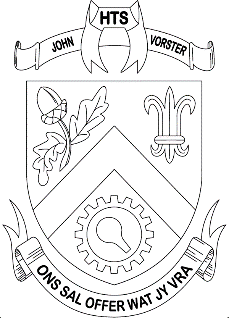 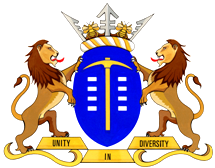 INLIGTINGSVORM VIR NUWE LEERDERS BY DIE HOËR TEGNOLOGIESE SKOOL John Vorster		POSBUS 31714, TOTIUSDAL, 0134		Meyerstraat 1072, Rietfontein		Tel	: 012 332 1761/2/0		E-pos	 : info@htsjv.co.za				Webblad: www.htsjohnvorster.onlineNB: VERSEKER DAT ALLE NODIGE DOKUMENTE AANGEHEG IS EN ALLE INLIGTING INGEVUL IS.VERKLARING DEUR OUER/VOOGouer/voog van : …………………………………………………………………………………………… verklaar hiermee, dat die inligting vervat in hierdie inligtingsvorm juis en korrek is.…………………………………………………………………………..			…………………………………………..Handtekening van ouer/voog						DatumW220152 / 08 /…………. /………....../......VERPLIGTEND VIR GR 8AANGEHEG  VIR KANTOORGEBRUIK:Unabridged Geboorte-sertifikaat  TOELATINGSNO: ……………….….Nuutste rapportGr. en Klas:       ….…………Afskrifte van ID-dokumente van BEIDE ouers en/of voogdeBewys van woonadres bv. Water & Ligte - of selfoonrekeningGEBRUIK DRUKSKRIF ASB!GEBRUIK DRUKSKRIF ASB!GEBRUIK DRUKSKRIF ASB!GEBRUIK DRUKSKRIF ASB!GEBRUIK DRUKSKRIF ASB!GEBRUIK DRUKSKRIF ASB!GEBRUIK DRUKSKRIF ASB!GEBRUIK DRUKSKRIF ASB!GEBRUIK DRUKSKRIF ASB!GEBRUIK DRUKSKRIF ASB!GEBRUIK DRUKSKRIF ASB!GEBRUIK DRUKSKRIF ASB!GEBRUIK DRUKSKRIF ASB!GEBRUIK DRUKSKRIF ASB!GEBRUIK DRUKSKRIF ASB!GEBRUIK DRUKSKRIF ASB!GEBRUIK DRUKSKRIF ASB!GEBRUIK DRUKSKRIF ASB!GEBRUIK DRUKSKRIF ASB!GEBRUIK DRUKSKRIF ASB!GEBRUIK DRUKSKRIF ASB!GEBRUIK DRUKSKRIF ASB!GEBRUIK DRUKSKRIF ASB!GEBRUIK DRUKSKRIF ASB!GEBRUIK DRUKSKRIF ASB!GEBRUIK DRUKSKRIF ASB!GEBRUIK DRUKSKRIF ASB!GEBRUIK DRUKSKRIF ASB!GEBRUIK DRUKSKRIF ASB!GEBRUIK DRUKSKRIF ASB!GEBRUIK DRUKSKRIF ASB!GEBRUIK DRUKSKRIF ASB!GEBRUIK DRUKSKRIF ASB!GEBRUIK DRUKSKRIF ASB!GEBRUIK DRUKSKRIF ASB!GEBRUIK DRUKSKRIF ASB!GEBRUIK DRUKSKRIF ASB!GEBRUIK DRUKSKRIF ASB!GEBRUIK DRUKSKRIF ASB!GEBRUIK DRUKSKRIF ASB!GEBRUIK DRUKSKRIF ASB!GEBRUIK DRUKSKRIF ASB!GEBRUIK DRUKSKRIF ASB!GEBRUIK DRUKSKRIF ASB!GEBRUIK DRUKSKRIF ASB!GEBRUIK DRUKSKRIF ASB!GEBRUIK DRUKSKRIF ASB!GEBRUIK DRUKSKRIF ASB!GEBRUIK DRUKSKRIF ASB!GEBRUIK DRUKSKRIF ASB!GEBRUIK DRUKSKRIF ASB!GEBRUIK DRUKSKRIF ASB!DATUM VAN TOELATINGDATUM VAN TOELATINGDATUM VAN TOELATINGDATUM VAN TOELATINGDATUM VAN TOELATINGDATUM VAN TOELATINGDATUM VAN TOELATINGDATUM VAN TOELATINGDATUM VAN TOELATINGDATUM VAN TOELATINGDATUM VAN TOELATINGDATUM VAN TOELATINGDATUM VAN TOELATINGDATUM VAN TOELATINGDATUM VAN TOELATINGDATUM VAN TOELATINGDATUM VAN TOELATINGDATUM VAN TOELATINGDATUM VAN TOELATINGDATUM VAN TOELATINGDATUM VAN TOELATINGDATUM VAN TOELATING2222000JJJJJMMMMMMMDDDD1. LEERDERBESONDERHEDE1. LEERDERBESONDERHEDE1. LEERDERBESONDERHEDE1. LEERDERBESONDERHEDE1. LEERDERBESONDERHEDE1. LEERDERBESONDERHEDE1. LEERDERBESONDERHEDE1. LEERDERBESONDERHEDE1. LEERDERBESONDERHEDE1. LEERDERBESONDERHEDE1. LEERDERBESONDERHEDE1. LEERDERBESONDERHEDE1. LEERDERBESONDERHEDE1. LEERDERBESONDERHEDE1. LEERDERBESONDERHEDE1. LEERDERBESONDERHEDE1. LEERDERBESONDERHEDE1. LEERDERBESONDERHEDE1. LEERDERBESONDERHEDE1. LEERDERBESONDERHEDE1. LEERDERBESONDERHEDE1. LEERDERBESONDERHEDE1. LEERDERBESONDERHEDE1. LEERDERBESONDERHEDE1. LEERDERBESONDERHEDE1. LEERDERBESONDERHEDE1. LEERDERBESONDERHEDE1. LEERDERBESONDERHEDE1. LEERDERBESONDERHEDE1. LEERDERBESONDERHEDE1. LEERDERBESONDERHEDE1. LEERDERBESONDERHEDE1. LEERDERBESONDERHEDE1. LEERDERBESONDERHEDE1. LEERDERBESONDERHEDE1. LEERDERBESONDERHEDE1. LEERDERBESONDERHEDE1. LEERDERBESONDERHEDE1. LEERDERBESONDERHEDE1. LEERDERBESONDERHEDE1. LEERDERBESONDERHEDE1. LEERDERBESONDERHEDE1. LEERDERBESONDERHEDE1. LEERDERBESONDERHEDE1. LEERDERBESONDERHEDE1. LEERDERBESONDERHEDE1. LEERDERBESONDERHEDE1. LEERDERBESONDERHEDE1. LEERDERBESONDERHEDE1. LEERDERBESONDERHEDE1. LEERDERBESONDERHEDE1. LEERDERBESONDERHEDE1. LEERDERBESONDERHEDE1. LEERDERBESONDERHEDE1. LEERDERBESONDERHEDE1. LEERDERBESONDERHEDE1. LEERDERBESONDERHEDE1. LEERDERBESONDERHEDE1. LEERDERBESONDERHEDE1. LEERDERBESONDERHEDE1. LEERDERBESONDERHEDE1. LEERDERBESONDERHEDE1. LEERDERBESONDERHEDE1. LEERDERBESONDERHEDE1. LEERDERBESONDERHEDE1. LEERDERBESONDERHEDE1. LEERDERBESONDERHEDE1. LEERDERBESONDERHEDE1. LEERDERBESONDERHEDE1. LEERDERBESONDERHEDE1. LEERDERBESONDERHEDE1. LEERDERBESONDERHEDE1. LEERDERBESONDERHEDE1. LEERDERBESONDERHEDE1. LEERDERBESONDERHEDE1. LEERDERBESONDERHEDE1. LEERDERBESONDERHEDE1. LEERDERBESONDERHEDE1. LEERDERBESONDERHEDE1. LEERDERBESONDERHEDE1. LEERDERBESONDERHEDE1. LEERDERBESONDERHEDE1. LEERDERBESONDERHEDE1. LEERDERBESONDERHEDE1. LEERDERBESONDERHEDESEUNSEUNSEUNSEUNSEUNSEUNSEUNSEUNSEUNDOGTERDOGTERDOGTERDOGTERDOGTERDOGTERDOGTERVan:Van:Van:Van:Van:Van:Van:Van:Van:Van:Van:Van:Van:Van:Van:Van:Van:Van:Van:Van:Van:Van:Van:Van:Van:Van:Van:Van:Van:Van:Van:Van:Van:Van:Van:Van:Van:Van:Van:Van:Van:Van:Van:Van:Van:Van:Volle voorname:Volle voorname:Volle voorname:Volle voorname:Volle voorname:Volle voorname:Volle voorname:Volle voorname:Volle voorname:Volle voorname:Volle voorname:Volle voorname:Volle voorname:Volle voorname:Volle voorname:Volle voorname:Volle voorname:Volle voorname:Volle voorname:Volle voorname:Volle voorname:Volle voorname:Volle voorname:Volle voorname:Volle voorname:Volle voorname:Volle voorname:Volle voorname:Volle voorname:Volle voorname:Volle voorname:Volle voorname:Volle voorname:Volle voorname:Volle voorname:Volle voorname:Volle voorname:Volle voorname:Volle voorname:Volle voorname:Volle voorname:Volle voorname:Volle voorname:Volle voorname:Volle voorname:Volle voorname:Volle voorname:Volle voorname:Volle voorname:Volle voorname:Volle voorname:Volle voorname:Volle voorname:Volle voorname:Volle voorname:Noemnaam:Noemnaam:Noemnaam:Noemnaam:Noemnaam:Noemnaam:Noemnaam:Noemnaam:Noemnaam:Noemnaam:Noemnaam:Noemnaam:Noemnaam:Noemnaam:Noemnaam:Noemnaam:Noemnaam:Noemnaam:Noemnaam:Noemnaam:Noemnaam:Noemnaam:Noemnaam:Noemnaam:Noemnaam:Noemnaam:Noemnaam:Noemnaam:Noemnaam:Noemnaam:Noemnaam:Noemnaam:Noemnaam:Noemnaam:Noemnaam:Noemnaam:Noemnaam:Noemnaam:Noemnaam:Noemnaam:Noemnaam:Noemnaam:Noemnaam:Noemnaam:Noemnaam:Noemnaam:ID No:ID No:ID No:ID No:ID No:ID No:ID No:ID No:ID No:ID No:ID No:ID No:ID No:ID No:Geslag:Geslag:  M  M  M  M  M  V  V  V  V  V  V  V  V  V  VTans in Graad:Tans in Graad:Tans in Graad:Tans in Graad:Tans in Graad:Tans in Graad:Tans in Graad:Tans in Graad:Tans in Graad:Tans in Graad:Tans in Graad:Tans in Graad:Tans in Graad:Tans in Graad:Tans in Graad:Tans in Graad:Tans in Graad:Tans in Graad:Tans in Graad:Tans in Graad:Tans in Graad:Tans in Graad:Tans in Graad:Tans in Graad:Tans in Graad:Tans in Graad:Tans in Graad:Tans in Graad:Tans in Graad:Graad vorige jaar:                                                Graad vorige jaar:                                                Graad vorige jaar:                                                Graad vorige jaar:                                                Graad vorige jaar:                                                Graad vorige jaar:                                                Graad vorige jaar:                                                Graad vorige jaar:                                                Graad vorige jaar:                                                Graad vorige jaar:                                                Graad vorige jaar:                                                Graad vorige jaar:                                                Graad vorige jaar:                                                Graad vorige jaar:                                                Graad vorige jaar:                                                Graad vorige jaar:                                                Graad vorige jaar:                                                Graad vorige jaar:                                                Graad vorige jaar:                                                Graad vorige jaar:                                                Graad vorige jaar:                                                Graad vorige jaar:                                                Graad vorige jaar:                                                Graad vorige jaar:                                                Graad vorige jaar:                                                Graad vorige jaar:                                                Graad vorige jaar:                                                Graad vorige jaar:                                                Graad vorige jaar:                                                Herhaal hy/sy gr 7? :Herhaal hy/sy gr 7? :Herhaal hy/sy gr 7? :Herhaal hy/sy gr 7? :Herhaal hy/sy gr 7? :Herhaal hy/sy gr 7? :Herhaal hy/sy gr 7? :Herhaal hy/sy gr 7? :Herhaal hy/sy gr 7? :Herhaal hy/sy gr 7? :Herhaal hy/sy gr 7? :Herhaal hy/sy gr 7? :Herhaal hy/sy gr 7? :Herhaal hy/sy gr 7? :Herhaal hy/sy gr 7? :Herhaal hy/sy gr 7? :Herhaal hy/sy gr 7? :Herhaal hy/sy gr 7? :Herhaal hy/sy gr 7? :Herhaal hy/sy gr 7? :JAJAJANEENEENEEGeboortedatum:Geboortedatum:Geboortedatum:Geboortedatum:Geboortedatum:Geboortedatum:Geboortedatum:Geboortedatum:Geboortedatum:Geboortedatum:Geboortedatum:JJJJJJJJJJJJJJJJJJJMMMMMMMMMDDDDDDDDDDHuistaal:Huistaal:Huistaal:Huistaal:Huistaal:Huistaal:Huistaal:Huistaal:Huistaal:Huistaal:Huistaal:Huistaal:Huistaal:Huistaal:Huistaal:Huistaal:Huistaal:Huistaal:Huistaal:Huistaal:Huistaal:Huistaal:Huistaal:Huistaal:Huistaal:Huistaal:Huistaal:Huistaal:Huistaal:Huistaal:Huistaal:Huistaal:Huistaal:Huistaal:Huistaal:Kerkverband:Kerkverband:Kerkverband:Kerkverband:Kerkverband:Kerkverband:Kerkverband:Kerkverband:Kerkverband:Kerkverband:Kerkverband:Kerkverband:Kerkverband:Kerkverband:Kerkverband:Kerkverband:Kerkverband:Woon by:    (Merk )Woon by:    (Merk )Woon by:    (Merk )Woon by:    (Merk )Woon by:    (Merk )Woon by:    (Merk )Woon by:    (Merk )Woon by:    (Merk )Woon by:    (Merk )Woon by:    (Merk )Woon by:    (Merk )Woon by:    (Merk )Woon by:    (Merk )Woon by:    (Merk )Woon by:    (Merk )Beide Ouers:Beide Ouers:Beide Ouers:Beide Ouers:Beide Ouers:Beide Ouers:Beide Ouers:Beide Ouers:Beide Ouers:Beide Ouers:Beide Ouers:Beide Ouers:Beide Ouers:Beide Ouers:Beide Ouers:Beide Ouers:Beide Ouers:Beide Ouers:Beide Ouers:Beide Ouers:Beide Ouers:Beide Ouers:Vader:Vader:Vader:Vader:Vader:Vader:Vader:Vader:Vader:Vader:Vader:Vader:Vader:Vader:Vader:Vader:Vader:Vader:Vader:Vader:Vader:Vader:Vader:Vader:Moeder:Moeder:Moeder:Moeder:Moeder:Moeder:Moeder:Moeder:Moeder:Moeder:Moeder:Moeder:Voog:Voog:Voog:Voog:Voog:Voog:Voog:Voog:Voog:Voog:Voog:Voog:Voog:Voog:Voog:Grootouers:Grootouers:Grootouers:Grootouers:Grootouers:Grootouers:Grootouers:Grootouers:Grootouers:Grootouers:Grootouers:Grootouers:Grootouers:2. VORIGE SKOOL BYGEWOON2. VORIGE SKOOL BYGEWOON2. VORIGE SKOOL BYGEWOON2. VORIGE SKOOL BYGEWOON2. VORIGE SKOOL BYGEWOON2. VORIGE SKOOL BYGEWOON2. VORIGE SKOOL BYGEWOON2. VORIGE SKOOL BYGEWOON2. VORIGE SKOOL BYGEWOON2. VORIGE SKOOL BYGEWOON2. VORIGE SKOOL BYGEWOON2. VORIGE SKOOL BYGEWOON2. VORIGE SKOOL BYGEWOON2. VORIGE SKOOL BYGEWOON2. VORIGE SKOOL BYGEWOON2. VORIGE SKOOL BYGEWOON2. VORIGE SKOOL BYGEWOON2. VORIGE SKOOL BYGEWOON2. VORIGE SKOOL BYGEWOON2. VORIGE SKOOL BYGEWOON2. VORIGE SKOOL BYGEWOON2. VORIGE SKOOL BYGEWOON2. VORIGE SKOOL BYGEWOON2. VORIGE SKOOL BYGEWOON2. VORIGE SKOOL BYGEWOON2. VORIGE SKOOL BYGEWOON2. VORIGE SKOOL BYGEWOON2. VORIGE SKOOL BYGEWOON2. VORIGE SKOOL BYGEWOON2. VORIGE SKOOL BYGEWOON2. VORIGE SKOOL BYGEWOON2. VORIGE SKOOL BYGEWOON2. VORIGE SKOOL BYGEWOON2. VORIGE SKOOL BYGEWOON2. VORIGE SKOOL BYGEWOON2. VORIGE SKOOL BYGEWOON2. VORIGE SKOOL BYGEWOON2. VORIGE SKOOL BYGEWOON2. VORIGE SKOOL BYGEWOON2. VORIGE SKOOL BYGEWOON2. VORIGE SKOOL BYGEWOON2. VORIGE SKOOL BYGEWOON2. VORIGE SKOOL BYGEWOON2. VORIGE SKOOL BYGEWOON2. VORIGE SKOOL BYGEWOON2. VORIGE SKOOL BYGEWOON2. VORIGE SKOOL BYGEWOON2. VORIGE SKOOL BYGEWOON2. VORIGE SKOOL BYGEWOON2. VORIGE SKOOL BYGEWOON2. VORIGE SKOOL BYGEWOON2. VORIGE SKOOL BYGEWOON2. VORIGE SKOOL BYGEWOON2. VORIGE SKOOL BYGEWOON2. VORIGE SKOOL BYGEWOON2. VORIGE SKOOL BYGEWOON2. VORIGE SKOOL BYGEWOON2. VORIGE SKOOL BYGEWOON2. VORIGE SKOOL BYGEWOON2. VORIGE SKOOL BYGEWOON2. VORIGE SKOOL BYGEWOON2. VORIGE SKOOL BYGEWOON2. VORIGE SKOOL BYGEWOON2. VORIGE SKOOL BYGEWOON2. VORIGE SKOOL BYGEWOON2. VORIGE SKOOL BYGEWOON2. VORIGE SKOOL BYGEWOON2. VORIGE SKOOL BYGEWOON2. VORIGE SKOOL BYGEWOON2. VORIGE SKOOL BYGEWOON2. VORIGE SKOOL BYGEWOON2. VORIGE SKOOL BYGEWOON2. VORIGE SKOOL BYGEWOON2. VORIGE SKOOL BYGEWOON2. VORIGE SKOOL BYGEWOON2. VORIGE SKOOL BYGEWOON2. VORIGE SKOOL BYGEWOON2. VORIGE SKOOL BYGEWOON2. VORIGE SKOOL BYGEWOON2. VORIGE SKOOL BYGEWOON2. VORIGE SKOOL BYGEWOON2. VORIGE SKOOL BYGEWOON2. VORIGE SKOOL BYGEWOON2. VORIGE SKOOL BYGEWOON2. VORIGE SKOOL BYGEWOON2. VORIGE SKOOL BYGEWOON2. VORIGE SKOOL BYGEWOON2. VORIGE SKOOL BYGEWOON2. VORIGE SKOOL BYGEWOON2. VORIGE SKOOL BYGEWOON2. VORIGE SKOOL BYGEWOON2. VORIGE SKOOL BYGEWOON2. VORIGE SKOOL BYGEWOON2. VORIGE SKOOL BYGEWOON2. VORIGE SKOOL BYGEWOON2. VORIGE SKOOL BYGEWOON2. VORIGE SKOOL BYGEWOON2. VORIGE SKOOL BYGEWOON2. VORIGE SKOOL BYGEWOON2. VORIGE SKOOL BYGEWOON2. VORIGE SKOOL BYGEWOONNaam van skool:Naam van skool:Naam van skool:Naam van skool:Naam van skool:Naam van skool:Naam van skool:Naam van skool:Naam van skool:Naam van skool:Naam van skool:Naam van skool:Naam van skool:Naam van skool:Naam van skool:Naam van skool:Naam van skool:Naam van skool:Naam van skool:Naam van skool:Naam van skool:Naam van skool:Naam van skool:Naam van skool:Naam van skool:Naam van skool:Naam van skool:Naam van skool:Naam van skool:Naam van skool:Naam van skool:Naam van skool:Naam van skool:Naam van skool:Naam van skool:Naam van skool:Naam van skool:Naam van skool:Naam van skool:Naam van skool:Naam van skool:Naam van skool:Naam van skool:Naam van skool:Naam van skool:Naam van skool:Naam van skool:Naam van skool:Naam van skool:Naam van skool:Naam van skool:Naam van skool:Naam van skool:Naam van skool:Naam van skool:Naam van skool:Naam van skool:Naam van skool:Naam van skool:Naam van skool:Naam van skool:Naam van skool:Naam van skool:Naam van skool:Naam van skool:Naam van skool:Naam van skool:Naam van skool:Naam van skool:Naam van skool:Naam van skool:Naam van skool:Naam van skool:Naam van skool:Naam van skool:Naam van skool:Naam van skool:Naam van skool:Naam van skool:Naam van skool:Naam van skool:Naam van skool:Naam van skool:Naam van skool:Naam van skool:Naam van skool:Naam van skool:Naam van skool:Naam van skool:Naam van skool:Naam van skool:Naam van skool:Naam van skool:Naam van skool:Naam van skool:Naam van skool:Naam van skool:Naam van skool:Naam van skool:Naam van skool:Naam van skool:3. HET U KIND ENIGE KONSESSIES IN DIE LAERSKOOL GEKRY? INDIEN “JA” HEG DIE NODIGE BEWYSE AAN.3. HET U KIND ENIGE KONSESSIES IN DIE LAERSKOOL GEKRY? INDIEN “JA” HEG DIE NODIGE BEWYSE AAN.3. HET U KIND ENIGE KONSESSIES IN DIE LAERSKOOL GEKRY? INDIEN “JA” HEG DIE NODIGE BEWYSE AAN.3. HET U KIND ENIGE KONSESSIES IN DIE LAERSKOOL GEKRY? INDIEN “JA” HEG DIE NODIGE BEWYSE AAN.3. HET U KIND ENIGE KONSESSIES IN DIE LAERSKOOL GEKRY? INDIEN “JA” HEG DIE NODIGE BEWYSE AAN.3. HET U KIND ENIGE KONSESSIES IN DIE LAERSKOOL GEKRY? INDIEN “JA” HEG DIE NODIGE BEWYSE AAN.3. HET U KIND ENIGE KONSESSIES IN DIE LAERSKOOL GEKRY? INDIEN “JA” HEG DIE NODIGE BEWYSE AAN.3. HET U KIND ENIGE KONSESSIES IN DIE LAERSKOOL GEKRY? INDIEN “JA” HEG DIE NODIGE BEWYSE AAN.3. HET U KIND ENIGE KONSESSIES IN DIE LAERSKOOL GEKRY? INDIEN “JA” HEG DIE NODIGE BEWYSE AAN.3. HET U KIND ENIGE KONSESSIES IN DIE LAERSKOOL GEKRY? INDIEN “JA” HEG DIE NODIGE BEWYSE AAN.3. HET U KIND ENIGE KONSESSIES IN DIE LAERSKOOL GEKRY? INDIEN “JA” HEG DIE NODIGE BEWYSE AAN.3. HET U KIND ENIGE KONSESSIES IN DIE LAERSKOOL GEKRY? INDIEN “JA” HEG DIE NODIGE BEWYSE AAN.3. HET U KIND ENIGE KONSESSIES IN DIE LAERSKOOL GEKRY? INDIEN “JA” HEG DIE NODIGE BEWYSE AAN.3. HET U KIND ENIGE KONSESSIES IN DIE LAERSKOOL GEKRY? INDIEN “JA” HEG DIE NODIGE BEWYSE AAN.3. HET U KIND ENIGE KONSESSIES IN DIE LAERSKOOL GEKRY? INDIEN “JA” HEG DIE NODIGE BEWYSE AAN.3. HET U KIND ENIGE KONSESSIES IN DIE LAERSKOOL GEKRY? INDIEN “JA” HEG DIE NODIGE BEWYSE AAN.3. HET U KIND ENIGE KONSESSIES IN DIE LAERSKOOL GEKRY? INDIEN “JA” HEG DIE NODIGE BEWYSE AAN.3. HET U KIND ENIGE KONSESSIES IN DIE LAERSKOOL GEKRY? INDIEN “JA” HEG DIE NODIGE BEWYSE AAN.3. HET U KIND ENIGE KONSESSIES IN DIE LAERSKOOL GEKRY? INDIEN “JA” HEG DIE NODIGE BEWYSE AAN.3. HET U KIND ENIGE KONSESSIES IN DIE LAERSKOOL GEKRY? INDIEN “JA” HEG DIE NODIGE BEWYSE AAN.3. HET U KIND ENIGE KONSESSIES IN DIE LAERSKOOL GEKRY? INDIEN “JA” HEG DIE NODIGE BEWYSE AAN.3. HET U KIND ENIGE KONSESSIES IN DIE LAERSKOOL GEKRY? INDIEN “JA” HEG DIE NODIGE BEWYSE AAN.3. HET U KIND ENIGE KONSESSIES IN DIE LAERSKOOL GEKRY? INDIEN “JA” HEG DIE NODIGE BEWYSE AAN.3. HET U KIND ENIGE KONSESSIES IN DIE LAERSKOOL GEKRY? INDIEN “JA” HEG DIE NODIGE BEWYSE AAN.3. HET U KIND ENIGE KONSESSIES IN DIE LAERSKOOL GEKRY? INDIEN “JA” HEG DIE NODIGE BEWYSE AAN.3. HET U KIND ENIGE KONSESSIES IN DIE LAERSKOOL GEKRY? INDIEN “JA” HEG DIE NODIGE BEWYSE AAN.3. HET U KIND ENIGE KONSESSIES IN DIE LAERSKOOL GEKRY? INDIEN “JA” HEG DIE NODIGE BEWYSE AAN.3. HET U KIND ENIGE KONSESSIES IN DIE LAERSKOOL GEKRY? INDIEN “JA” HEG DIE NODIGE BEWYSE AAN.3. HET U KIND ENIGE KONSESSIES IN DIE LAERSKOOL GEKRY? INDIEN “JA” HEG DIE NODIGE BEWYSE AAN.3. HET U KIND ENIGE KONSESSIES IN DIE LAERSKOOL GEKRY? INDIEN “JA” HEG DIE NODIGE BEWYSE AAN.3. HET U KIND ENIGE KONSESSIES IN DIE LAERSKOOL GEKRY? INDIEN “JA” HEG DIE NODIGE BEWYSE AAN.3. HET U KIND ENIGE KONSESSIES IN DIE LAERSKOOL GEKRY? INDIEN “JA” HEG DIE NODIGE BEWYSE AAN.3. HET U KIND ENIGE KONSESSIES IN DIE LAERSKOOL GEKRY? INDIEN “JA” HEG DIE NODIGE BEWYSE AAN.3. HET U KIND ENIGE KONSESSIES IN DIE LAERSKOOL GEKRY? INDIEN “JA” HEG DIE NODIGE BEWYSE AAN.3. HET U KIND ENIGE KONSESSIES IN DIE LAERSKOOL GEKRY? INDIEN “JA” HEG DIE NODIGE BEWYSE AAN.3. HET U KIND ENIGE KONSESSIES IN DIE LAERSKOOL GEKRY? INDIEN “JA” HEG DIE NODIGE BEWYSE AAN.3. HET U KIND ENIGE KONSESSIES IN DIE LAERSKOOL GEKRY? INDIEN “JA” HEG DIE NODIGE BEWYSE AAN.3. HET U KIND ENIGE KONSESSIES IN DIE LAERSKOOL GEKRY? INDIEN “JA” HEG DIE NODIGE BEWYSE AAN.3. HET U KIND ENIGE KONSESSIES IN DIE LAERSKOOL GEKRY? INDIEN “JA” HEG DIE NODIGE BEWYSE AAN.3. HET U KIND ENIGE KONSESSIES IN DIE LAERSKOOL GEKRY? INDIEN “JA” HEG DIE NODIGE BEWYSE AAN.3. HET U KIND ENIGE KONSESSIES IN DIE LAERSKOOL GEKRY? INDIEN “JA” HEG DIE NODIGE BEWYSE AAN.3. HET U KIND ENIGE KONSESSIES IN DIE LAERSKOOL GEKRY? INDIEN “JA” HEG DIE NODIGE BEWYSE AAN.3. HET U KIND ENIGE KONSESSIES IN DIE LAERSKOOL GEKRY? INDIEN “JA” HEG DIE NODIGE BEWYSE AAN.3. HET U KIND ENIGE KONSESSIES IN DIE LAERSKOOL GEKRY? INDIEN “JA” HEG DIE NODIGE BEWYSE AAN.3. HET U KIND ENIGE KONSESSIES IN DIE LAERSKOOL GEKRY? INDIEN “JA” HEG DIE NODIGE BEWYSE AAN.3. HET U KIND ENIGE KONSESSIES IN DIE LAERSKOOL GEKRY? INDIEN “JA” HEG DIE NODIGE BEWYSE AAN.3. HET U KIND ENIGE KONSESSIES IN DIE LAERSKOOL GEKRY? INDIEN “JA” HEG DIE NODIGE BEWYSE AAN.3. HET U KIND ENIGE KONSESSIES IN DIE LAERSKOOL GEKRY? INDIEN “JA” HEG DIE NODIGE BEWYSE AAN.3. HET U KIND ENIGE KONSESSIES IN DIE LAERSKOOL GEKRY? INDIEN “JA” HEG DIE NODIGE BEWYSE AAN.3. HET U KIND ENIGE KONSESSIES IN DIE LAERSKOOL GEKRY? INDIEN “JA” HEG DIE NODIGE BEWYSE AAN.3. HET U KIND ENIGE KONSESSIES IN DIE LAERSKOOL GEKRY? INDIEN “JA” HEG DIE NODIGE BEWYSE AAN.3. HET U KIND ENIGE KONSESSIES IN DIE LAERSKOOL GEKRY? INDIEN “JA” HEG DIE NODIGE BEWYSE AAN.3. HET U KIND ENIGE KONSESSIES IN DIE LAERSKOOL GEKRY? INDIEN “JA” HEG DIE NODIGE BEWYSE AAN.3. HET U KIND ENIGE KONSESSIES IN DIE LAERSKOOL GEKRY? INDIEN “JA” HEG DIE NODIGE BEWYSE AAN.3. HET U KIND ENIGE KONSESSIES IN DIE LAERSKOOL GEKRY? INDIEN “JA” HEG DIE NODIGE BEWYSE AAN.3. HET U KIND ENIGE KONSESSIES IN DIE LAERSKOOL GEKRY? INDIEN “JA” HEG DIE NODIGE BEWYSE AAN.3. HET U KIND ENIGE KONSESSIES IN DIE LAERSKOOL GEKRY? INDIEN “JA” HEG DIE NODIGE BEWYSE AAN.3. HET U KIND ENIGE KONSESSIES IN DIE LAERSKOOL GEKRY? INDIEN “JA” HEG DIE NODIGE BEWYSE AAN.3. HET U KIND ENIGE KONSESSIES IN DIE LAERSKOOL GEKRY? INDIEN “JA” HEG DIE NODIGE BEWYSE AAN.3. HET U KIND ENIGE KONSESSIES IN DIE LAERSKOOL GEKRY? INDIEN “JA” HEG DIE NODIGE BEWYSE AAN.3. HET U KIND ENIGE KONSESSIES IN DIE LAERSKOOL GEKRY? INDIEN “JA” HEG DIE NODIGE BEWYSE AAN.3. HET U KIND ENIGE KONSESSIES IN DIE LAERSKOOL GEKRY? INDIEN “JA” HEG DIE NODIGE BEWYSE AAN.3. HET U KIND ENIGE KONSESSIES IN DIE LAERSKOOL GEKRY? INDIEN “JA” HEG DIE NODIGE BEWYSE AAN.3. HET U KIND ENIGE KONSESSIES IN DIE LAERSKOOL GEKRY? INDIEN “JA” HEG DIE NODIGE BEWYSE AAN.3. HET U KIND ENIGE KONSESSIES IN DIE LAERSKOOL GEKRY? INDIEN “JA” HEG DIE NODIGE BEWYSE AAN.3. HET U KIND ENIGE KONSESSIES IN DIE LAERSKOOL GEKRY? INDIEN “JA” HEG DIE NODIGE BEWYSE AAN.3. HET U KIND ENIGE KONSESSIES IN DIE LAERSKOOL GEKRY? INDIEN “JA” HEG DIE NODIGE BEWYSE AAN.3. HET U KIND ENIGE KONSESSIES IN DIE LAERSKOOL GEKRY? INDIEN “JA” HEG DIE NODIGE BEWYSE AAN.3. HET U KIND ENIGE KONSESSIES IN DIE LAERSKOOL GEKRY? INDIEN “JA” HEG DIE NODIGE BEWYSE AAN.3. HET U KIND ENIGE KONSESSIES IN DIE LAERSKOOL GEKRY? INDIEN “JA” HEG DIE NODIGE BEWYSE AAN.3. HET U KIND ENIGE KONSESSIES IN DIE LAERSKOOL GEKRY? INDIEN “JA” HEG DIE NODIGE BEWYSE AAN.3. HET U KIND ENIGE KONSESSIES IN DIE LAERSKOOL GEKRY? INDIEN “JA” HEG DIE NODIGE BEWYSE AAN.3. HET U KIND ENIGE KONSESSIES IN DIE LAERSKOOL GEKRY? INDIEN “JA” HEG DIE NODIGE BEWYSE AAN.3. HET U KIND ENIGE KONSESSIES IN DIE LAERSKOOL GEKRY? INDIEN “JA” HEG DIE NODIGE BEWYSE AAN.3. HET U KIND ENIGE KONSESSIES IN DIE LAERSKOOL GEKRY? INDIEN “JA” HEG DIE NODIGE BEWYSE AAN.3. HET U KIND ENIGE KONSESSIES IN DIE LAERSKOOL GEKRY? INDIEN “JA” HEG DIE NODIGE BEWYSE AAN.3. HET U KIND ENIGE KONSESSIES IN DIE LAERSKOOL GEKRY? INDIEN “JA” HEG DIE NODIGE BEWYSE AAN.3. HET U KIND ENIGE KONSESSIES IN DIE LAERSKOOL GEKRY? INDIEN “JA” HEG DIE NODIGE BEWYSE AAN.3. HET U KIND ENIGE KONSESSIES IN DIE LAERSKOOL GEKRY? INDIEN “JA” HEG DIE NODIGE BEWYSE AAN.3. HET U KIND ENIGE KONSESSIES IN DIE LAERSKOOL GEKRY? INDIEN “JA” HEG DIE NODIGE BEWYSE AAN.3. HET U KIND ENIGE KONSESSIES IN DIE LAERSKOOL GEKRY? INDIEN “JA” HEG DIE NODIGE BEWYSE AAN.3. HET U KIND ENIGE KONSESSIES IN DIE LAERSKOOL GEKRY? INDIEN “JA” HEG DIE NODIGE BEWYSE AAN.3. HET U KIND ENIGE KONSESSIES IN DIE LAERSKOOL GEKRY? INDIEN “JA” HEG DIE NODIGE BEWYSE AAN.3. HET U KIND ENIGE KONSESSIES IN DIE LAERSKOOL GEKRY? INDIEN “JA” HEG DIE NODIGE BEWYSE AAN.3. HET U KIND ENIGE KONSESSIES IN DIE LAERSKOOL GEKRY? INDIEN “JA” HEG DIE NODIGE BEWYSE AAN.3. HET U KIND ENIGE KONSESSIES IN DIE LAERSKOOL GEKRY? INDIEN “JA” HEG DIE NODIGE BEWYSE AAN.3. HET U KIND ENIGE KONSESSIES IN DIE LAERSKOOL GEKRY? INDIEN “JA” HEG DIE NODIGE BEWYSE AAN.3. HET U KIND ENIGE KONSESSIES IN DIE LAERSKOOL GEKRY? INDIEN “JA” HEG DIE NODIGE BEWYSE AAN.3. HET U KIND ENIGE KONSESSIES IN DIE LAERSKOOL GEKRY? INDIEN “JA” HEG DIE NODIGE BEWYSE AAN.3. HET U KIND ENIGE KONSESSIES IN DIE LAERSKOOL GEKRY? INDIEN “JA” HEG DIE NODIGE BEWYSE AAN.3. HET U KIND ENIGE KONSESSIES IN DIE LAERSKOOL GEKRY? INDIEN “JA” HEG DIE NODIGE BEWYSE AAN.3. HET U KIND ENIGE KONSESSIES IN DIE LAERSKOOL GEKRY? INDIEN “JA” HEG DIE NODIGE BEWYSE AAN.3. HET U KIND ENIGE KONSESSIES IN DIE LAERSKOOL GEKRY? INDIEN “JA” HEG DIE NODIGE BEWYSE AAN.3. HET U KIND ENIGE KONSESSIES IN DIE LAERSKOOL GEKRY? INDIEN “JA” HEG DIE NODIGE BEWYSE AAN.3. HET U KIND ENIGE KONSESSIES IN DIE LAERSKOOL GEKRY? INDIEN “JA” HEG DIE NODIGE BEWYSE AAN.JAJAJANEE  NEE  NEE  4. STATUS VAN GESIN  (Merk )4. STATUS VAN GESIN  (Merk )4. STATUS VAN GESIN  (Merk )4. STATUS VAN GESIN  (Merk )4. STATUS VAN GESIN  (Merk )4. STATUS VAN GESIN  (Merk )4. STATUS VAN GESIN  (Merk )4. STATUS VAN GESIN  (Merk )4. STATUS VAN GESIN  (Merk )4. STATUS VAN GESIN  (Merk )4. STATUS VAN GESIN  (Merk )4. STATUS VAN GESIN  (Merk )4. STATUS VAN GESIN  (Merk )4. STATUS VAN GESIN  (Merk )4. STATUS VAN GESIN  (Merk )4. STATUS VAN GESIN  (Merk )4. STATUS VAN GESIN  (Merk )4. STATUS VAN GESIN  (Merk )4. STATUS VAN GESIN  (Merk )4. STATUS VAN GESIN  (Merk )4. STATUS VAN GESIN  (Merk )4. STATUS VAN GESIN  (Merk )4. STATUS VAN GESIN  (Merk )4. STATUS VAN GESIN  (Merk )4. STATUS VAN GESIN  (Merk )4. STATUS VAN GESIN  (Merk )4. STATUS VAN GESIN  (Merk )4. STATUS VAN GESIN  (Merk )4. STATUS VAN GESIN  (Merk )4. STATUS VAN GESIN  (Merk )4. STATUS VAN GESIN  (Merk )4. STATUS VAN GESIN  (Merk )4. STATUS VAN GESIN  (Merk )4. STATUS VAN GESIN  (Merk )4. STATUS VAN GESIN  (Merk )4. STATUS VAN GESIN  (Merk )4. STATUS VAN GESIN  (Merk )4. STATUS VAN GESIN  (Merk )4. STATUS VAN GESIN  (Merk )4. STATUS VAN GESIN  (Merk )4. STATUS VAN GESIN  (Merk )4. STATUS VAN GESIN  (Merk )4. STATUS VAN GESIN  (Merk )4. STATUS VAN GESIN  (Merk )4. STATUS VAN GESIN  (Merk )4. STATUS VAN GESIN  (Merk )4. STATUS VAN GESIN  (Merk )4. STATUS VAN GESIN  (Merk )4. STATUS VAN GESIN  (Merk )4. STATUS VAN GESIN  (Merk )4. STATUS VAN GESIN  (Merk )4. STATUS VAN GESIN  (Merk )4. STATUS VAN GESIN  (Merk )4. STATUS VAN GESIN  (Merk )4. STATUS VAN GESIN  (Merk )4. STATUS VAN GESIN  (Merk )4. STATUS VAN GESIN  (Merk )4. STATUS VAN GESIN  (Merk )4. STATUS VAN GESIN  (Merk )4. STATUS VAN GESIN  (Merk )4. STATUS VAN GESIN  (Merk )4. STATUS VAN GESIN  (Merk )4. STATUS VAN GESIN  (Merk )4. STATUS VAN GESIN  (Merk )4. STATUS VAN GESIN  (Merk )4. STATUS VAN GESIN  (Merk )4. STATUS VAN GESIN  (Merk )4. STATUS VAN GESIN  (Merk )4. STATUS VAN GESIN  (Merk )4. STATUS VAN GESIN  (Merk )4. STATUS VAN GESIN  (Merk )4. STATUS VAN GESIN  (Merk )4. STATUS VAN GESIN  (Merk )4. STATUS VAN GESIN  (Merk )4. STATUS VAN GESIN  (Merk )4. STATUS VAN GESIN  (Merk )4. STATUS VAN GESIN  (Merk )4. STATUS VAN GESIN  (Merk )4. STATUS VAN GESIN  (Merk )4. STATUS VAN GESIN  (Merk )4. STATUS VAN GESIN  (Merk )4. STATUS VAN GESIN  (Merk )4. STATUS VAN GESIN  (Merk )4. STATUS VAN GESIN  (Merk )4. STATUS VAN GESIN  (Merk )4. STATUS VAN GESIN  (Merk )4. STATUS VAN GESIN  (Merk )4. STATUS VAN GESIN  (Merk )4. STATUS VAN GESIN  (Merk )4. STATUS VAN GESIN  (Merk )4. STATUS VAN GESIN  (Merk )4. STATUS VAN GESIN  (Merk )4. STATUS VAN GESIN  (Merk )4. STATUS VAN GESIN  (Merk )4. STATUS VAN GESIN  (Merk )4. STATUS VAN GESIN  (Merk )4. STATUS VAN GESIN  (Merk )4. STATUS VAN GESIN  (Merk )4. STATUS VAN GESIN  (Merk )4. STATUS VAN GESIN  (Merk )4. STATUS VAN GESIN  (Merk )Getroud:Getroud:Getroud:Getroud:Geskei:  Bly by paGeskei:  Bly by paGeskei:  Bly by paGeskei:  Bly by paGeskei:  Bly by paGeskei:  Bly by paGeskei:  Bly by paGeskei:  Bly by paGeskei:  Bly by paGeskei:  Bly by paGeskei:  Bly by paGeskei:  Bly by paGeskei:  Bly by paGeskei:  Bly by paGeskei:  Bly by paGeskei:  Bly by paGeskei:  Bly by paGeskei:  Bly by paGeskei:  Bly by paGeskei:  Bly by paGeskei:  Bly by paGeskei:  Bly by paGeskei:  Bly by paGeskei:  Bly by paGeskei:  Bly by paGeskei:  Bly by paGeskei:  Bly by paGeskei:  Bly by paGeskei:  Bly by paGeskei:  Bly by paGeskei:  Bly by paGeskei:  Bly by paGeskei:  Bly by paVervreem: Bly by paVervreem: Bly by paVervreem: Bly by paVervreem: Bly by paVervreem: Bly by paVervreem: Bly by paVervreem: Bly by paVervreem: Bly by paVervreem: Bly by paVervreem: Bly by paVervreem: Bly by paVervreem: Bly by paVervreem: Bly by paVervreem: Bly by paVervreem: Bly by paVervreem: Bly by paVervreem: Bly by paVervreem: Bly by paPa is ‘n wewenaar:Pa is ‘n wewenaar:Pa is ‘n wewenaar:Pa is ‘n wewenaar:Pa is ‘n wewenaar:Pa is ‘n wewenaar:Pa is ‘n wewenaar:Pa is ‘n wewenaar:Pa is ‘n wewenaar:Pa is ‘n wewenaar:Pa is ‘n wewenaar:Pa is ‘n wewenaar:Pa is ‘n wewenaar:Pa is ‘n wewenaar:Pa is ‘n wewenaar:Pa is ‘n wewenaar:Pa is ‘n wewenaar:Pa is ‘n wewenaar:Pa is ‘n wewenaar:Pa is ‘n wewenaar:Pa is ‘n wewenaar:Pa is ‘n wewenaar:Pa is ‘n wewenaar:Pa is ‘n wewenaar:Voogde:Voogde:Voogde:Voogde:Geskei : Bly by maGeskei : Bly by maGeskei : Bly by maGeskei : Bly by maGeskei : Bly by maGeskei : Bly by maGeskei : Bly by maGeskei : Bly by maGeskei : Bly by maGeskei : Bly by maGeskei : Bly by maGeskei : Bly by maGeskei : Bly by maGeskei : Bly by maGeskei : Bly by maGeskei : Bly by maGeskei : Bly by maGeskei : Bly by maGeskei : Bly by maGeskei : Bly by maGeskei : Bly by maGeskei : Bly by maGeskei : Bly by maGeskei : Bly by maGeskei : Bly by maGeskei : Bly by maGeskei : Bly by maGeskei : Bly by maGeskei : Bly by maGeskei : Bly by maGeskei : Bly by maGeskei : Bly by maGeskei : Bly by maVervreem: Bly by maVervreem: Bly by maVervreem: Bly by maVervreem: Bly by maVervreem: Bly by maVervreem: Bly by maVervreem: Bly by maVervreem: Bly by maVervreem: Bly by maVervreem: Bly by maVervreem: Bly by maVervreem: Bly by maVervreem: Bly by maVervreem: Bly by maVervreem: Bly by maVervreem: Bly by maVervreem: Bly by maVervreem: Bly by maMa is ‘n weduwee:Ma is ‘n weduwee:Ma is ‘n weduwee:Ma is ‘n weduwee:Ma is ‘n weduwee:Ma is ‘n weduwee:Ma is ‘n weduwee:Ma is ‘n weduwee:Ma is ‘n weduwee:Ma is ‘n weduwee:Ma is ‘n weduwee:Ma is ‘n weduwee:Ma is ‘n weduwee:Ma is ‘n weduwee:Ma is ‘n weduwee:Ma is ‘n weduwee:Ma is ‘n weduwee:Ma is ‘n weduwee:Ma is ‘n weduwee:Ma is ‘n weduwee:Ma is ‘n weduwee:Ma is ‘n weduwee:Ma is ‘n weduwee:Ma is ‘n weduwee:Stiefpa:Stiefpa:Stiefpa:Stiefpa:Stiefma:Stiefma:Stiefma:Stiefma:Stiefma:Stiefma:Stiefma:Stiefma:Stiefma:Stiefma:Stiefma:Stiefma:Stiefma:Stiefma:Stiefma:Stiefma:Stiefma:Stiefma:Stiefma:Stiefma:Stiefma:Stiefma:Stiefma:Stiefma:Stiefma:Stiefma:Stiefma:Stiefma:Stiefma:Stiefma:Stiefma:Stiefma:Stiefma:Lewensmaats:Lewensmaats:Lewensmaats:Lewensmaats:Lewensmaats:Lewensmaats:Lewensmaats:Lewensmaats:Lewensmaats:Lewensmaats:Lewensmaats:Lewensmaats:Lewensmaats:Lewensmaats:Lewensmaats:Lewensmaats:Lewensmaats:Lewensmaats:5. BESONDERHEDE VAN BIOLOGIESE VADER5. BESONDERHEDE VAN BIOLOGIESE VADER5. BESONDERHEDE VAN BIOLOGIESE VADER5. BESONDERHEDE VAN BIOLOGIESE VADER5. BESONDERHEDE VAN BIOLOGIESE VADER5. BESONDERHEDE VAN BIOLOGIESE VADER5. BESONDERHEDE VAN BIOLOGIESE VADER5. BESONDERHEDE VAN BIOLOGIESE VADER5. BESONDERHEDE VAN BIOLOGIESE VADER5. BESONDERHEDE VAN BIOLOGIESE VADER5. BESONDERHEDE VAN BIOLOGIESE VADER5. BESONDERHEDE VAN BIOLOGIESE VADER5. BESONDERHEDE VAN BIOLOGIESE VADER5. BESONDERHEDE VAN BIOLOGIESE VADER5. BESONDERHEDE VAN BIOLOGIESE VADER5. BESONDERHEDE VAN BIOLOGIESE VADER5. BESONDERHEDE VAN BIOLOGIESE VADER5. BESONDERHEDE VAN BIOLOGIESE VADER5. BESONDERHEDE VAN BIOLOGIESE VADER5. BESONDERHEDE VAN BIOLOGIESE VADER5. BESONDERHEDE VAN BIOLOGIESE VADER5. BESONDERHEDE VAN BIOLOGIESE VADER5. BESONDERHEDE VAN BIOLOGIESE VADER5. BESONDERHEDE VAN BIOLOGIESE VADER5. BESONDERHEDE VAN BIOLOGIESE VADER5. BESONDERHEDE VAN BIOLOGIESE VADER5. BESONDERHEDE VAN BIOLOGIESE VADER5. BESONDERHEDE VAN BIOLOGIESE VADER5. BESONDERHEDE VAN BIOLOGIESE VADER5. BESONDERHEDE VAN BIOLOGIESE VADER5. BESONDERHEDE VAN BIOLOGIESE VADER5. BESONDERHEDE VAN BIOLOGIESE VADER5. BESONDERHEDE VAN BIOLOGIESE VADER5. BESONDERHEDE VAN BIOLOGIESE VADER5. BESONDERHEDE VAN BIOLOGIESE VADER5. BESONDERHEDE VAN BIOLOGIESE VADER5. BESONDERHEDE VAN BIOLOGIESE VADER5. BESONDERHEDE VAN BIOLOGIESE VADER5. BESONDERHEDE VAN BIOLOGIESE VADER5. BESONDERHEDE VAN BIOLOGIESE VADER5. BESONDERHEDE VAN BIOLOGIESE VADER5. BESONDERHEDE VAN BIOLOGIESE VADER5. BESONDERHEDE VAN BIOLOGIESE VADER5. BESONDERHEDE VAN BIOLOGIESE VADER5. BESONDERHEDE VAN BIOLOGIESE VADER5. BESONDERHEDE VAN BIOLOGIESE VADER5. BESONDERHEDE VAN BIOLOGIESE VADER5. BESONDERHEDE VAN BIOLOGIESE VADER5. BESONDERHEDE VAN BIOLOGIESE VADER5. BESONDERHEDE VAN BIOLOGIESE VADER5. BESONDERHEDE VAN BIOLOGIESE VADER5. BESONDERHEDE VAN BIOLOGIESE VADER5. BESONDERHEDE VAN BIOLOGIESE VADER5. BESONDERHEDE VAN BIOLOGIESE VADER5. BESONDERHEDE VAN BIOLOGIESE VADER5. BESONDERHEDE VAN BIOLOGIESE VADER5. BESONDERHEDE VAN BIOLOGIESE VADER5. BESONDERHEDE VAN BIOLOGIESE VADER5. BESONDERHEDE VAN BIOLOGIESE VADER5. BESONDERHEDE VAN BIOLOGIESE VADER5. BESONDERHEDE VAN BIOLOGIESE VADER5. BESONDERHEDE VAN BIOLOGIESE VADER5. BESONDERHEDE VAN BIOLOGIESE VADER5. BESONDERHEDE VAN BIOLOGIESE VADER5. BESONDERHEDE VAN BIOLOGIESE VADER5. BESONDERHEDE VAN BIOLOGIESE VADER5. BESONDERHEDE VAN BIOLOGIESE VADER5. BESONDERHEDE VAN BIOLOGIESE VADER5. BESONDERHEDE VAN BIOLOGIESE VADER5. BESONDERHEDE VAN BIOLOGIESE VADER5. BESONDERHEDE VAN BIOLOGIESE VADER5. BESONDERHEDE VAN BIOLOGIESE VADER5. BESONDERHEDE VAN BIOLOGIESE VADER5. BESONDERHEDE VAN BIOLOGIESE VADER5. BESONDERHEDE VAN BIOLOGIESE VADER5. BESONDERHEDE VAN BIOLOGIESE VADER5. BESONDERHEDE VAN BIOLOGIESE VADER5. BESONDERHEDE VAN BIOLOGIESE VADER5. BESONDERHEDE VAN BIOLOGIESE VADER5. BESONDERHEDE VAN BIOLOGIESE VADER5. BESONDERHEDE VAN BIOLOGIESE VADER5. BESONDERHEDE VAN BIOLOGIESE VADER5. BESONDERHEDE VAN BIOLOGIESE VADER5. BESONDERHEDE VAN BIOLOGIESE VADER5. BESONDERHEDE VAN BIOLOGIESE VADER5. BESONDERHEDE VAN BIOLOGIESE VADER5. BESONDERHEDE VAN BIOLOGIESE VADER5. BESONDERHEDE VAN BIOLOGIESE VADER5. BESONDERHEDE VAN BIOLOGIESE VADER5. BESONDERHEDE VAN BIOLOGIESE VADER5. BESONDERHEDE VAN BIOLOGIESE VADER5. BESONDERHEDE VAN BIOLOGIESE VADER5. BESONDERHEDE VAN BIOLOGIESE VADER5. BESONDERHEDE VAN BIOLOGIESE VADER5. BESONDERHEDE VAN BIOLOGIESE VADER5. BESONDERHEDE VAN BIOLOGIESE VADER5. BESONDERHEDE VAN BIOLOGIESE VADER5. BESONDERHEDE VAN BIOLOGIESE VADER5. BESONDERHEDE VAN BIOLOGIESE VADER5. BESONDERHEDE VAN BIOLOGIESE VADER5. BESONDERHEDE VAN BIOLOGIESE VADERVan:Van:Van:Van:Van:Van:Van:Van:Van:Van:Van:Van:Van:Van:Van:Van:Van:Van:Van:Van:Van:Van:Van:Van:Van:Van:Van:Van:Van:Van:Van:Van:Van:Van:Van:Van:Van:Van:Van:Van:Van:Van:Van:Van:Van:Van:Volle name:Volle name:Volle name:Volle name:Volle name:Volle name:Volle name:Volle name:Volle name:Volle name:Volle name:Volle name:Volle name:Volle name:Volle name:Volle name:Volle name:Volle name:Volle name:Volle name:Volle name:Volle name:Volle name:Volle name:Volle name:Volle name:Volle name:Volle name:Volle name:Volle name:Volle name:Volle name:Volle name:Volle name:Volle name:Volle name:Volle name:Volle name:Volle name:Volle name:Volle name:Volle name:Volle name:Volle name:Volle name:Volle name:Volle name:Volle name:Volle name:Volle name:Volle name:Volle name:Volle name:Volle name:Volle name:Noemnaam:Noemnaam:Noemnaam:Noemnaam:Noemnaam:Noemnaam:Noemnaam:Noemnaam:Noemnaam:Noemnaam:Noemnaam:Noemnaam:Noemnaam:Noemnaam:Noemnaam:Noemnaam:Noemnaam:Noemnaam:Noemnaam:Noemnaam:Noemnaam:Noemnaam:Noemnaam:Noemnaam:Noemnaam:Noemnaam:Noemnaam:Noemnaam:Noemnaam:Noemnaam:Noemnaam:Noemnaam:Noemnaam:Noemnaam:Noemnaam:Noemnaam:Noemnaam:Noemnaam:Noemnaam:Noemnaam:Noemnaam:Noemnaam:Noemnaam:Noemnaam:Noemnaam:Noemnaam:Noemnaam:Noemnaam:Noemnaam:Noemnaam:Noemnaam:Noemnaam:Noemnaam:Noemnaam:Noemnaam:Noemnaam:Noemnaam:Noemnaam:Noemnaam:Noemnaam:Noemnaam:Noemnaam:Noemnaam:Noemnaam:Noemnaam:Noemnaam:Noemnaam:Noemnaam:Noemnaam:Noemnaam:Noemnaam:Noemnaam:Noemnaam:Noemnaam:Noemnaam:Titel:Titel:Titel:Titel:Titel:Titel:Titel:Titel:Titel:Titel:Titel:Titel:Titel:Titel:Titel:Titel:Titel:Titel:Titel:Titel:Titel:Titel:Titel:Titel:Titel:Titel:ID-nommer:ID-nommer:ID-nommer:ID-nommer:ID-nommer:ID-nommer:NB: e-posadres:NB: e-posadres:NB: e-posadres:NB: e-posadres:NB: e-posadres:NB: e-posadres:NB: e-posadres:NB: e-posadres:NB: e-posadres:NB: e-posadres:NB: e-posadres:NB: e-posadres:NB: e-posadres:NB: e-posadres:NB: e-posadres:NB: e-posadres:NB: e-posadres:NB: e-posadres:NB: e-posadres:NB: e-posadres:NB: e-posadres:NB: e-posadres:NB: e-posadres:NB: e-posadres:NB: e-posadres:NB: e-posadres:NB: e-posadres:NB: e-posadres:NB: e-posadres:NB: e-posadres:NB: e-posadres:NB: e-posadres:NB: e-posadres:NB: e-posadres:Woonadres:Woonadres:Woonadres:Woonadres:Woonadres:Woonadres:Woonadres:Woonadres:Woonadres:Woonadres:Woonadres:Woonadres:Woonadres:Woonadres:Woonadres:Woonadres:Woonadres:Woonadres:Woonadres:Woonadres:Woonadres:Woonadres:Woonadres:Woonadres:Woonadres:Woonadres:Woonadres:Woonadres:Woonadres:Woonadres:Woonadres:Woonadres:Woonadres:Woonadres:Woonadres:Woonadres:Woonadres:Woonadres:Woonadres:Woonadres:Woonadres:Woonadres:Woonadres:Woonadres:Woonadres:Woonadres:Woonadres:Woonadres:Woonadres:Woonadres:Woonadres:Woonadres:Woonadres:Woonadres:Woonadres:Woonadres:Woonadres:Woonadres:Woonadres:Woonadres:Woonadres:Woonadres:Woonadres:Woonadres:Woonadres:Woonadres:Woonadres:Woonadres:Woonadres:Woonadres:Woonadres:Woonadres:Woonadres:Woonadres:Woonadres:Woonadres:Woonadres:Woonadres:Woonadres:Woonadres:Woonadres:Woonadres:Woonadres:Woonadres:Woonadres:Woonadres:Woonadres:Woonadres:Woonadres:Woonadres:Woonadres:Woonadres:Woonadres:Woonadres:Woonadres:Woonadres:Woonadres:Woonadres:Woonadres:Woonadres:Woonadres:Poskode:Poskode:Poskode:Poskode:Poskode:Poskode:Poskode:Poskode:Poskode:Poskode:Poskode:Werkgewer:Werkgewer:Werkgewer:Werkgewer:Werkgewer:Werkgewer:Werkgewer:Werkgewer:Werkgewer:Posbeskrywing:Posbeskrywing:Posbeskrywing:Posbeskrywing:Posbeskrywing:Posbeskrywing:Posbeskrywing:Posbeskrywing:Posbeskrywing:Posbeskrywing:Posbeskrywing:Posbeskrywing:Posbeskrywing:Posbeskrywing:Posbeskrywing:Posbeskrywing:Posbeskrywing:Posbeskrywing:Posbeskrywing:Posbeskrywing:Posbeskrywing:Posbeskrywing:Posbeskrywing:Posbeskrywing:Posbeskrywing:Posbeskrywing:Posbeskrywing:Posbeskrywing:Posbeskrywing:Posbeskrywing:Posbeskrywing:Posbeskrywing:Posbeskrywing:Posbeskrywing:Pa telefoonnommers:      Huis:Pa telefoonnommers:      Huis:Pa telefoonnommers:      Huis:Pa telefoonnommers:      Huis:Pa telefoonnommers:      Huis:Pa telefoonnommers:      Huis:Pa telefoonnommers:      Huis:Pa telefoonnommers:      Huis:Pa telefoonnommers:      Huis:Pa telefoonnommers:      Huis:Pa telefoonnommers:      Huis:Pa telefoonnommers:      Huis:Pa telefoonnommers:      Huis:Pa telefoonnommers:      Huis:Pa telefoonnommers:      Huis:Pa telefoonnommers:      Huis:Pa telefoonnommers:      Huis:Pa telefoonnommers:      Huis:Pa telefoonnommers:      Huis:Pa telefoonnommers:      Huis:Pa telefoonnommers:      Huis:Pa telefoonnommers:      Huis:Pa telefoonnommers:      Huis:Pa telefoonnommers:      Huis:Pa telefoonnommers:      Huis:Pa telefoonnommers:      Huis:Pa telefoonnommers:      Huis:Pa telefoonnommers:      Huis:Pa telefoonnommers:      Huis:Pa telefoonnommers:      Huis:Pa telefoonnommers:      Huis:Pa telefoonnommers:      Huis:Pa telefoonnommers:      Huis:Pa telefoonnommers:      Huis:Pa telefoonnommers:      Huis:Pa telefoonnommers:      Huis:Pa telefoonnommers:      Huis:Pa telefoonnommers:      Huis:Pa telefoonnommers:      Huis:Pa telefoonnommers:      Huis:Pa telefoonnommers:      Huis:Pa telefoonnommers:      Huis:Pa telefoonnommers:      Huis:Pa telefoonnommers:      Huis:Pa telefoonnommers:      Huis:Pa telefoonnommers:      Huis:Pa telefoonnommers:      Huis:Pa telefoonnommers:      Huis:Pa telefoonnommers:      Huis:Pa telefoonnommers:      Huis:Werk:Werk:Werk:Werk:Werk:Werk:Werk:Werk:Werk:Werk:Werk:Werk:Werk:Werk:Werk:Werk:Werk:Werk:Werk:Werk:Werk:Werk:Werk:Werk:Werk:Werk:Werk:Werk:Werk:Werk:Selfoon:Selfoon:Selfoon:Selfoon:Selfoon:Selfoon:Selfoon:Selfoon:Selfoon:Selfoon:Selfoon:Selfoon:Selfoon:Selfoon:Selfoon:Selfoon:Selfoon:Selfoon:Selfoon:Selfoon:Selfoon:6. BESONDERHEDE VAN BIOLOGIESE MOEDER6. BESONDERHEDE VAN BIOLOGIESE MOEDER6. BESONDERHEDE VAN BIOLOGIESE MOEDER6. BESONDERHEDE VAN BIOLOGIESE MOEDER6. BESONDERHEDE VAN BIOLOGIESE MOEDER6. BESONDERHEDE VAN BIOLOGIESE MOEDER6. BESONDERHEDE VAN BIOLOGIESE MOEDER6. BESONDERHEDE VAN BIOLOGIESE MOEDER6. BESONDERHEDE VAN BIOLOGIESE MOEDER6. BESONDERHEDE VAN BIOLOGIESE MOEDER6. BESONDERHEDE VAN BIOLOGIESE MOEDER6. BESONDERHEDE VAN BIOLOGIESE MOEDER6. BESONDERHEDE VAN BIOLOGIESE MOEDER6. BESONDERHEDE VAN BIOLOGIESE MOEDER6. BESONDERHEDE VAN BIOLOGIESE MOEDER6. BESONDERHEDE VAN BIOLOGIESE MOEDER6. BESONDERHEDE VAN BIOLOGIESE MOEDER6. BESONDERHEDE VAN BIOLOGIESE MOEDER6. BESONDERHEDE VAN BIOLOGIESE MOEDER6. BESONDERHEDE VAN BIOLOGIESE MOEDER6. BESONDERHEDE VAN BIOLOGIESE MOEDER6. BESONDERHEDE VAN BIOLOGIESE MOEDER6. BESONDERHEDE VAN BIOLOGIESE MOEDER6. BESONDERHEDE VAN BIOLOGIESE MOEDER6. BESONDERHEDE VAN BIOLOGIESE MOEDER6. BESONDERHEDE VAN BIOLOGIESE MOEDER6. BESONDERHEDE VAN BIOLOGIESE MOEDER6. BESONDERHEDE VAN BIOLOGIESE MOEDER6. BESONDERHEDE VAN BIOLOGIESE MOEDER6. BESONDERHEDE VAN BIOLOGIESE MOEDER6. BESONDERHEDE VAN BIOLOGIESE MOEDER6. BESONDERHEDE VAN BIOLOGIESE MOEDER6. BESONDERHEDE VAN BIOLOGIESE MOEDER6. BESONDERHEDE VAN BIOLOGIESE MOEDER6. BESONDERHEDE VAN BIOLOGIESE MOEDER6. BESONDERHEDE VAN BIOLOGIESE MOEDER6. BESONDERHEDE VAN BIOLOGIESE MOEDER6. BESONDERHEDE VAN BIOLOGIESE MOEDER6. BESONDERHEDE VAN BIOLOGIESE MOEDER6. BESONDERHEDE VAN BIOLOGIESE MOEDER6. BESONDERHEDE VAN BIOLOGIESE MOEDER6. BESONDERHEDE VAN BIOLOGIESE MOEDER6. BESONDERHEDE VAN BIOLOGIESE MOEDER6. BESONDERHEDE VAN BIOLOGIESE MOEDER6. BESONDERHEDE VAN BIOLOGIESE MOEDER6. BESONDERHEDE VAN BIOLOGIESE MOEDER6. BESONDERHEDE VAN BIOLOGIESE MOEDER6. BESONDERHEDE VAN BIOLOGIESE MOEDER6. BESONDERHEDE VAN BIOLOGIESE MOEDER6. BESONDERHEDE VAN BIOLOGIESE MOEDER6. BESONDERHEDE VAN BIOLOGIESE MOEDER6. BESONDERHEDE VAN BIOLOGIESE MOEDER6. BESONDERHEDE VAN BIOLOGIESE MOEDER6. BESONDERHEDE VAN BIOLOGIESE MOEDER6. BESONDERHEDE VAN BIOLOGIESE MOEDER6. BESONDERHEDE VAN BIOLOGIESE MOEDER6. BESONDERHEDE VAN BIOLOGIESE MOEDER6. BESONDERHEDE VAN BIOLOGIESE MOEDER6. BESONDERHEDE VAN BIOLOGIESE MOEDER6. BESONDERHEDE VAN BIOLOGIESE MOEDER6. BESONDERHEDE VAN BIOLOGIESE MOEDER6. BESONDERHEDE VAN BIOLOGIESE MOEDER6. BESONDERHEDE VAN BIOLOGIESE MOEDER6. BESONDERHEDE VAN BIOLOGIESE MOEDER6. BESONDERHEDE VAN BIOLOGIESE MOEDER6. BESONDERHEDE VAN BIOLOGIESE MOEDER6. BESONDERHEDE VAN BIOLOGIESE MOEDER6. BESONDERHEDE VAN BIOLOGIESE MOEDER6. BESONDERHEDE VAN BIOLOGIESE MOEDER6. BESONDERHEDE VAN BIOLOGIESE MOEDER6. BESONDERHEDE VAN BIOLOGIESE MOEDER6. BESONDERHEDE VAN BIOLOGIESE MOEDER6. BESONDERHEDE VAN BIOLOGIESE MOEDER6. BESONDERHEDE VAN BIOLOGIESE MOEDER6. BESONDERHEDE VAN BIOLOGIESE MOEDER6. BESONDERHEDE VAN BIOLOGIESE MOEDER6. BESONDERHEDE VAN BIOLOGIESE MOEDER6. BESONDERHEDE VAN BIOLOGIESE MOEDER6. BESONDERHEDE VAN BIOLOGIESE MOEDER6. BESONDERHEDE VAN BIOLOGIESE MOEDER6. BESONDERHEDE VAN BIOLOGIESE MOEDER6. BESONDERHEDE VAN BIOLOGIESE MOEDER6. BESONDERHEDE VAN BIOLOGIESE MOEDER6. BESONDERHEDE VAN BIOLOGIESE MOEDER6. BESONDERHEDE VAN BIOLOGIESE MOEDER6. BESONDERHEDE VAN BIOLOGIESE MOEDER6. BESONDERHEDE VAN BIOLOGIESE MOEDER6. BESONDERHEDE VAN BIOLOGIESE MOEDER6. BESONDERHEDE VAN BIOLOGIESE MOEDER6. BESONDERHEDE VAN BIOLOGIESE MOEDER6. BESONDERHEDE VAN BIOLOGIESE MOEDER6. BESONDERHEDE VAN BIOLOGIESE MOEDER6. BESONDERHEDE VAN BIOLOGIESE MOEDER6. BESONDERHEDE VAN BIOLOGIESE MOEDER6. BESONDERHEDE VAN BIOLOGIESE MOEDER6. BESONDERHEDE VAN BIOLOGIESE MOEDER6. BESONDERHEDE VAN BIOLOGIESE MOEDER6. BESONDERHEDE VAN BIOLOGIESE MOEDER6. BESONDERHEDE VAN BIOLOGIESE MOEDER6. BESONDERHEDE VAN BIOLOGIESE MOEDER6. BESONDERHEDE VAN BIOLOGIESE MOEDERVan:Van:Van:Van:Van:Van:Van:Van:Van:Van:Van:Van:Van:Van:Van:Van:Van:Van:Van:Van:Van:Van:Van:Van:Van:Van:Van:Van:Van:Van:Van:Van:Van:Van:Van:Van:Van:Van:Van:Van:Van:Van:Van:Van:Volle name:Volle name:Volle name:Volle name:Volle name:Volle name:Volle name:Volle name:Volle name:Volle name:Volle name:Volle name:Volle name:Volle name:Volle name:Volle name:Volle name:Volle name:Volle name:Volle name:Volle name:Volle name:Volle name:Volle name:Volle name:Volle name:Volle name:Volle name:Volle name:Volle name:Volle name:Volle name:Volle name:Volle name:Volle name:Volle name:Volle name:Volle name:Volle name:Volle name:Volle name:Volle name:Volle name:Volle name:Volle name:Volle name:Volle name:Volle name:Volle name:Volle name:Volle name:Volle name:Volle name:Volle name:Volle name:Volle name:Volle name:Noemnaam:Noemnaam:Noemnaam:Noemnaam:Noemnaam:Noemnaam:Noemnaam:Noemnaam:Noemnaam:Noemnaam:Noemnaam:Noemnaam:Noemnaam:Noemnaam:Noemnaam:Noemnaam:Noemnaam:Noemnaam:Noemnaam:Noemnaam:Noemnaam:Noemnaam:Noemnaam:Noemnaam:Noemnaam:Noemnaam:Noemnaam:Noemnaam:Noemnaam:Noemnaam:Noemnaam:Noemnaam:Noemnaam:Noemnaam:Noemnaam:Noemnaam:Noemnaam:Noemnaam:Noemnaam:Noemnaam:Noemnaam:Noemnaam:Noemnaam:Noemnaam:Noemnaam:Noemnaam:Noemnaam:Noemnaam:Noemnaam:Noemnaam:Noemnaam:Noemnaam:Noemnaam:Noemnaam:Noemnaam:Noemnaam:Noemnaam:Noemnaam:Noemnaam:Noemnaam:Noemnaam:Noemnaam:Noemnaam:Noemnaam:Noemnaam:Titel:Titel:Titel:Titel:Titel:Titel:Titel:Titel:Titel:Titel:Titel:Titel:Titel:Titel:Titel:Titel:Titel:Titel:Titel:Titel:Titel:Titel:Titel:Titel:Titel:Titel:Titel:Titel:Titel:Titel:Titel:Titel:Titel:Titel:Titel:Titel:ID-nommer:ID-nommer:ID-nommer:ID-nommer:NB: e-posadres:NB: e-posadres:NB: e-posadres:NB: e-posadres:NB: e-posadres:NB: e-posadres:NB: e-posadres:NB: e-posadres:NB: e-posadres:NB: e-posadres:NB: e-posadres:NB: e-posadres:NB: e-posadres:NB: e-posadres:NB: e-posadres:NB: e-posadres:NB: e-posadres:NB: e-posadres:NB: e-posadres:NB: e-posadres:NB: e-posadres:NB: e-posadres:NB: e-posadres:NB: e-posadres:NB: e-posadres:NB: e-posadres:NB: e-posadres:NB: e-posadres:NB: e-posadres:NB: e-posadres:NB: e-posadres:NB: e-posadres:NB: e-posadres:NB: e-posadres:NB: e-posadres:NB: e-posadres:Woonadres:Woonadres:Woonadres:Woonadres:Woonadres:Woonadres:Woonadres:Woonadres:Woonadres:Woonadres:Woonadres:Woonadres:Woonadres:Woonadres:Woonadres:Woonadres:Woonadres:Woonadres:Woonadres:Woonadres:Woonadres:Woonadres:Woonadres:Woonadres:Woonadres:Woonadres:Woonadres:Woonadres:Woonadres:Woonadres:Woonadres:Woonadres:Woonadres:Woonadres:Woonadres:Woonadres:Woonadres:Woonadres:Woonadres:Woonadres:Woonadres:Woonadres:Woonadres:Woonadres:Woonadres:Woonadres:Woonadres:Woonadres:Woonadres:Woonadres:Woonadres:Woonadres:Woonadres:Woonadres:Woonadres:Woonadres:Woonadres:Woonadres:Woonadres:Woonadres:Woonadres:Woonadres:Woonadres:Woonadres:Woonadres:Woonadres:Woonadres:Woonadres:Woonadres:Woonadres:Woonadres:Woonadres:Woonadres:Woonadres:Woonadres:Woonadres:Woonadres:Woonadres:Woonadres:Woonadres:Woonadres:Woonadres:Woonadres:Woonadres:Woonadres:Woonadres:Woonadres:Woonadres:Woonadres:Woonadres:Woonadres:Woonadres:Woonadres:Woonadres:Woonadres:Woonadres:Woonadres:Woonadres:Woonadres:Woonadres:Woonadres:Poskode:Poskode:Poskode:Poskode:Poskode:Poskode:Poskode:Poskode:Poskode:Poskode:Poskode:Werkgewer:Werkgewer:Werkgewer:Werkgewer:Werkgewer:Werkgewer:Werkgewer:Werkgewer:Werkgewer:Posbeskrywing:Posbeskrywing:Posbeskrywing:Posbeskrywing:Posbeskrywing:Posbeskrywing:Posbeskrywing:Posbeskrywing:Posbeskrywing:Posbeskrywing:Posbeskrywing:Posbeskrywing:Posbeskrywing:Posbeskrywing:Posbeskrywing:Posbeskrywing:Posbeskrywing:Posbeskrywing:Posbeskrywing:Posbeskrywing:Posbeskrywing:Posbeskrywing:Posbeskrywing:Posbeskrywing:Posbeskrywing:Posbeskrywing:Posbeskrywing:Posbeskrywing:Posbeskrywing:Posbeskrywing:Posbeskrywing:Posbeskrywing:Posbeskrywing:Posbeskrywing:Ma telefoonnommers:      Huis:Ma telefoonnommers:      Huis:Ma telefoonnommers:      Huis:Ma telefoonnommers:      Huis:Ma telefoonnommers:      Huis:Ma telefoonnommers:      Huis:Ma telefoonnommers:      Huis:Ma telefoonnommers:      Huis:Ma telefoonnommers:      Huis:Ma telefoonnommers:      Huis:Ma telefoonnommers:      Huis:Ma telefoonnommers:      Huis:Ma telefoonnommers:      Huis:Ma telefoonnommers:      Huis:Ma telefoonnommers:      Huis:Ma telefoonnommers:      Huis:Ma telefoonnommers:      Huis:Ma telefoonnommers:      Huis:Ma telefoonnommers:      Huis:Ma telefoonnommers:      Huis:Ma telefoonnommers:      Huis:Ma telefoonnommers:      Huis:Ma telefoonnommers:      Huis:Ma telefoonnommers:      Huis:Ma telefoonnommers:      Huis:Ma telefoonnommers:      Huis:Ma telefoonnommers:      Huis:Ma telefoonnommers:      Huis:Ma telefoonnommers:      Huis:Ma telefoonnommers:      Huis:Ma telefoonnommers:      Huis:Ma telefoonnommers:      Huis:Ma telefoonnommers:      Huis:Ma telefoonnommers:      Huis:Ma telefoonnommers:      Huis:Ma telefoonnommers:      Huis:Ma telefoonnommers:      Huis:Ma telefoonnommers:      Huis:Ma telefoonnommers:      Huis:Ma telefoonnommers:      Huis:Ma telefoonnommers:      Huis:Ma telefoonnommers:      Huis:Ma telefoonnommers:      Huis:Ma telefoonnommers:      Huis:Ma telefoonnommers:      Huis:Ma telefoonnommers:      Huis:Ma telefoonnommers:      Huis:Ma telefoonnommers:      Huis:Ma telefoonnommers:      Huis:Ma telefoonnommers:      Huis:Werk:Werk:Werk:Werk:Werk:Werk:Werk:Werk:Werk:Werk:Werk:Werk:Werk:Werk:Werk:Werk:Werk:Werk:Werk:Werk:Werk:Werk:Werk:Werk:Werk:Werk:Werk:Werk:Werk:Werk:Selfoon:Selfoon:Selfoon:Selfoon:Selfoon:Selfoon:Selfoon:Selfoon:Selfoon:Selfoon:Selfoon:Selfoon:Selfoon:Selfoon:Selfoon:Selfoon:Selfoon:Selfoon:Selfoon:Selfoon:Selfoon:7. BESONDERHEDE VAN VOOG/STIEFOUER7. BESONDERHEDE VAN VOOG/STIEFOUER7. BESONDERHEDE VAN VOOG/STIEFOUER7. BESONDERHEDE VAN VOOG/STIEFOUER7. BESONDERHEDE VAN VOOG/STIEFOUER7. BESONDERHEDE VAN VOOG/STIEFOUER7. BESONDERHEDE VAN VOOG/STIEFOUER7. BESONDERHEDE VAN VOOG/STIEFOUER7. BESONDERHEDE VAN VOOG/STIEFOUER7. BESONDERHEDE VAN VOOG/STIEFOUER7. BESONDERHEDE VAN VOOG/STIEFOUER7. BESONDERHEDE VAN VOOG/STIEFOUER7. BESONDERHEDE VAN VOOG/STIEFOUER7. BESONDERHEDE VAN VOOG/STIEFOUER7. BESONDERHEDE VAN VOOG/STIEFOUER7. BESONDERHEDE VAN VOOG/STIEFOUER7. BESONDERHEDE VAN VOOG/STIEFOUER7. BESONDERHEDE VAN VOOG/STIEFOUER7. BESONDERHEDE VAN VOOG/STIEFOUER7. BESONDERHEDE VAN VOOG/STIEFOUER7. BESONDERHEDE VAN VOOG/STIEFOUER7. BESONDERHEDE VAN VOOG/STIEFOUER7. BESONDERHEDE VAN VOOG/STIEFOUER7. BESONDERHEDE VAN VOOG/STIEFOUER7. BESONDERHEDE VAN VOOG/STIEFOUER7. BESONDERHEDE VAN VOOG/STIEFOUER7. BESONDERHEDE VAN VOOG/STIEFOUER7. BESONDERHEDE VAN VOOG/STIEFOUER7. BESONDERHEDE VAN VOOG/STIEFOUER7. BESONDERHEDE VAN VOOG/STIEFOUER7. BESONDERHEDE VAN VOOG/STIEFOUER7. BESONDERHEDE VAN VOOG/STIEFOUER7. BESONDERHEDE VAN VOOG/STIEFOUER7. BESONDERHEDE VAN VOOG/STIEFOUER7. BESONDERHEDE VAN VOOG/STIEFOUER7. BESONDERHEDE VAN VOOG/STIEFOUER7. BESONDERHEDE VAN VOOG/STIEFOUER7. BESONDERHEDE VAN VOOG/STIEFOUER7. BESONDERHEDE VAN VOOG/STIEFOUER7. BESONDERHEDE VAN VOOG/STIEFOUER7. BESONDERHEDE VAN VOOG/STIEFOUER7. BESONDERHEDE VAN VOOG/STIEFOUER7. BESONDERHEDE VAN VOOG/STIEFOUER7. BESONDERHEDE VAN VOOG/STIEFOUER7. BESONDERHEDE VAN VOOG/STIEFOUER7. BESONDERHEDE VAN VOOG/STIEFOUER7. BESONDERHEDE VAN VOOG/STIEFOUER7. BESONDERHEDE VAN VOOG/STIEFOUER7. BESONDERHEDE VAN VOOG/STIEFOUER7. BESONDERHEDE VAN VOOG/STIEFOUER7. BESONDERHEDE VAN VOOG/STIEFOUER7. BESONDERHEDE VAN VOOG/STIEFOUER7. BESONDERHEDE VAN VOOG/STIEFOUER7. BESONDERHEDE VAN VOOG/STIEFOUER7. BESONDERHEDE VAN VOOG/STIEFOUER7. BESONDERHEDE VAN VOOG/STIEFOUER7. BESONDERHEDE VAN VOOG/STIEFOUER7. BESONDERHEDE VAN VOOG/STIEFOUER7. BESONDERHEDE VAN VOOG/STIEFOUER7. BESONDERHEDE VAN VOOG/STIEFOUER7. BESONDERHEDE VAN VOOG/STIEFOUER7. BESONDERHEDE VAN VOOG/STIEFOUER7. BESONDERHEDE VAN VOOG/STIEFOUER7. BESONDERHEDE VAN VOOG/STIEFOUER7. BESONDERHEDE VAN VOOG/STIEFOUER7. BESONDERHEDE VAN VOOG/STIEFOUER7. BESONDERHEDE VAN VOOG/STIEFOUER7. BESONDERHEDE VAN VOOG/STIEFOUER7. BESONDERHEDE VAN VOOG/STIEFOUER7. BESONDERHEDE VAN VOOG/STIEFOUER7. BESONDERHEDE VAN VOOG/STIEFOUER7. BESONDERHEDE VAN VOOG/STIEFOUER7. BESONDERHEDE VAN VOOG/STIEFOUER7. BESONDERHEDE VAN VOOG/STIEFOUER7. BESONDERHEDE VAN VOOG/STIEFOUER7. BESONDERHEDE VAN VOOG/STIEFOUER7. BESONDERHEDE VAN VOOG/STIEFOUER7. BESONDERHEDE VAN VOOG/STIEFOUER7. BESONDERHEDE VAN VOOG/STIEFOUER7. BESONDERHEDE VAN VOOG/STIEFOUER7. BESONDERHEDE VAN VOOG/STIEFOUER7. BESONDERHEDE VAN VOOG/STIEFOUER7. BESONDERHEDE VAN VOOG/STIEFOUER7. BESONDERHEDE VAN VOOG/STIEFOUER7. BESONDERHEDE VAN VOOG/STIEFOUER7. BESONDERHEDE VAN VOOG/STIEFOUER7. BESONDERHEDE VAN VOOG/STIEFOUER7. BESONDERHEDE VAN VOOG/STIEFOUER7. BESONDERHEDE VAN VOOG/STIEFOUER7. BESONDERHEDE VAN VOOG/STIEFOUER7. BESONDERHEDE VAN VOOG/STIEFOUER7. BESONDERHEDE VAN VOOG/STIEFOUER7. BESONDERHEDE VAN VOOG/STIEFOUER7. BESONDERHEDE VAN VOOG/STIEFOUER7. BESONDERHEDE VAN VOOG/STIEFOUER7. BESONDERHEDE VAN VOOG/STIEFOUER7. BESONDERHEDE VAN VOOG/STIEFOUER7. BESONDERHEDE VAN VOOG/STIEFOUER7. BESONDERHEDE VAN VOOG/STIEFOUER7. BESONDERHEDE VAN VOOG/STIEFOUER7. BESONDERHEDE VAN VOOG/STIEFOUERVan:Van:Van:Van:Van:Van:Van:Van:Van:Van:Van:Van:Van:Van:Van:Van:Van:Van:Van:Van:Van:Van:Van:Van:Van:Van:Van:Van:Van:Van:Van:Van:Van:Van:Van:Van:Van:Van:Van:Volle name:Volle name:Volle name:Volle name:Volle name:Volle name:Volle name:Volle name:Volle name:Volle name:Volle name:Volle name:Volle name:Volle name:Volle name:Volle name:Volle name:Volle name:Volle name:Volle name:Volle name:Volle name:Volle name:Volle name:Volle name:Volle name:Volle name:Volle name:Volle name:Volle name:Volle name:Volle name:Volle name:Volle name:Volle name:Volle name:Volle name:Volle name:Volle name:Volle name:Volle name:Volle name:Volle name:Volle name:Volle name:Volle name:Volle name:Volle name:Volle name:Volle name:Volle name:Volle name:Volle name:Volle name:Volle name:Volle name:Volle name:Volle name:Volle name:Volle name:Volle name:Volle name:Noemnaam:Noemnaam:Noemnaam:Noemnaam:Noemnaam:Noemnaam:Noemnaam:Noemnaam:Noemnaam:Noemnaam:Noemnaam:Noemnaam:Noemnaam:Noemnaam:Noemnaam:Noemnaam:Noemnaam:Noemnaam:Noemnaam:Noemnaam:Noemnaam:Noemnaam:Noemnaam:Noemnaam:Noemnaam:Noemnaam:Noemnaam:Noemnaam:Noemnaam:Noemnaam:Noemnaam:Noemnaam:Noemnaam:Noemnaam:Noemnaam:Noemnaam:Noemnaam:Noemnaam:Noemnaam:Titel:		Verwantskap tot kind:Titel:		Verwantskap tot kind:Titel:		Verwantskap tot kind:Titel:		Verwantskap tot kind:Titel:		Verwantskap tot kind:Titel:		Verwantskap tot kind:Titel:		Verwantskap tot kind:Titel:		Verwantskap tot kind:Titel:		Verwantskap tot kind:Titel:		Verwantskap tot kind:Titel:		Verwantskap tot kind:Titel:		Verwantskap tot kind:Titel:		Verwantskap tot kind:Titel:		Verwantskap tot kind:Titel:		Verwantskap tot kind:Titel:		Verwantskap tot kind:Titel:		Verwantskap tot kind:Titel:		Verwantskap tot kind:Titel:		Verwantskap tot kind:Titel:		Verwantskap tot kind:Titel:		Verwantskap tot kind:Titel:		Verwantskap tot kind:Titel:		Verwantskap tot kind:Titel:		Verwantskap tot kind:Titel:		Verwantskap tot kind:Titel:		Verwantskap tot kind:Titel:		Verwantskap tot kind:Titel:		Verwantskap tot kind:Titel:		Verwantskap tot kind:Titel:		Verwantskap tot kind:Titel:		Verwantskap tot kind:Titel:		Verwantskap tot kind:Titel:		Verwantskap tot kind:Titel:		Verwantskap tot kind:Titel:		Verwantskap tot kind:Titel:		Verwantskap tot kind:Titel:		Verwantskap tot kind:Titel:		Verwantskap tot kind:Titel:		Verwantskap tot kind:Titel:		Verwantskap tot kind:Titel:		Verwantskap tot kind:Titel:		Verwantskap tot kind:Titel:		Verwantskap tot kind:Titel:		Verwantskap tot kind:Titel:		Verwantskap tot kind:Titel:		Verwantskap tot kind:Titel:		Verwantskap tot kind:Titel:		Verwantskap tot kind:Titel:		Verwantskap tot kind:Titel:		Verwantskap tot kind:Titel:		Verwantskap tot kind:Titel:		Verwantskap tot kind:Titel:		Verwantskap tot kind:Titel:		Verwantskap tot kind:Titel:		Verwantskap tot kind:Titel:		Verwantskap tot kind:Titel:		Verwantskap tot kind:Titel:		Verwantskap tot kind:Titel:		Verwantskap tot kind:Titel:		Verwantskap tot kind:Titel:		Verwantskap tot kind:Titel:		Verwantskap tot kind:ID-nommer:ID-nommer:NB: e-posadres:NB: e-posadres:NB: e-posadres:NB: e-posadres:NB: e-posadres:NB: e-posadres:NB: e-posadres:NB: e-posadres:NB: e-posadres:NB: e-posadres:NB: e-posadres:NB: e-posadres:NB: e-posadres:NB: e-posadres:NB: e-posadres:NB: e-posadres:NB: e-posadres:NB: e-posadres:NB: e-posadres:NB: e-posadres:NB: e-posadres:NB: e-posadres:NB: e-posadres:NB: e-posadres:NB: e-posadres:NB: e-posadres:NB: e-posadres:NB: e-posadres:NB: e-posadres:NB: e-posadres:NB: e-posadres:NB: e-posadres:NB: e-posadres:NB: e-posadres:NB: e-posadres:NB: e-posadres:NB: e-posadres:NB: e-posadres:NB: e-posadres:NB: e-posadres:NB: e-posadres:NB: e-posadres:NB: e-posadres:Woonadres:Woonadres:Woonadres:Woonadres:Woonadres:Woonadres:Woonadres:Woonadres:Woonadres:Woonadres:Woonadres:Woonadres:Woonadres:Woonadres:Woonadres:Woonadres:Woonadres:Woonadres:Woonadres:Woonadres:Woonadres:Woonadres:Woonadres:Woonadres:Woonadres:Woonadres:Woonadres:Woonadres:Woonadres:Woonadres:Woonadres:Woonadres:Woonadres:Woonadres:Woonadres:Woonadres:Woonadres:Woonadres:Woonadres:Woonadres:Woonadres:Woonadres:Woonadres:Woonadres:Woonadres:Woonadres:Woonadres:Woonadres:Woonadres:Woonadres:Woonadres:Woonadres:Woonadres:Woonadres:Woonadres:Woonadres:Woonadres:Woonadres:Woonadres:Woonadres:Woonadres:Woonadres:Woonadres:Woonadres:Woonadres:Woonadres:Woonadres:Woonadres:Woonadres:Woonadres:Woonadres:Woonadres:Woonadres:Woonadres:Woonadres:Woonadres:Woonadres:Woonadres:Woonadres:Woonadres:Woonadres:Woonadres:Woonadres:Woonadres:Woonadres:Woonadres:Woonadres:Woonadres:Woonadres:Woonadres:Woonadres:Woonadres:Woonadres:Woonadres:Woonadres:Woonadres:Woonadres:Woonadres:Woonadres:Woonadres:Woonadres:Poskode:Poskode:Poskode:Poskode:Poskode:Poskode:Poskode:Poskode:Poskode:Poskode:Poskode:Poskode:Poskode:Poskode:Poskode:Poskode:Poskode:Poskode:Poskode:Poskode:Poskode:Poskode:Poskode:Poskode:Poskode:Werkgewer:Werkgewer:Werkgewer:Werkgewer:Werkgewer:Werkgewer:Werkgewer:Werkgewer:Werkgewer:Werkgewer:Werkgewer:Werkgewer:Werkgewer:Werkgewer:Werkgewer:Werkgewer:Werkgewer:Werkgewer:Werkgewer:Werkgewer:Werkgewer:Werkgewer:Werkgewer:Werkgewer:Werkgewer:Werkgewer:Werkgewer:Werkgewer:Werkgewer:Werkgewer:Werkgewer:Werkgewer:Werkgewer:Werkgewer:Werkgewer:Werkgewer:Werkgewer:Werkgewer:Werkgewer:Werkgewer:Werkgewer:Werkgewer:Werkgewer:Werkgewer:Werkgewer:Werkgewer:Werkgewer:Werkgewer:Werkgewer:Posbeskrywing:Posbeskrywing:Posbeskrywing:Posbeskrywing:Posbeskrywing:Posbeskrywing:Posbeskrywing:Posbeskrywing:Posbeskrywing:Posbeskrywing:Posbeskrywing:Posbeskrywing:Posbeskrywing:Posbeskrywing:Posbeskrywing:Posbeskrywing:Posbeskrywing:Posbeskrywing:Posbeskrywing:Posbeskrywing:Posbeskrywing:Posbeskrywing:Posbeskrywing:Posbeskrywing:Posbeskrywing:Posbeskrywing:Posbeskrywing:Posbeskrywing:Posbeskrywing:Posbeskrywing:Posbeskrywing:Posbeskrywing:Posbeskrywing:Posbeskrywing:Posbeskrywing:Posbeskrywing:Posbeskrywing:Posbeskrywing:Posbeskrywing:Posbeskrywing:Posbeskrywing:Posbeskrywing:Posbeskrywing:Posbeskrywing:Posbeskrywing:Posbeskrywing:Posbeskrywing:Posbeskrywing:Posbeskrywing:Posbeskrywing:Posbeskrywing:Posbeskrywing:Telefoonnommers:      Huis:Telefoonnommers:      Huis:Telefoonnommers:      Huis:Telefoonnommers:      Huis:Telefoonnommers:      Huis:Telefoonnommers:      Huis:Telefoonnommers:      Huis:Telefoonnommers:      Huis:Huis:Huis:Huis:Huis:Huis:Huis:Huis:Huis:Huis:Huis:Huis:Huis:Huis:Huis:Huis:Huis:Huis:Huis:Huis:Huis:Huis:Huis:Huis:Huis:Huis:Huis:Huis:Huis:Huis:Huis:Huis:Huis:Huis:Huis:Huis:Huis:Huis:Huis:Huis:Huis:Huis:Werk:Werk:Werk:Werk:Werk:Werk:Werk:Werk:Werk:Werk:Werk:Werk:Werk:Werk:Werk:Werk:Werk:Werk:Werk:Werk:Werk:Werk:Werk:Werk:Werk:Werk:Werk:Selfoon:Selfoon:Selfoon:Selfoon:Selfoon:Selfoon:Selfoon:Selfoon:Selfoon:Selfoon:Selfoon:Selfoon:Selfoon:Selfoon:Selfoon:Selfoon:Selfoon:Selfoon:Selfoon:Selfoon:Selfoon:Selfoon:Selfoon:Selfoon:Selfoon:8. KONTAKPERSOON IN GEVAL VAN NOOD – anders as ouers8. KONTAKPERSOON IN GEVAL VAN NOOD – anders as ouers8. KONTAKPERSOON IN GEVAL VAN NOOD – anders as ouers8. KONTAKPERSOON IN GEVAL VAN NOOD – anders as ouers8. KONTAKPERSOON IN GEVAL VAN NOOD – anders as ouers8. KONTAKPERSOON IN GEVAL VAN NOOD – anders as ouers8. KONTAKPERSOON IN GEVAL VAN NOOD – anders as ouers8. KONTAKPERSOON IN GEVAL VAN NOOD – anders as ouers8. KONTAKPERSOON IN GEVAL VAN NOOD – anders as ouers8. KONTAKPERSOON IN GEVAL VAN NOOD – anders as ouers8. KONTAKPERSOON IN GEVAL VAN NOOD – anders as ouers8. KONTAKPERSOON IN GEVAL VAN NOOD – anders as ouers8. KONTAKPERSOON IN GEVAL VAN NOOD – anders as ouers8. KONTAKPERSOON IN GEVAL VAN NOOD – anders as ouers8. KONTAKPERSOON IN GEVAL VAN NOOD – anders as ouers8. KONTAKPERSOON IN GEVAL VAN NOOD – anders as ouers8. KONTAKPERSOON IN GEVAL VAN NOOD – anders as ouers8. KONTAKPERSOON IN GEVAL VAN NOOD – anders as ouers8. KONTAKPERSOON IN GEVAL VAN NOOD – anders as ouers8. KONTAKPERSOON IN GEVAL VAN NOOD – anders as ouers8. KONTAKPERSOON IN GEVAL VAN NOOD – anders as ouers8. KONTAKPERSOON IN GEVAL VAN NOOD – anders as ouers8. KONTAKPERSOON IN GEVAL VAN NOOD – anders as ouers8. KONTAKPERSOON IN GEVAL VAN NOOD – anders as ouers8. KONTAKPERSOON IN GEVAL VAN NOOD – anders as ouers8. KONTAKPERSOON IN GEVAL VAN NOOD – anders as ouers8. KONTAKPERSOON IN GEVAL VAN NOOD – anders as ouers8. KONTAKPERSOON IN GEVAL VAN NOOD – anders as ouers8. KONTAKPERSOON IN GEVAL VAN NOOD – anders as ouers8. KONTAKPERSOON IN GEVAL VAN NOOD – anders as ouers8. KONTAKPERSOON IN GEVAL VAN NOOD – anders as ouers8. KONTAKPERSOON IN GEVAL VAN NOOD – anders as ouers8. KONTAKPERSOON IN GEVAL VAN NOOD – anders as ouers8. KONTAKPERSOON IN GEVAL VAN NOOD – anders as ouers8. KONTAKPERSOON IN GEVAL VAN NOOD – anders as ouers8. KONTAKPERSOON IN GEVAL VAN NOOD – anders as ouers8. KONTAKPERSOON IN GEVAL VAN NOOD – anders as ouers8. KONTAKPERSOON IN GEVAL VAN NOOD – anders as ouers8. KONTAKPERSOON IN GEVAL VAN NOOD – anders as ouers8. KONTAKPERSOON IN GEVAL VAN NOOD – anders as ouers8. KONTAKPERSOON IN GEVAL VAN NOOD – anders as ouers8. KONTAKPERSOON IN GEVAL VAN NOOD – anders as ouers8. KONTAKPERSOON IN GEVAL VAN NOOD – anders as ouers8. KONTAKPERSOON IN GEVAL VAN NOOD – anders as ouers8. KONTAKPERSOON IN GEVAL VAN NOOD – anders as ouers8. KONTAKPERSOON IN GEVAL VAN NOOD – anders as ouers8. KONTAKPERSOON IN GEVAL VAN NOOD – anders as ouers8. KONTAKPERSOON IN GEVAL VAN NOOD – anders as ouers8. KONTAKPERSOON IN GEVAL VAN NOOD – anders as ouers8. KONTAKPERSOON IN GEVAL VAN NOOD – anders as ouers8. KONTAKPERSOON IN GEVAL VAN NOOD – anders as ouers8. KONTAKPERSOON IN GEVAL VAN NOOD – anders as ouers8. KONTAKPERSOON IN GEVAL VAN NOOD – anders as ouers8. KONTAKPERSOON IN GEVAL VAN NOOD – anders as ouers8. KONTAKPERSOON IN GEVAL VAN NOOD – anders as ouers8. KONTAKPERSOON IN GEVAL VAN NOOD – anders as ouers8. KONTAKPERSOON IN GEVAL VAN NOOD – anders as ouers8. KONTAKPERSOON IN GEVAL VAN NOOD – anders as ouers8. KONTAKPERSOON IN GEVAL VAN NOOD – anders as ouers8. KONTAKPERSOON IN GEVAL VAN NOOD – anders as ouers8. KONTAKPERSOON IN GEVAL VAN NOOD – anders as ouers8. KONTAKPERSOON IN GEVAL VAN NOOD – anders as ouers8. KONTAKPERSOON IN GEVAL VAN NOOD – anders as ouers8. KONTAKPERSOON IN GEVAL VAN NOOD – anders as ouers8. KONTAKPERSOON IN GEVAL VAN NOOD – anders as ouers8. KONTAKPERSOON IN GEVAL VAN NOOD – anders as ouers8. KONTAKPERSOON IN GEVAL VAN NOOD – anders as ouers8. KONTAKPERSOON IN GEVAL VAN NOOD – anders as ouers8. KONTAKPERSOON IN GEVAL VAN NOOD – anders as ouers8. KONTAKPERSOON IN GEVAL VAN NOOD – anders as ouers8. KONTAKPERSOON IN GEVAL VAN NOOD – anders as ouers8. KONTAKPERSOON IN GEVAL VAN NOOD – anders as ouers8. KONTAKPERSOON IN GEVAL VAN NOOD – anders as ouers8. KONTAKPERSOON IN GEVAL VAN NOOD – anders as ouers8. KONTAKPERSOON IN GEVAL VAN NOOD – anders as ouers8. KONTAKPERSOON IN GEVAL VAN NOOD – anders as ouers8. KONTAKPERSOON IN GEVAL VAN NOOD – anders as ouers8. KONTAKPERSOON IN GEVAL VAN NOOD – anders as ouers8. KONTAKPERSOON IN GEVAL VAN NOOD – anders as ouers8. KONTAKPERSOON IN GEVAL VAN NOOD – anders as ouers8. KONTAKPERSOON IN GEVAL VAN NOOD – anders as ouers8. KONTAKPERSOON IN GEVAL VAN NOOD – anders as ouers8. KONTAKPERSOON IN GEVAL VAN NOOD – anders as ouers8. KONTAKPERSOON IN GEVAL VAN NOOD – anders as ouers8. KONTAKPERSOON IN GEVAL VAN NOOD – anders as ouers8. KONTAKPERSOON IN GEVAL VAN NOOD – anders as ouers8. KONTAKPERSOON IN GEVAL VAN NOOD – anders as ouers8. KONTAKPERSOON IN GEVAL VAN NOOD – anders as ouers8. KONTAKPERSOON IN GEVAL VAN NOOD – anders as ouers8. KONTAKPERSOON IN GEVAL VAN NOOD – anders as ouers8. KONTAKPERSOON IN GEVAL VAN NOOD – anders as ouers8. KONTAKPERSOON IN GEVAL VAN NOOD – anders as ouers8. KONTAKPERSOON IN GEVAL VAN NOOD – anders as ouers8. KONTAKPERSOON IN GEVAL VAN NOOD – anders as ouers8. KONTAKPERSOON IN GEVAL VAN NOOD – anders as ouers8. KONTAKPERSOON IN GEVAL VAN NOOD – anders as ouers8. KONTAKPERSOON IN GEVAL VAN NOOD – anders as ouers8. KONTAKPERSOON IN GEVAL VAN NOOD – anders as ouers8. KONTAKPERSOON IN GEVAL VAN NOOD – anders as ouers8. KONTAKPERSOON IN GEVAL VAN NOOD – anders as ouers8. KONTAKPERSOON IN GEVAL VAN NOOD – anders as ouersVan en Voorletters:Van en Voorletters:Van en Voorletters:Van en Voorletters:Van en Voorletters:Van en Voorletters:Van en Voorletters:Van en Voorletters:Van en Voorletters:Van en Voorletters:Van en Voorletters:Van en Voorletters:Van en Voorletters:Van en Voorletters:Van en Voorletters:Van en Voorletters:Van en Voorletters:Van en Voorletters:Van en Voorletters:Van en Voorletters:Van en Voorletters:Van en Voorletters:Van en Voorletters:Van en Voorletters:Van en Voorletters:Van en Voorletters:Van en Voorletters:Van en Voorletters:Van en Voorletters:Van en Voorletters:Van en Voorletters:Van en Voorletters:Van en Voorletters:Van en Voorletters:Van en Voorletters:Van en Voorletters:Van en Voorletters:Van en Voorletters:Van en Voorletters:Van en Voorletters:Van en Voorletters:Van en Voorletters:Van en Voorletters:Van en Voorletters:Van en Voorletters:Van en Voorletters:Van en Voorletters:Van en Voorletters:Van en Voorletters:Van en Voorletters:Van en Voorletters:Van en Voorletters:Van en Voorletters:Van en Voorletters:Van en Voorletters:Van en Voorletters:Van en Voorletters:Van en Voorletters:Van en Voorletters:Van en Voorletters:Van en Voorletters:Van en Voorletters:Van en Voorletters:Van en Voorletters:Van en Voorletters:Van en Voorletters:Van en Voorletters:Van en Voorletters:Van en Voorletters:Van en Voorletters:Van en Voorletters:Van en Voorletters:Van en Voorletters:Van en Voorletters:Van en Voorletters:Van en Voorletters:Van en Voorletters:Van en Voorletters:Van en Voorletters:Van en Voorletters:Van en Voorletters:Van en Voorletters:Van en Voorletters:Van en Voorletters:Van en Voorletters:Van en Voorletters:Van en Voorletters:Van en Voorletters:Van en Voorletters:Van en Voorletters:Van en Voorletters:Van en Voorletters:Van en Voorletters:Van en Voorletters:Van en Voorletters:Van en Voorletters:Van en Voorletters:Van en Voorletters:Van en Voorletters:Van en Voorletters:Van en Voorletters:Adres:Adres:Adres:Adres:Adres:Adres:Adres:Adres:Adres:Adres:Adres:Adres:Adres:Adres:Adres:Adres:Adres:Adres:Adres:Adres:Adres:Adres:Adres:Adres:Adres:Adres:Adres:Adres:Adres:Adres:Adres:Adres:Adres:Adres:Adres:Adres:Adres:Adres:Adres:Adres:Adres:Adres:Adres:Adres:Adres:Adres:Adres:Adres:Adres:Adres:Adres:Adres:Adres:Adres:Adres:Adres:Adres:Adres:Adres:Adres:Adres:Adres:Adres:Adres:Adres:Adres:Adres:Adres:Adres:Adres:Adres:Adres:Adres:Adres:Adres:Adres:Adres:Adres:Adres:Adres:Adres:Adres:Adres:Adres:Adres:Adres:Adres:Adres:Adres:Adres:Adres:Adres:Adres:Adres:Adres:Adres:Adres:Adres:Adres:Adres:Adres:TelefoonnommersTelefoonnommersTelefoonnommersTelefoonnommersTelefoonnommersTelefoonnommersTelefoonnommersTelefoonnommersTelefoonnommersTelefoonnommersTelefoonnommersTelefoonnommersTelefoonnommersHuis:Huis:Huis:Huis:Huis:Huis:Huis:Huis:Huis:Huis:Huis:Huis:Huis:Huis:Huis:Huis:Huis:Huis:Huis:Huis:Huis:Huis:Huis:Huis:Huis:Huis:Huis:Huis:Huis:Huis:Huis:Huis:Huis:Huis:Huis:Huis:Huis:Huis:Huis:Huis:Huis:Werk:Werk:Werk:Werk:Werk:Werk:Werk:Werk:Werk:Werk:Werk:Werk:Werk:Werk:Werk:Werk:Werk:Werk:Werk:Werk:Werk:Werk:Selfoon:Selfoon:Selfoon:Selfoon:Selfoon:Selfoon:Selfoon:Selfoon:Selfoon:Selfoon:Selfoon:Selfoon:Selfoon:Selfoon:Selfoon:Selfoon:Selfoon:Selfoon:Selfoon:Selfoon:Selfoon:Selfoon:Selfoon:Selfoon:Selfoon:Verhouding tot leerder:Verhouding tot leerder:Verhouding tot leerder:Verhouding tot leerder:Verhouding tot leerder:Verhouding tot leerder:Verhouding tot leerder:Verhouding tot leerder:Verhouding tot leerder:Verhouding tot leerder:Verhouding tot leerder:Verhouding tot leerder:Verhouding tot leerder:Verhouding tot leerder:Verhouding tot leerder:Verhouding tot leerder:Verhouding tot leerder:Verhouding tot leerder:Verhouding tot leerder:Verhouding tot leerder:Verhouding tot leerder:Verhouding tot leerder:Verhouding tot leerder:Verhouding tot leerder:Verhouding tot leerder:Verhouding tot leerder:Verhouding tot leerder:Verhouding tot leerder:Verhouding tot leerder:Verhouding tot leerder:Verhouding tot leerder:Verhouding tot leerder:Verhouding tot leerder:Verhouding tot leerder:Verhouding tot leerder:Verhouding tot leerder:Verhouding tot leerder:Verhouding tot leerder:Verhouding tot leerder:Verhouding tot leerder:Verhouding tot leerder:Verhouding tot leerder:Verhouding tot leerder:Verhouding tot leerder:Verhouding tot leerder:Verhouding tot leerder:Verhouding tot leerder:Verhouding tot leerder:Verhouding tot leerder:Verhouding tot leerder:Verhouding tot leerder:Verhouding tot leerder:Verhouding tot leerder:Verhouding tot leerder:Verhouding tot leerder:Verhouding tot leerder:Verhouding tot leerder:Verhouding tot leerder:Verhouding tot leerder:Verhouding tot leerder:Verhouding tot leerder:Verhouding tot leerder:Verhouding tot leerder:Verhouding tot leerder:Verhouding tot leerder:Verhouding tot leerder:Verhouding tot leerder:Verhouding tot leerder:Verhouding tot leerder:Verhouding tot leerder:Verhouding tot leerder:Verhouding tot leerder:Verhouding tot leerder:Verhouding tot leerder:Verhouding tot leerder:Verhouding tot leerder:Verhouding tot leerder:Verhouding tot leerder:Verhouding tot leerder:Verhouding tot leerder:Verhouding tot leerder:Verhouding tot leerder:Verhouding tot leerder:Verhouding tot leerder:Verhouding tot leerder:Verhouding tot leerder:Verhouding tot leerder:Verhouding tot leerder:Verhouding tot leerder:Verhouding tot leerder:Verhouding tot leerder:Verhouding tot leerder:Verhouding tot leerder:Verhouding tot leerder:Verhouding tot leerder:Verhouding tot leerder:Verhouding tot leerder:Verhouding tot leerder:Verhouding tot leerder:Verhouding tot leerder:Verhouding tot leerder:9. MEDIESE BESONDERHEDE9. MEDIESE BESONDERHEDE9. MEDIESE BESONDERHEDE9. MEDIESE BESONDERHEDE9. MEDIESE BESONDERHEDE9. MEDIESE BESONDERHEDE9. MEDIESE BESONDERHEDE9. MEDIESE BESONDERHEDE9. MEDIESE BESONDERHEDE9. MEDIESE BESONDERHEDE9. MEDIESE BESONDERHEDE9. MEDIESE BESONDERHEDE9. MEDIESE BESONDERHEDE9. MEDIESE BESONDERHEDE9. MEDIESE BESONDERHEDE9. MEDIESE BESONDERHEDE9. MEDIESE BESONDERHEDE9. MEDIESE BESONDERHEDE9. MEDIESE BESONDERHEDE9. MEDIESE BESONDERHEDE9. MEDIESE BESONDERHEDE9. MEDIESE BESONDERHEDE9. MEDIESE BESONDERHEDE9. MEDIESE BESONDERHEDE9. MEDIESE BESONDERHEDE9. MEDIESE BESONDERHEDE9. MEDIESE BESONDERHEDE9. MEDIESE BESONDERHEDE9. MEDIESE BESONDERHEDE9. MEDIESE BESONDERHEDE9. MEDIESE BESONDERHEDE9. MEDIESE BESONDERHEDE9. MEDIESE BESONDERHEDE9. MEDIESE BESONDERHEDE9. MEDIESE BESONDERHEDE9. MEDIESE BESONDERHEDE9. MEDIESE BESONDERHEDE9. MEDIESE BESONDERHEDE9. MEDIESE BESONDERHEDE9. MEDIESE BESONDERHEDE9. MEDIESE BESONDERHEDE9. MEDIESE BESONDERHEDE9. MEDIESE BESONDERHEDE9. MEDIESE BESONDERHEDE9. MEDIESE BESONDERHEDE9. MEDIESE BESONDERHEDE9. MEDIESE BESONDERHEDE9. MEDIESE BESONDERHEDE9. MEDIESE BESONDERHEDE9. MEDIESE BESONDERHEDE9. MEDIESE BESONDERHEDE9. MEDIESE BESONDERHEDE9. MEDIESE BESONDERHEDE9. MEDIESE BESONDERHEDE9. MEDIESE BESONDERHEDE9. MEDIESE BESONDERHEDE9. MEDIESE BESONDERHEDE9. MEDIESE BESONDERHEDE9. MEDIESE BESONDERHEDE9. MEDIESE BESONDERHEDE9. MEDIESE BESONDERHEDE9. MEDIESE BESONDERHEDE9. MEDIESE BESONDERHEDE9. MEDIESE BESONDERHEDE9. MEDIESE BESONDERHEDE9. MEDIESE BESONDERHEDE9. MEDIESE BESONDERHEDE9. MEDIESE BESONDERHEDE9. MEDIESE BESONDERHEDE9. MEDIESE BESONDERHEDE9. MEDIESE BESONDERHEDE9. MEDIESE BESONDERHEDE9. MEDIESE BESONDERHEDE9. MEDIESE BESONDERHEDE9. MEDIESE BESONDERHEDE9. MEDIESE BESONDERHEDE9. MEDIESE BESONDERHEDE9. MEDIESE BESONDERHEDE9. MEDIESE BESONDERHEDE9. MEDIESE BESONDERHEDE9. MEDIESE BESONDERHEDE9. MEDIESE BESONDERHEDE9. MEDIESE BESONDERHEDE9. MEDIESE BESONDERHEDE9. MEDIESE BESONDERHEDE9. MEDIESE BESONDERHEDE9. MEDIESE BESONDERHEDE9. MEDIESE BESONDERHEDE9. MEDIESE BESONDERHEDE9. MEDIESE BESONDERHEDE9. MEDIESE BESONDERHEDE9. MEDIESE BESONDERHEDE9. MEDIESE BESONDERHEDE9. MEDIESE BESONDERHEDE9. MEDIESE BESONDERHEDE9. MEDIESE BESONDERHEDE9. MEDIESE BESONDERHEDE9. MEDIESE BESONDERHEDE9. MEDIESE BESONDERHEDE9. MEDIESE BESONDERHEDE9. MEDIESE BESONDERHEDESpesiale behoefte van leerder: (bv. Epilepsie, Diabeet, Allergieë, geneigdheid tot abnormale bloeding, ens)Spesiale behoefte van leerder: (bv. Epilepsie, Diabeet, Allergieë, geneigdheid tot abnormale bloeding, ens)Spesiale behoefte van leerder: (bv. Epilepsie, Diabeet, Allergieë, geneigdheid tot abnormale bloeding, ens)Spesiale behoefte van leerder: (bv. Epilepsie, Diabeet, Allergieë, geneigdheid tot abnormale bloeding, ens)Spesiale behoefte van leerder: (bv. Epilepsie, Diabeet, Allergieë, geneigdheid tot abnormale bloeding, ens)Spesiale behoefte van leerder: (bv. Epilepsie, Diabeet, Allergieë, geneigdheid tot abnormale bloeding, ens)Spesiale behoefte van leerder: (bv. Epilepsie, Diabeet, Allergieë, geneigdheid tot abnormale bloeding, ens)Spesiale behoefte van leerder: (bv. Epilepsie, Diabeet, Allergieë, geneigdheid tot abnormale bloeding, ens)Spesiale behoefte van leerder: (bv. Epilepsie, Diabeet, Allergieë, geneigdheid tot abnormale bloeding, ens)Spesiale behoefte van leerder: (bv. Epilepsie, Diabeet, Allergieë, geneigdheid tot abnormale bloeding, ens)Spesiale behoefte van leerder: (bv. Epilepsie, Diabeet, Allergieë, geneigdheid tot abnormale bloeding, ens)Spesiale behoefte van leerder: (bv. Epilepsie, Diabeet, Allergieë, geneigdheid tot abnormale bloeding, ens)Spesiale behoefte van leerder: (bv. Epilepsie, Diabeet, Allergieë, geneigdheid tot abnormale bloeding, ens)Spesiale behoefte van leerder: (bv. Epilepsie, Diabeet, Allergieë, geneigdheid tot abnormale bloeding, ens)Spesiale behoefte van leerder: (bv. Epilepsie, Diabeet, Allergieë, geneigdheid tot abnormale bloeding, ens)Spesiale behoefte van leerder: (bv. Epilepsie, Diabeet, Allergieë, geneigdheid tot abnormale bloeding, ens)Spesiale behoefte van leerder: (bv. Epilepsie, Diabeet, Allergieë, geneigdheid tot abnormale bloeding, ens)Spesiale behoefte van leerder: (bv. Epilepsie, Diabeet, Allergieë, geneigdheid tot abnormale bloeding, ens)Spesiale behoefte van leerder: (bv. Epilepsie, Diabeet, Allergieë, geneigdheid tot abnormale bloeding, ens)Spesiale behoefte van leerder: (bv. Epilepsie, Diabeet, Allergieë, geneigdheid tot abnormale bloeding, ens)Spesiale behoefte van leerder: (bv. Epilepsie, Diabeet, Allergieë, geneigdheid tot abnormale bloeding, ens)Spesiale behoefte van leerder: (bv. Epilepsie, Diabeet, Allergieë, geneigdheid tot abnormale bloeding, ens)Spesiale behoefte van leerder: (bv. Epilepsie, Diabeet, Allergieë, geneigdheid tot abnormale bloeding, ens)Spesiale behoefte van leerder: (bv. Epilepsie, Diabeet, Allergieë, geneigdheid tot abnormale bloeding, ens)Spesiale behoefte van leerder: (bv. Epilepsie, Diabeet, Allergieë, geneigdheid tot abnormale bloeding, ens)Spesiale behoefte van leerder: (bv. Epilepsie, Diabeet, Allergieë, geneigdheid tot abnormale bloeding, ens)Spesiale behoefte van leerder: (bv. Epilepsie, Diabeet, Allergieë, geneigdheid tot abnormale bloeding, ens)Spesiale behoefte van leerder: (bv. Epilepsie, Diabeet, Allergieë, geneigdheid tot abnormale bloeding, ens)Spesiale behoefte van leerder: (bv. Epilepsie, Diabeet, Allergieë, geneigdheid tot abnormale bloeding, ens)Spesiale behoefte van leerder: (bv. Epilepsie, Diabeet, Allergieë, geneigdheid tot abnormale bloeding, ens)Spesiale behoefte van leerder: (bv. Epilepsie, Diabeet, Allergieë, geneigdheid tot abnormale bloeding, ens)Spesiale behoefte van leerder: (bv. Epilepsie, Diabeet, Allergieë, geneigdheid tot abnormale bloeding, ens)Spesiale behoefte van leerder: (bv. Epilepsie, Diabeet, Allergieë, geneigdheid tot abnormale bloeding, ens)Spesiale behoefte van leerder: (bv. Epilepsie, Diabeet, Allergieë, geneigdheid tot abnormale bloeding, ens)Spesiale behoefte van leerder: (bv. Epilepsie, Diabeet, Allergieë, geneigdheid tot abnormale bloeding, ens)Spesiale behoefte van leerder: (bv. Epilepsie, Diabeet, Allergieë, geneigdheid tot abnormale bloeding, ens)Spesiale behoefte van leerder: (bv. Epilepsie, Diabeet, Allergieë, geneigdheid tot abnormale bloeding, ens)Spesiale behoefte van leerder: (bv. Epilepsie, Diabeet, Allergieë, geneigdheid tot abnormale bloeding, ens)Spesiale behoefte van leerder: (bv. Epilepsie, Diabeet, Allergieë, geneigdheid tot abnormale bloeding, ens)Spesiale behoefte van leerder: (bv. Epilepsie, Diabeet, Allergieë, geneigdheid tot abnormale bloeding, ens)Spesiale behoefte van leerder: (bv. Epilepsie, Diabeet, Allergieë, geneigdheid tot abnormale bloeding, ens)Spesiale behoefte van leerder: (bv. Epilepsie, Diabeet, Allergieë, geneigdheid tot abnormale bloeding, ens)Spesiale behoefte van leerder: (bv. Epilepsie, Diabeet, Allergieë, geneigdheid tot abnormale bloeding, ens)Spesiale behoefte van leerder: (bv. Epilepsie, Diabeet, Allergieë, geneigdheid tot abnormale bloeding, ens)Spesiale behoefte van leerder: (bv. Epilepsie, Diabeet, Allergieë, geneigdheid tot abnormale bloeding, ens)Spesiale behoefte van leerder: (bv. Epilepsie, Diabeet, Allergieë, geneigdheid tot abnormale bloeding, ens)Spesiale behoefte van leerder: (bv. Epilepsie, Diabeet, Allergieë, geneigdheid tot abnormale bloeding, ens)Spesiale behoefte van leerder: (bv. Epilepsie, Diabeet, Allergieë, geneigdheid tot abnormale bloeding, ens)Spesiale behoefte van leerder: (bv. Epilepsie, Diabeet, Allergieë, geneigdheid tot abnormale bloeding, ens)Spesiale behoefte van leerder: (bv. Epilepsie, Diabeet, Allergieë, geneigdheid tot abnormale bloeding, ens)Spesiale behoefte van leerder: (bv. Epilepsie, Diabeet, Allergieë, geneigdheid tot abnormale bloeding, ens)Spesiale behoefte van leerder: (bv. Epilepsie, Diabeet, Allergieë, geneigdheid tot abnormale bloeding, ens)Spesiale behoefte van leerder: (bv. Epilepsie, Diabeet, Allergieë, geneigdheid tot abnormale bloeding, ens)Spesiale behoefte van leerder: (bv. Epilepsie, Diabeet, Allergieë, geneigdheid tot abnormale bloeding, ens)Spesiale behoefte van leerder: (bv. Epilepsie, Diabeet, Allergieë, geneigdheid tot abnormale bloeding, ens)Spesiale behoefte van leerder: (bv. Epilepsie, Diabeet, Allergieë, geneigdheid tot abnormale bloeding, ens)Spesiale behoefte van leerder: (bv. Epilepsie, Diabeet, Allergieë, geneigdheid tot abnormale bloeding, ens)Spesiale behoefte van leerder: (bv. Epilepsie, Diabeet, Allergieë, geneigdheid tot abnormale bloeding, ens)Spesiale behoefte van leerder: (bv. Epilepsie, Diabeet, Allergieë, geneigdheid tot abnormale bloeding, ens)Spesiale behoefte van leerder: (bv. Epilepsie, Diabeet, Allergieë, geneigdheid tot abnormale bloeding, ens)Spesiale behoefte van leerder: (bv. Epilepsie, Diabeet, Allergieë, geneigdheid tot abnormale bloeding, ens)Spesiale behoefte van leerder: (bv. Epilepsie, Diabeet, Allergieë, geneigdheid tot abnormale bloeding, ens)Spesiale behoefte van leerder: (bv. Epilepsie, Diabeet, Allergieë, geneigdheid tot abnormale bloeding, ens)Spesiale behoefte van leerder: (bv. Epilepsie, Diabeet, Allergieë, geneigdheid tot abnormale bloeding, ens)Spesiale behoefte van leerder: (bv. Epilepsie, Diabeet, Allergieë, geneigdheid tot abnormale bloeding, ens)Spesiale behoefte van leerder: (bv. Epilepsie, Diabeet, Allergieë, geneigdheid tot abnormale bloeding, ens)Spesiale behoefte van leerder: (bv. Epilepsie, Diabeet, Allergieë, geneigdheid tot abnormale bloeding, ens)Spesiale behoefte van leerder: (bv. Epilepsie, Diabeet, Allergieë, geneigdheid tot abnormale bloeding, ens)Spesiale behoefte van leerder: (bv. Epilepsie, Diabeet, Allergieë, geneigdheid tot abnormale bloeding, ens)Spesiale behoefte van leerder: (bv. Epilepsie, Diabeet, Allergieë, geneigdheid tot abnormale bloeding, ens)Spesiale behoefte van leerder: (bv. Epilepsie, Diabeet, Allergieë, geneigdheid tot abnormale bloeding, ens)Spesiale behoefte van leerder: (bv. Epilepsie, Diabeet, Allergieë, geneigdheid tot abnormale bloeding, ens)Spesiale behoefte van leerder: (bv. Epilepsie, Diabeet, Allergieë, geneigdheid tot abnormale bloeding, ens)Spesiale behoefte van leerder: (bv. Epilepsie, Diabeet, Allergieë, geneigdheid tot abnormale bloeding, ens)Spesiale behoefte van leerder: (bv. Epilepsie, Diabeet, Allergieë, geneigdheid tot abnormale bloeding, ens)Spesiale behoefte van leerder: (bv. Epilepsie, Diabeet, Allergieë, geneigdheid tot abnormale bloeding, ens)Spesiale behoefte van leerder: (bv. Epilepsie, Diabeet, Allergieë, geneigdheid tot abnormale bloeding, ens)Spesiale behoefte van leerder: (bv. Epilepsie, Diabeet, Allergieë, geneigdheid tot abnormale bloeding, ens)Spesiale behoefte van leerder: (bv. Epilepsie, Diabeet, Allergieë, geneigdheid tot abnormale bloeding, ens)Spesiale behoefte van leerder: (bv. Epilepsie, Diabeet, Allergieë, geneigdheid tot abnormale bloeding, ens)Spesiale behoefte van leerder: (bv. Epilepsie, Diabeet, Allergieë, geneigdheid tot abnormale bloeding, ens)Spesiale behoefte van leerder: (bv. Epilepsie, Diabeet, Allergieë, geneigdheid tot abnormale bloeding, ens)Spesiale behoefte van leerder: (bv. Epilepsie, Diabeet, Allergieë, geneigdheid tot abnormale bloeding, ens)Spesiale behoefte van leerder: (bv. Epilepsie, Diabeet, Allergieë, geneigdheid tot abnormale bloeding, ens)Spesiale behoefte van leerder: (bv. Epilepsie, Diabeet, Allergieë, geneigdheid tot abnormale bloeding, ens)Spesiale behoefte van leerder: (bv. Epilepsie, Diabeet, Allergieë, geneigdheid tot abnormale bloeding, ens)Spesiale behoefte van leerder: (bv. Epilepsie, Diabeet, Allergieë, geneigdheid tot abnormale bloeding, ens)Spesiale behoefte van leerder: (bv. Epilepsie, Diabeet, Allergieë, geneigdheid tot abnormale bloeding, ens)Spesiale behoefte van leerder: (bv. Epilepsie, Diabeet, Allergieë, geneigdheid tot abnormale bloeding, ens)Spesiale behoefte van leerder: (bv. Epilepsie, Diabeet, Allergieë, geneigdheid tot abnormale bloeding, ens)Spesiale behoefte van leerder: (bv. Epilepsie, Diabeet, Allergieë, geneigdheid tot abnormale bloeding, ens)Spesiale behoefte van leerder: (bv. Epilepsie, Diabeet, Allergieë, geneigdheid tot abnormale bloeding, ens)Spesiale behoefte van leerder: (bv. Epilepsie, Diabeet, Allergieë, geneigdheid tot abnormale bloeding, ens)Spesiale behoefte van leerder: (bv. Epilepsie, Diabeet, Allergieë, geneigdheid tot abnormale bloeding, ens)Spesiale behoefte van leerder: (bv. Epilepsie, Diabeet, Allergieë, geneigdheid tot abnormale bloeding, ens)Spesiale behoefte van leerder: (bv. Epilepsie, Diabeet, Allergieë, geneigdheid tot abnormale bloeding, ens)Spesiale behoefte van leerder: (bv. Epilepsie, Diabeet, Allergieë, geneigdheid tot abnormale bloeding, ens)Spesiale behoefte van leerder: (bv. Epilepsie, Diabeet, Allergieë, geneigdheid tot abnormale bloeding, ens)Spesiale behoefte van leerder: (bv. Epilepsie, Diabeet, Allergieë, geneigdheid tot abnormale bloeding, ens)Spesiale behoefte van leerder: (bv. Epilepsie, Diabeet, Allergieë, geneigdheid tot abnormale bloeding, ens)Spesiale behoefte van leerder: (bv. Epilepsie, Diabeet, Allergieë, geneigdheid tot abnormale bloeding, ens)Dokter   Naam:Dokter   Naam:Dokter   Naam:Dokter   Naam:Dokter   Naam:Dokter   Naam:Dokter   Naam:Dokter   Naam:Dokter   Naam:Dokter   Naam:Dokter   Naam:Dokter   Naam:Dokter   Naam:Dokter   Naam:Dokter   Naam:Dokter   Naam:Dokter   Naam:Dokter   Naam:Dokter   Naam:Dokter   Naam:Dokter   Naam:Dokter   Naam:Dokter   Naam:Dokter   Naam:Dokter   Naam:Dokter   Naam:Dokter   Naam:Dokter   Naam:Dokter   Naam:Dokter   Naam:Dokter   Naam:Dokter   Naam:Dokter   Naam:Dokter   Naam:Dokter   Naam:Dokter   Naam:Dokter   Naam:Dokter   Naam:Dokter   Naam:Dokter   Naam:Dokter   Naam:Dokter   Naam:Dokter   Naam:Dokter   Naam:Dokter   Naam:Dokter   Naam:Telefoonno:Telefoonno:Telefoonno:Telefoonno:Telefoonno:Telefoonno:Telefoonno:Telefoonno:Telefoonno:Telefoonno:Telefoonno:Telefoonno:Telefoonno:Telefoonno:Telefoonno:Telefoonno:Telefoonno:Telefoonno:Telefoonno:Telefoonno:Telefoonno:Telefoonno:Telefoonno:Telefoonno:Telefoonno:Telefoonno:Telefoonno:Telefoonno:Telefoonno:Telefoonno:Telefoonno:Telefoonno:Telefoonno:Telefoonno:Telefoonno:Telefoonno:Telefoonno:Telefoonno:Telefoonno:Telefoonno:Telefoonno:Telefoonno:Telefoonno:Telefoonno:Telefoonno:Telefoonno:Telefoonno:Telefoonno:Telefoonno:Telefoonno:Telefoonno:Telefoonno:Telefoonno:Telefoonno:Telefoonno:Mediese fonds:  NaamMediese fonds:  NaamMediese fonds:  NaamMediese fonds:  NaamMediese fonds:  NaamMediese fonds:  NaamMediese fonds:  NaamMediese fonds:  NaamMediese fonds:  NaamMediese fonds:  NaamMediese fonds:  NaamMediese fonds:  NaamMediese fonds:  NaamMediese fonds:  NaamMediese fonds:  NaamMediese fonds:  NaamMediese fonds:  NaamMediese fonds:  NaamMediese fonds:  NaamMediese fonds:  NaamMediese fonds:  NaamMediese fonds:  NaamMediese fonds:  NaamMediese fonds:  NaamMediese fonds:  NaamMediese fonds:  NaamMediese fonds:  NaamMediese fonds:  NaamMediese fonds:  NaamMediese fonds:  NaamMediese fonds:  NaamMediese fonds:  NaamMediese fonds:  NaamMediese fonds:  NaamMediese fonds:  NaamMediese fonds:  NaamMediese fonds:  NaamMediese fonds:  NaamMediese fonds:  NaamMediese fonds:  NaamMediese fonds:  NaamMediese fonds:  NaamMediese fonds:  NaamMediese fonds:  NaamMediese fonds:  NaamMediese fonds:  NaamFondsnommer:Fondsnommer:Fondsnommer:Fondsnommer:Fondsnommer:Fondsnommer:Fondsnommer:Fondsnommer:Fondsnommer:Fondsnommer:Fondsnommer:Fondsnommer:Fondsnommer:Fondsnommer:Fondsnommer:Fondsnommer:Fondsnommer:Fondsnommer:Fondsnommer:Fondsnommer:Fondsnommer:Fondsnommer:Fondsnommer:Fondsnommer:Fondsnommer:Fondsnommer:Fondsnommer:Fondsnommer:Fondsnommer:Fondsnommer:Fondsnommer:Fondsnommer:Hooflid:Hooflid:Hooflid:Hooflid:Hooflid:Hooflid:Hooflid:Hooflid:Hooflid:Hooflid:Hooflid:Hooflid:Hooflid:Hooflid:Hooflid:Hooflid:Hooflid:Hooflid:Hooflid:Hooflid:Hooflid:Hooflid:Hooflid:10. BROERS EN SUSTERS TANS IN HTS JOHN VORSTER10. BROERS EN SUSTERS TANS IN HTS JOHN VORSTER10. BROERS EN SUSTERS TANS IN HTS JOHN VORSTER10. BROERS EN SUSTERS TANS IN HTS JOHN VORSTER10. BROERS EN SUSTERS TANS IN HTS JOHN VORSTER10. BROERS EN SUSTERS TANS IN HTS JOHN VORSTER10. BROERS EN SUSTERS TANS IN HTS JOHN VORSTER10. BROERS EN SUSTERS TANS IN HTS JOHN VORSTER10. BROERS EN SUSTERS TANS IN HTS JOHN VORSTER10. BROERS EN SUSTERS TANS IN HTS JOHN VORSTER10. BROERS EN SUSTERS TANS IN HTS JOHN VORSTER10. BROERS EN SUSTERS TANS IN HTS JOHN VORSTER10. BROERS EN SUSTERS TANS IN HTS JOHN VORSTER10. BROERS EN SUSTERS TANS IN HTS JOHN VORSTER10. BROERS EN SUSTERS TANS IN HTS JOHN VORSTER10. BROERS EN SUSTERS TANS IN HTS JOHN VORSTER10. BROERS EN SUSTERS TANS IN HTS JOHN VORSTER10. BROERS EN SUSTERS TANS IN HTS JOHN VORSTER10. BROERS EN SUSTERS TANS IN HTS JOHN VORSTER10. BROERS EN SUSTERS TANS IN HTS JOHN VORSTER10. BROERS EN SUSTERS TANS IN HTS JOHN VORSTER10. BROERS EN SUSTERS TANS IN HTS JOHN VORSTER10. BROERS EN SUSTERS TANS IN HTS JOHN VORSTER10. BROERS EN SUSTERS TANS IN HTS JOHN VORSTER10. BROERS EN SUSTERS TANS IN HTS JOHN VORSTER10. BROERS EN SUSTERS TANS IN HTS JOHN VORSTER10. BROERS EN SUSTERS TANS IN HTS JOHN VORSTER10. BROERS EN SUSTERS TANS IN HTS JOHN VORSTER10. BROERS EN SUSTERS TANS IN HTS JOHN VORSTER10. BROERS EN SUSTERS TANS IN HTS JOHN VORSTER10. BROERS EN SUSTERS TANS IN HTS JOHN VORSTER10. BROERS EN SUSTERS TANS IN HTS JOHN VORSTER10. BROERS EN SUSTERS TANS IN HTS JOHN VORSTER10. BROERS EN SUSTERS TANS IN HTS JOHN VORSTER10. BROERS EN SUSTERS TANS IN HTS JOHN VORSTER10. BROERS EN SUSTERS TANS IN HTS JOHN VORSTER10. BROERS EN SUSTERS TANS IN HTS JOHN VORSTER10. BROERS EN SUSTERS TANS IN HTS JOHN VORSTER10. BROERS EN SUSTERS TANS IN HTS JOHN VORSTER10. BROERS EN SUSTERS TANS IN HTS JOHN VORSTER10. BROERS EN SUSTERS TANS IN HTS JOHN VORSTER10. BROERS EN SUSTERS TANS IN HTS JOHN VORSTER10. BROERS EN SUSTERS TANS IN HTS JOHN VORSTER10. BROERS EN SUSTERS TANS IN HTS JOHN VORSTER10. BROERS EN SUSTERS TANS IN HTS JOHN VORSTER10. BROERS EN SUSTERS TANS IN HTS JOHN VORSTER10. BROERS EN SUSTERS TANS IN HTS JOHN VORSTER10. BROERS EN SUSTERS TANS IN HTS JOHN VORSTER10. BROERS EN SUSTERS TANS IN HTS JOHN VORSTER10. BROERS EN SUSTERS TANS IN HTS JOHN VORSTER10. BROERS EN SUSTERS TANS IN HTS JOHN VORSTER10. BROERS EN SUSTERS TANS IN HTS JOHN VORSTER10. BROERS EN SUSTERS TANS IN HTS JOHN VORSTER10. BROERS EN SUSTERS TANS IN HTS JOHN VORSTER10. BROERS EN SUSTERS TANS IN HTS JOHN VORSTER10. BROERS EN SUSTERS TANS IN HTS JOHN VORSTER10. BROERS EN SUSTERS TANS IN HTS JOHN VORSTER10. BROERS EN SUSTERS TANS IN HTS JOHN VORSTER10. BROERS EN SUSTERS TANS IN HTS JOHN VORSTER10. BROERS EN SUSTERS TANS IN HTS JOHN VORSTER10. BROERS EN SUSTERS TANS IN HTS JOHN VORSTER10. BROERS EN SUSTERS TANS IN HTS JOHN VORSTER10. BROERS EN SUSTERS TANS IN HTS JOHN VORSTER10. BROERS EN SUSTERS TANS IN HTS JOHN VORSTER10. BROERS EN SUSTERS TANS IN HTS JOHN VORSTER10. BROERS EN SUSTERS TANS IN HTS JOHN VORSTER10. BROERS EN SUSTERS TANS IN HTS JOHN VORSTER10. BROERS EN SUSTERS TANS IN HTS JOHN VORSTER10. BROERS EN SUSTERS TANS IN HTS JOHN VORSTER10. BROERS EN SUSTERS TANS IN HTS JOHN VORSTER10. BROERS EN SUSTERS TANS IN HTS JOHN VORSTER10. BROERS EN SUSTERS TANS IN HTS JOHN VORSTER10. BROERS EN SUSTERS TANS IN HTS JOHN VORSTER10. BROERS EN SUSTERS TANS IN HTS JOHN VORSTER10. BROERS EN SUSTERS TANS IN HTS JOHN VORSTER10. BROERS EN SUSTERS TANS IN HTS JOHN VORSTER10. BROERS EN SUSTERS TANS IN HTS JOHN VORSTER10. BROERS EN SUSTERS TANS IN HTS JOHN VORSTER10. BROERS EN SUSTERS TANS IN HTS JOHN VORSTER10. BROERS EN SUSTERS TANS IN HTS JOHN VORSTER10. BROERS EN SUSTERS TANS IN HTS JOHN VORSTER10. BROERS EN SUSTERS TANS IN HTS JOHN VORSTER10. BROERS EN SUSTERS TANS IN HTS JOHN VORSTER10. BROERS EN SUSTERS TANS IN HTS JOHN VORSTER10. BROERS EN SUSTERS TANS IN HTS JOHN VORSTER10. BROERS EN SUSTERS TANS IN HTS JOHN VORSTER10. BROERS EN SUSTERS TANS IN HTS JOHN VORSTER10. BROERS EN SUSTERS TANS IN HTS JOHN VORSTER10. BROERS EN SUSTERS TANS IN HTS JOHN VORSTER10. BROERS EN SUSTERS TANS IN HTS JOHN VORSTER10. BROERS EN SUSTERS TANS IN HTS JOHN VORSTER10. BROERS EN SUSTERS TANS IN HTS JOHN VORSTER10. BROERS EN SUSTERS TANS IN HTS JOHN VORSTER10. BROERS EN SUSTERS TANS IN HTS JOHN VORSTER10. BROERS EN SUSTERS TANS IN HTS JOHN VORSTER10. BROERS EN SUSTERS TANS IN HTS JOHN VORSTER10. BROERS EN SUSTERS TANS IN HTS JOHN VORSTER10. BROERS EN SUSTERS TANS IN HTS JOHN VORSTER10. BROERS EN SUSTERS TANS IN HTS JOHN VORSTER10. BROERS EN SUSTERS TANS IN HTS JOHN VORSTER10. BROERS EN SUSTERS TANS IN HTS JOHN VORSTERNaamNaamNaamNaamNaamNaamNaamNaamNaamNaamNaamNaamNaamNaamNaamNaamNaamNaamNaamNaamNaamNaamNaamNaamNaamOuderdomOuderdomOuderdomOuderdomOuderdomOuderdomOuderdomOuderdomOuderdomOuderdomOuderdomOuderdomOuderdomOuderdomOuderdomOuderdomOuderdomOuderdomOuderdomOuderdomOuderdomOuderdomOuderdomOuderdomOuderdomOuderdomOuderdomOuderdomOuderdomOuderdomOuderdomOuderdomOuderdomOuderdomOuderdomOuderdomOuderdomOuderdomGraad en KlasGraad en KlasGraad en KlasGraad en KlasGraad en KlasGraad en KlasGraad en KlasGraad en KlasGraad en KlasGraad en KlasGraad en KlasGraad en KlasGraad en KlasGraad en KlasGraad en KlasGraad en KlasGraad en KlasGraad en KlasGraad en KlasGraad en KlasGraad en KlasGraad en KlasGraad en KlasGraad en KlasGraad en KlasGraad en KlasGraad en KlasGraad en KlasGraad en KlasGraad en KlasGraad en KlasGraad en KlasGraad en KlasGraad en KlasGraad en KlasGraad en KlasGraad en KlasGraad en Klas11. Ek aanvaar dat alle redelike voorsorg getref sal word vir die veiligheid en welstand van my kind en dat ek 	verantwoordelik gehou sal word vir die betaling van mediese- en/of hospitaalrekeninge.11. Ek aanvaar dat alle redelike voorsorg getref sal word vir die veiligheid en welstand van my kind en dat ek 	verantwoordelik gehou sal word vir die betaling van mediese- en/of hospitaalrekeninge.11. Ek aanvaar dat alle redelike voorsorg getref sal word vir die veiligheid en welstand van my kind en dat ek 	verantwoordelik gehou sal word vir die betaling van mediese- en/of hospitaalrekeninge.11. Ek aanvaar dat alle redelike voorsorg getref sal word vir die veiligheid en welstand van my kind en dat ek 	verantwoordelik gehou sal word vir die betaling van mediese- en/of hospitaalrekeninge.11. Ek aanvaar dat alle redelike voorsorg getref sal word vir die veiligheid en welstand van my kind en dat ek 	verantwoordelik gehou sal word vir die betaling van mediese- en/of hospitaalrekeninge.11. Ek aanvaar dat alle redelike voorsorg getref sal word vir die veiligheid en welstand van my kind en dat ek 	verantwoordelik gehou sal word vir die betaling van mediese- en/of hospitaalrekeninge.11. Ek aanvaar dat alle redelike voorsorg getref sal word vir die veiligheid en welstand van my kind en dat ek 	verantwoordelik gehou sal word vir die betaling van mediese- en/of hospitaalrekeninge.11. Ek aanvaar dat alle redelike voorsorg getref sal word vir die veiligheid en welstand van my kind en dat ek 	verantwoordelik gehou sal word vir die betaling van mediese- en/of hospitaalrekeninge.11. Ek aanvaar dat alle redelike voorsorg getref sal word vir die veiligheid en welstand van my kind en dat ek 	verantwoordelik gehou sal word vir die betaling van mediese- en/of hospitaalrekeninge.11. Ek aanvaar dat alle redelike voorsorg getref sal word vir die veiligheid en welstand van my kind en dat ek 	verantwoordelik gehou sal word vir die betaling van mediese- en/of hospitaalrekeninge.11. Ek aanvaar dat alle redelike voorsorg getref sal word vir die veiligheid en welstand van my kind en dat ek 	verantwoordelik gehou sal word vir die betaling van mediese- en/of hospitaalrekeninge.11. Ek aanvaar dat alle redelike voorsorg getref sal word vir die veiligheid en welstand van my kind en dat ek 	verantwoordelik gehou sal word vir die betaling van mediese- en/of hospitaalrekeninge.11. Ek aanvaar dat alle redelike voorsorg getref sal word vir die veiligheid en welstand van my kind en dat ek 	verantwoordelik gehou sal word vir die betaling van mediese- en/of hospitaalrekeninge.11. Ek aanvaar dat alle redelike voorsorg getref sal word vir die veiligheid en welstand van my kind en dat ek 	verantwoordelik gehou sal word vir die betaling van mediese- en/of hospitaalrekeninge.11. Ek aanvaar dat alle redelike voorsorg getref sal word vir die veiligheid en welstand van my kind en dat ek 	verantwoordelik gehou sal word vir die betaling van mediese- en/of hospitaalrekeninge.11. Ek aanvaar dat alle redelike voorsorg getref sal word vir die veiligheid en welstand van my kind en dat ek 	verantwoordelik gehou sal word vir die betaling van mediese- en/of hospitaalrekeninge.11. Ek aanvaar dat alle redelike voorsorg getref sal word vir die veiligheid en welstand van my kind en dat ek 	verantwoordelik gehou sal word vir die betaling van mediese- en/of hospitaalrekeninge.11. Ek aanvaar dat alle redelike voorsorg getref sal word vir die veiligheid en welstand van my kind en dat ek 	verantwoordelik gehou sal word vir die betaling van mediese- en/of hospitaalrekeninge.11. Ek aanvaar dat alle redelike voorsorg getref sal word vir die veiligheid en welstand van my kind en dat ek 	verantwoordelik gehou sal word vir die betaling van mediese- en/of hospitaalrekeninge.11. Ek aanvaar dat alle redelike voorsorg getref sal word vir die veiligheid en welstand van my kind en dat ek 	verantwoordelik gehou sal word vir die betaling van mediese- en/of hospitaalrekeninge.11. Ek aanvaar dat alle redelike voorsorg getref sal word vir die veiligheid en welstand van my kind en dat ek 	verantwoordelik gehou sal word vir die betaling van mediese- en/of hospitaalrekeninge.11. Ek aanvaar dat alle redelike voorsorg getref sal word vir die veiligheid en welstand van my kind en dat ek 	verantwoordelik gehou sal word vir die betaling van mediese- en/of hospitaalrekeninge.11. Ek aanvaar dat alle redelike voorsorg getref sal word vir die veiligheid en welstand van my kind en dat ek 	verantwoordelik gehou sal word vir die betaling van mediese- en/of hospitaalrekeninge.11. Ek aanvaar dat alle redelike voorsorg getref sal word vir die veiligheid en welstand van my kind en dat ek 	verantwoordelik gehou sal word vir die betaling van mediese- en/of hospitaalrekeninge.11. Ek aanvaar dat alle redelike voorsorg getref sal word vir die veiligheid en welstand van my kind en dat ek 	verantwoordelik gehou sal word vir die betaling van mediese- en/of hospitaalrekeninge.11. Ek aanvaar dat alle redelike voorsorg getref sal word vir die veiligheid en welstand van my kind en dat ek 	verantwoordelik gehou sal word vir die betaling van mediese- en/of hospitaalrekeninge.11. Ek aanvaar dat alle redelike voorsorg getref sal word vir die veiligheid en welstand van my kind en dat ek 	verantwoordelik gehou sal word vir die betaling van mediese- en/of hospitaalrekeninge.11. Ek aanvaar dat alle redelike voorsorg getref sal word vir die veiligheid en welstand van my kind en dat ek 	verantwoordelik gehou sal word vir die betaling van mediese- en/of hospitaalrekeninge.11. Ek aanvaar dat alle redelike voorsorg getref sal word vir die veiligheid en welstand van my kind en dat ek 	verantwoordelik gehou sal word vir die betaling van mediese- en/of hospitaalrekeninge.11. Ek aanvaar dat alle redelike voorsorg getref sal word vir die veiligheid en welstand van my kind en dat ek 	verantwoordelik gehou sal word vir die betaling van mediese- en/of hospitaalrekeninge.11. Ek aanvaar dat alle redelike voorsorg getref sal word vir die veiligheid en welstand van my kind en dat ek 	verantwoordelik gehou sal word vir die betaling van mediese- en/of hospitaalrekeninge.11. Ek aanvaar dat alle redelike voorsorg getref sal word vir die veiligheid en welstand van my kind en dat ek 	verantwoordelik gehou sal word vir die betaling van mediese- en/of hospitaalrekeninge.11. Ek aanvaar dat alle redelike voorsorg getref sal word vir die veiligheid en welstand van my kind en dat ek 	verantwoordelik gehou sal word vir die betaling van mediese- en/of hospitaalrekeninge.11. Ek aanvaar dat alle redelike voorsorg getref sal word vir die veiligheid en welstand van my kind en dat ek 	verantwoordelik gehou sal word vir die betaling van mediese- en/of hospitaalrekeninge.11. Ek aanvaar dat alle redelike voorsorg getref sal word vir die veiligheid en welstand van my kind en dat ek 	verantwoordelik gehou sal word vir die betaling van mediese- en/of hospitaalrekeninge.11. Ek aanvaar dat alle redelike voorsorg getref sal word vir die veiligheid en welstand van my kind en dat ek 	verantwoordelik gehou sal word vir die betaling van mediese- en/of hospitaalrekeninge.11. Ek aanvaar dat alle redelike voorsorg getref sal word vir die veiligheid en welstand van my kind en dat ek 	verantwoordelik gehou sal word vir die betaling van mediese- en/of hospitaalrekeninge.11. Ek aanvaar dat alle redelike voorsorg getref sal word vir die veiligheid en welstand van my kind en dat ek 	verantwoordelik gehou sal word vir die betaling van mediese- en/of hospitaalrekeninge.11. Ek aanvaar dat alle redelike voorsorg getref sal word vir die veiligheid en welstand van my kind en dat ek 	verantwoordelik gehou sal word vir die betaling van mediese- en/of hospitaalrekeninge.11. Ek aanvaar dat alle redelike voorsorg getref sal word vir die veiligheid en welstand van my kind en dat ek 	verantwoordelik gehou sal word vir die betaling van mediese- en/of hospitaalrekeninge.11. Ek aanvaar dat alle redelike voorsorg getref sal word vir die veiligheid en welstand van my kind en dat ek 	verantwoordelik gehou sal word vir die betaling van mediese- en/of hospitaalrekeninge.11. Ek aanvaar dat alle redelike voorsorg getref sal word vir die veiligheid en welstand van my kind en dat ek 	verantwoordelik gehou sal word vir die betaling van mediese- en/of hospitaalrekeninge.11. Ek aanvaar dat alle redelike voorsorg getref sal word vir die veiligheid en welstand van my kind en dat ek 	verantwoordelik gehou sal word vir die betaling van mediese- en/of hospitaalrekeninge.11. Ek aanvaar dat alle redelike voorsorg getref sal word vir die veiligheid en welstand van my kind en dat ek 	verantwoordelik gehou sal word vir die betaling van mediese- en/of hospitaalrekeninge.11. Ek aanvaar dat alle redelike voorsorg getref sal word vir die veiligheid en welstand van my kind en dat ek 	verantwoordelik gehou sal word vir die betaling van mediese- en/of hospitaalrekeninge.11. Ek aanvaar dat alle redelike voorsorg getref sal word vir die veiligheid en welstand van my kind en dat ek 	verantwoordelik gehou sal word vir die betaling van mediese- en/of hospitaalrekeninge.11. Ek aanvaar dat alle redelike voorsorg getref sal word vir die veiligheid en welstand van my kind en dat ek 	verantwoordelik gehou sal word vir die betaling van mediese- en/of hospitaalrekeninge.11. Ek aanvaar dat alle redelike voorsorg getref sal word vir die veiligheid en welstand van my kind en dat ek 	verantwoordelik gehou sal word vir die betaling van mediese- en/of hospitaalrekeninge.11. Ek aanvaar dat alle redelike voorsorg getref sal word vir die veiligheid en welstand van my kind en dat ek 	verantwoordelik gehou sal word vir die betaling van mediese- en/of hospitaalrekeninge.11. Ek aanvaar dat alle redelike voorsorg getref sal word vir die veiligheid en welstand van my kind en dat ek 	verantwoordelik gehou sal word vir die betaling van mediese- en/of hospitaalrekeninge.11. Ek aanvaar dat alle redelike voorsorg getref sal word vir die veiligheid en welstand van my kind en dat ek 	verantwoordelik gehou sal word vir die betaling van mediese- en/of hospitaalrekeninge.11. Ek aanvaar dat alle redelike voorsorg getref sal word vir die veiligheid en welstand van my kind en dat ek 	verantwoordelik gehou sal word vir die betaling van mediese- en/of hospitaalrekeninge.11. Ek aanvaar dat alle redelike voorsorg getref sal word vir die veiligheid en welstand van my kind en dat ek 	verantwoordelik gehou sal word vir die betaling van mediese- en/of hospitaalrekeninge.11. Ek aanvaar dat alle redelike voorsorg getref sal word vir die veiligheid en welstand van my kind en dat ek 	verantwoordelik gehou sal word vir die betaling van mediese- en/of hospitaalrekeninge.11. Ek aanvaar dat alle redelike voorsorg getref sal word vir die veiligheid en welstand van my kind en dat ek 	verantwoordelik gehou sal word vir die betaling van mediese- en/of hospitaalrekeninge.11. Ek aanvaar dat alle redelike voorsorg getref sal word vir die veiligheid en welstand van my kind en dat ek 	verantwoordelik gehou sal word vir die betaling van mediese- en/of hospitaalrekeninge.11. Ek aanvaar dat alle redelike voorsorg getref sal word vir die veiligheid en welstand van my kind en dat ek 	verantwoordelik gehou sal word vir die betaling van mediese- en/of hospitaalrekeninge.11. Ek aanvaar dat alle redelike voorsorg getref sal word vir die veiligheid en welstand van my kind en dat ek 	verantwoordelik gehou sal word vir die betaling van mediese- en/of hospitaalrekeninge.11. Ek aanvaar dat alle redelike voorsorg getref sal word vir die veiligheid en welstand van my kind en dat ek 	verantwoordelik gehou sal word vir die betaling van mediese- en/of hospitaalrekeninge.11. Ek aanvaar dat alle redelike voorsorg getref sal word vir die veiligheid en welstand van my kind en dat ek 	verantwoordelik gehou sal word vir die betaling van mediese- en/of hospitaalrekeninge.11. Ek aanvaar dat alle redelike voorsorg getref sal word vir die veiligheid en welstand van my kind en dat ek 	verantwoordelik gehou sal word vir die betaling van mediese- en/of hospitaalrekeninge.11. Ek aanvaar dat alle redelike voorsorg getref sal word vir die veiligheid en welstand van my kind en dat ek 	verantwoordelik gehou sal word vir die betaling van mediese- en/of hospitaalrekeninge.11. Ek aanvaar dat alle redelike voorsorg getref sal word vir die veiligheid en welstand van my kind en dat ek 	verantwoordelik gehou sal word vir die betaling van mediese- en/of hospitaalrekeninge.11. Ek aanvaar dat alle redelike voorsorg getref sal word vir die veiligheid en welstand van my kind en dat ek 	verantwoordelik gehou sal word vir die betaling van mediese- en/of hospitaalrekeninge.11. Ek aanvaar dat alle redelike voorsorg getref sal word vir die veiligheid en welstand van my kind en dat ek 	verantwoordelik gehou sal word vir die betaling van mediese- en/of hospitaalrekeninge.11. Ek aanvaar dat alle redelike voorsorg getref sal word vir die veiligheid en welstand van my kind en dat ek 	verantwoordelik gehou sal word vir die betaling van mediese- en/of hospitaalrekeninge.11. Ek aanvaar dat alle redelike voorsorg getref sal word vir die veiligheid en welstand van my kind en dat ek 	verantwoordelik gehou sal word vir die betaling van mediese- en/of hospitaalrekeninge.11. Ek aanvaar dat alle redelike voorsorg getref sal word vir die veiligheid en welstand van my kind en dat ek 	verantwoordelik gehou sal word vir die betaling van mediese- en/of hospitaalrekeninge.11. Ek aanvaar dat alle redelike voorsorg getref sal word vir die veiligheid en welstand van my kind en dat ek 	verantwoordelik gehou sal word vir die betaling van mediese- en/of hospitaalrekeninge.11. Ek aanvaar dat alle redelike voorsorg getref sal word vir die veiligheid en welstand van my kind en dat ek 	verantwoordelik gehou sal word vir die betaling van mediese- en/of hospitaalrekeninge.11. Ek aanvaar dat alle redelike voorsorg getref sal word vir die veiligheid en welstand van my kind en dat ek 	verantwoordelik gehou sal word vir die betaling van mediese- en/of hospitaalrekeninge.11. Ek aanvaar dat alle redelike voorsorg getref sal word vir die veiligheid en welstand van my kind en dat ek 	verantwoordelik gehou sal word vir die betaling van mediese- en/of hospitaalrekeninge.11. Ek aanvaar dat alle redelike voorsorg getref sal word vir die veiligheid en welstand van my kind en dat ek 	verantwoordelik gehou sal word vir die betaling van mediese- en/of hospitaalrekeninge.11. Ek aanvaar dat alle redelike voorsorg getref sal word vir die veiligheid en welstand van my kind en dat ek 	verantwoordelik gehou sal word vir die betaling van mediese- en/of hospitaalrekeninge.11. Ek aanvaar dat alle redelike voorsorg getref sal word vir die veiligheid en welstand van my kind en dat ek 	verantwoordelik gehou sal word vir die betaling van mediese- en/of hospitaalrekeninge.11. Ek aanvaar dat alle redelike voorsorg getref sal word vir die veiligheid en welstand van my kind en dat ek 	verantwoordelik gehou sal word vir die betaling van mediese- en/of hospitaalrekeninge.11. Ek aanvaar dat alle redelike voorsorg getref sal word vir die veiligheid en welstand van my kind en dat ek 	verantwoordelik gehou sal word vir die betaling van mediese- en/of hospitaalrekeninge.11. Ek aanvaar dat alle redelike voorsorg getref sal word vir die veiligheid en welstand van my kind en dat ek 	verantwoordelik gehou sal word vir die betaling van mediese- en/of hospitaalrekeninge.11. Ek aanvaar dat alle redelike voorsorg getref sal word vir die veiligheid en welstand van my kind en dat ek 	verantwoordelik gehou sal word vir die betaling van mediese- en/of hospitaalrekeninge.11. Ek aanvaar dat alle redelike voorsorg getref sal word vir die veiligheid en welstand van my kind en dat ek 	verantwoordelik gehou sal word vir die betaling van mediese- en/of hospitaalrekeninge.11. Ek aanvaar dat alle redelike voorsorg getref sal word vir die veiligheid en welstand van my kind en dat ek 	verantwoordelik gehou sal word vir die betaling van mediese- en/of hospitaalrekeninge.11. Ek aanvaar dat alle redelike voorsorg getref sal word vir die veiligheid en welstand van my kind en dat ek 	verantwoordelik gehou sal word vir die betaling van mediese- en/of hospitaalrekeninge.11. Ek aanvaar dat alle redelike voorsorg getref sal word vir die veiligheid en welstand van my kind en dat ek 	verantwoordelik gehou sal word vir die betaling van mediese- en/of hospitaalrekeninge.11. Ek aanvaar dat alle redelike voorsorg getref sal word vir die veiligheid en welstand van my kind en dat ek 	verantwoordelik gehou sal word vir die betaling van mediese- en/of hospitaalrekeninge.11. Ek aanvaar dat alle redelike voorsorg getref sal word vir die veiligheid en welstand van my kind en dat ek 	verantwoordelik gehou sal word vir die betaling van mediese- en/of hospitaalrekeninge.11. Ek aanvaar dat alle redelike voorsorg getref sal word vir die veiligheid en welstand van my kind en dat ek 	verantwoordelik gehou sal word vir die betaling van mediese- en/of hospitaalrekeninge.11. Ek aanvaar dat alle redelike voorsorg getref sal word vir die veiligheid en welstand van my kind en dat ek 	verantwoordelik gehou sal word vir die betaling van mediese- en/of hospitaalrekeninge.11. Ek aanvaar dat alle redelike voorsorg getref sal word vir die veiligheid en welstand van my kind en dat ek 	verantwoordelik gehou sal word vir die betaling van mediese- en/of hospitaalrekeninge.11. Ek aanvaar dat alle redelike voorsorg getref sal word vir die veiligheid en welstand van my kind en dat ek 	verantwoordelik gehou sal word vir die betaling van mediese- en/of hospitaalrekeninge.11. Ek aanvaar dat alle redelike voorsorg getref sal word vir die veiligheid en welstand van my kind en dat ek 	verantwoordelik gehou sal word vir die betaling van mediese- en/of hospitaalrekeninge.11. Ek aanvaar dat alle redelike voorsorg getref sal word vir die veiligheid en welstand van my kind en dat ek 	verantwoordelik gehou sal word vir die betaling van mediese- en/of hospitaalrekeninge.11. Ek aanvaar dat alle redelike voorsorg getref sal word vir die veiligheid en welstand van my kind en dat ek 	verantwoordelik gehou sal word vir die betaling van mediese- en/of hospitaalrekeninge.11. Ek aanvaar dat alle redelike voorsorg getref sal word vir die veiligheid en welstand van my kind en dat ek 	verantwoordelik gehou sal word vir die betaling van mediese- en/of hospitaalrekeninge.11. Ek aanvaar dat alle redelike voorsorg getref sal word vir die veiligheid en welstand van my kind en dat ek 	verantwoordelik gehou sal word vir die betaling van mediese- en/of hospitaalrekeninge.11. Ek aanvaar dat alle redelike voorsorg getref sal word vir die veiligheid en welstand van my kind en dat ek 	verantwoordelik gehou sal word vir die betaling van mediese- en/of hospitaalrekeninge.11. Ek aanvaar dat alle redelike voorsorg getref sal word vir die veiligheid en welstand van my kind en dat ek 	verantwoordelik gehou sal word vir die betaling van mediese- en/of hospitaalrekeninge.11. Ek aanvaar dat alle redelike voorsorg getref sal word vir die veiligheid en welstand van my kind en dat ek 	verantwoordelik gehou sal word vir die betaling van mediese- en/of hospitaalrekeninge.11. Ek aanvaar dat alle redelike voorsorg getref sal word vir die veiligheid en welstand van my kind en dat ek 	verantwoordelik gehou sal word vir die betaling van mediese- en/of hospitaalrekeninge.11. Ek aanvaar dat alle redelike voorsorg getref sal word vir die veiligheid en welstand van my kind en dat ek 	verantwoordelik gehou sal word vir die betaling van mediese- en/of hospitaalrekeninge.11. Ek aanvaar dat alle redelike voorsorg getref sal word vir die veiligheid en welstand van my kind en dat ek 	verantwoordelik gehou sal word vir die betaling van mediese- en/of hospitaalrekeninge.11. Ek aanvaar dat alle redelike voorsorg getref sal word vir die veiligheid en welstand van my kind en dat ek 	verantwoordelik gehou sal word vir die betaling van mediese- en/of hospitaalrekeninge.12. Ek dra my magte as ouer/voog oor aan die hoof van die skool of sy verteenwoordiger indien mediese behandeling/chirugiese ingreep vir my kind nodig mag wees.   Sover ek weet is hy/sy fisies in staat om aan die genoemde aktiwteite deel te neem en verkeer hy/sy in goeie gesondheid.12. Ek dra my magte as ouer/voog oor aan die hoof van die skool of sy verteenwoordiger indien mediese behandeling/chirugiese ingreep vir my kind nodig mag wees.   Sover ek weet is hy/sy fisies in staat om aan die genoemde aktiwteite deel te neem en verkeer hy/sy in goeie gesondheid.12. Ek dra my magte as ouer/voog oor aan die hoof van die skool of sy verteenwoordiger indien mediese behandeling/chirugiese ingreep vir my kind nodig mag wees.   Sover ek weet is hy/sy fisies in staat om aan die genoemde aktiwteite deel te neem en verkeer hy/sy in goeie gesondheid.12. Ek dra my magte as ouer/voog oor aan die hoof van die skool of sy verteenwoordiger indien mediese behandeling/chirugiese ingreep vir my kind nodig mag wees.   Sover ek weet is hy/sy fisies in staat om aan die genoemde aktiwteite deel te neem en verkeer hy/sy in goeie gesondheid.12. Ek dra my magte as ouer/voog oor aan die hoof van die skool of sy verteenwoordiger indien mediese behandeling/chirugiese ingreep vir my kind nodig mag wees.   Sover ek weet is hy/sy fisies in staat om aan die genoemde aktiwteite deel te neem en verkeer hy/sy in goeie gesondheid.12. Ek dra my magte as ouer/voog oor aan die hoof van die skool of sy verteenwoordiger indien mediese behandeling/chirugiese ingreep vir my kind nodig mag wees.   Sover ek weet is hy/sy fisies in staat om aan die genoemde aktiwteite deel te neem en verkeer hy/sy in goeie gesondheid.12. Ek dra my magte as ouer/voog oor aan die hoof van die skool of sy verteenwoordiger indien mediese behandeling/chirugiese ingreep vir my kind nodig mag wees.   Sover ek weet is hy/sy fisies in staat om aan die genoemde aktiwteite deel te neem en verkeer hy/sy in goeie gesondheid.12. Ek dra my magte as ouer/voog oor aan die hoof van die skool of sy verteenwoordiger indien mediese behandeling/chirugiese ingreep vir my kind nodig mag wees.   Sover ek weet is hy/sy fisies in staat om aan die genoemde aktiwteite deel te neem en verkeer hy/sy in goeie gesondheid.12. Ek dra my magte as ouer/voog oor aan die hoof van die skool of sy verteenwoordiger indien mediese behandeling/chirugiese ingreep vir my kind nodig mag wees.   Sover ek weet is hy/sy fisies in staat om aan die genoemde aktiwteite deel te neem en verkeer hy/sy in goeie gesondheid.12. Ek dra my magte as ouer/voog oor aan die hoof van die skool of sy verteenwoordiger indien mediese behandeling/chirugiese ingreep vir my kind nodig mag wees.   Sover ek weet is hy/sy fisies in staat om aan die genoemde aktiwteite deel te neem en verkeer hy/sy in goeie gesondheid.12. Ek dra my magte as ouer/voog oor aan die hoof van die skool of sy verteenwoordiger indien mediese behandeling/chirugiese ingreep vir my kind nodig mag wees.   Sover ek weet is hy/sy fisies in staat om aan die genoemde aktiwteite deel te neem en verkeer hy/sy in goeie gesondheid.12. Ek dra my magte as ouer/voog oor aan die hoof van die skool of sy verteenwoordiger indien mediese behandeling/chirugiese ingreep vir my kind nodig mag wees.   Sover ek weet is hy/sy fisies in staat om aan die genoemde aktiwteite deel te neem en verkeer hy/sy in goeie gesondheid.12. Ek dra my magte as ouer/voog oor aan die hoof van die skool of sy verteenwoordiger indien mediese behandeling/chirugiese ingreep vir my kind nodig mag wees.   Sover ek weet is hy/sy fisies in staat om aan die genoemde aktiwteite deel te neem en verkeer hy/sy in goeie gesondheid.12. Ek dra my magte as ouer/voog oor aan die hoof van die skool of sy verteenwoordiger indien mediese behandeling/chirugiese ingreep vir my kind nodig mag wees.   Sover ek weet is hy/sy fisies in staat om aan die genoemde aktiwteite deel te neem en verkeer hy/sy in goeie gesondheid.12. Ek dra my magte as ouer/voog oor aan die hoof van die skool of sy verteenwoordiger indien mediese behandeling/chirugiese ingreep vir my kind nodig mag wees.   Sover ek weet is hy/sy fisies in staat om aan die genoemde aktiwteite deel te neem en verkeer hy/sy in goeie gesondheid.12. Ek dra my magte as ouer/voog oor aan die hoof van die skool of sy verteenwoordiger indien mediese behandeling/chirugiese ingreep vir my kind nodig mag wees.   Sover ek weet is hy/sy fisies in staat om aan die genoemde aktiwteite deel te neem en verkeer hy/sy in goeie gesondheid.12. Ek dra my magte as ouer/voog oor aan die hoof van die skool of sy verteenwoordiger indien mediese behandeling/chirugiese ingreep vir my kind nodig mag wees.   Sover ek weet is hy/sy fisies in staat om aan die genoemde aktiwteite deel te neem en verkeer hy/sy in goeie gesondheid.12. Ek dra my magte as ouer/voog oor aan die hoof van die skool of sy verteenwoordiger indien mediese behandeling/chirugiese ingreep vir my kind nodig mag wees.   Sover ek weet is hy/sy fisies in staat om aan die genoemde aktiwteite deel te neem en verkeer hy/sy in goeie gesondheid.12. Ek dra my magte as ouer/voog oor aan die hoof van die skool of sy verteenwoordiger indien mediese behandeling/chirugiese ingreep vir my kind nodig mag wees.   Sover ek weet is hy/sy fisies in staat om aan die genoemde aktiwteite deel te neem en verkeer hy/sy in goeie gesondheid.12. Ek dra my magte as ouer/voog oor aan die hoof van die skool of sy verteenwoordiger indien mediese behandeling/chirugiese ingreep vir my kind nodig mag wees.   Sover ek weet is hy/sy fisies in staat om aan die genoemde aktiwteite deel te neem en verkeer hy/sy in goeie gesondheid.12. Ek dra my magte as ouer/voog oor aan die hoof van die skool of sy verteenwoordiger indien mediese behandeling/chirugiese ingreep vir my kind nodig mag wees.   Sover ek weet is hy/sy fisies in staat om aan die genoemde aktiwteite deel te neem en verkeer hy/sy in goeie gesondheid.12. Ek dra my magte as ouer/voog oor aan die hoof van die skool of sy verteenwoordiger indien mediese behandeling/chirugiese ingreep vir my kind nodig mag wees.   Sover ek weet is hy/sy fisies in staat om aan die genoemde aktiwteite deel te neem en verkeer hy/sy in goeie gesondheid.12. Ek dra my magte as ouer/voog oor aan die hoof van die skool of sy verteenwoordiger indien mediese behandeling/chirugiese ingreep vir my kind nodig mag wees.   Sover ek weet is hy/sy fisies in staat om aan die genoemde aktiwteite deel te neem en verkeer hy/sy in goeie gesondheid.12. Ek dra my magte as ouer/voog oor aan die hoof van die skool of sy verteenwoordiger indien mediese behandeling/chirugiese ingreep vir my kind nodig mag wees.   Sover ek weet is hy/sy fisies in staat om aan die genoemde aktiwteite deel te neem en verkeer hy/sy in goeie gesondheid.12. Ek dra my magte as ouer/voog oor aan die hoof van die skool of sy verteenwoordiger indien mediese behandeling/chirugiese ingreep vir my kind nodig mag wees.   Sover ek weet is hy/sy fisies in staat om aan die genoemde aktiwteite deel te neem en verkeer hy/sy in goeie gesondheid.12. Ek dra my magte as ouer/voog oor aan die hoof van die skool of sy verteenwoordiger indien mediese behandeling/chirugiese ingreep vir my kind nodig mag wees.   Sover ek weet is hy/sy fisies in staat om aan die genoemde aktiwteite deel te neem en verkeer hy/sy in goeie gesondheid.12. Ek dra my magte as ouer/voog oor aan die hoof van die skool of sy verteenwoordiger indien mediese behandeling/chirugiese ingreep vir my kind nodig mag wees.   Sover ek weet is hy/sy fisies in staat om aan die genoemde aktiwteite deel te neem en verkeer hy/sy in goeie gesondheid.12. Ek dra my magte as ouer/voog oor aan die hoof van die skool of sy verteenwoordiger indien mediese behandeling/chirugiese ingreep vir my kind nodig mag wees.   Sover ek weet is hy/sy fisies in staat om aan die genoemde aktiwteite deel te neem en verkeer hy/sy in goeie gesondheid.12. Ek dra my magte as ouer/voog oor aan die hoof van die skool of sy verteenwoordiger indien mediese behandeling/chirugiese ingreep vir my kind nodig mag wees.   Sover ek weet is hy/sy fisies in staat om aan die genoemde aktiwteite deel te neem en verkeer hy/sy in goeie gesondheid.12. Ek dra my magte as ouer/voog oor aan die hoof van die skool of sy verteenwoordiger indien mediese behandeling/chirugiese ingreep vir my kind nodig mag wees.   Sover ek weet is hy/sy fisies in staat om aan die genoemde aktiwteite deel te neem en verkeer hy/sy in goeie gesondheid.12. Ek dra my magte as ouer/voog oor aan die hoof van die skool of sy verteenwoordiger indien mediese behandeling/chirugiese ingreep vir my kind nodig mag wees.   Sover ek weet is hy/sy fisies in staat om aan die genoemde aktiwteite deel te neem en verkeer hy/sy in goeie gesondheid.12. Ek dra my magte as ouer/voog oor aan die hoof van die skool of sy verteenwoordiger indien mediese behandeling/chirugiese ingreep vir my kind nodig mag wees.   Sover ek weet is hy/sy fisies in staat om aan die genoemde aktiwteite deel te neem en verkeer hy/sy in goeie gesondheid.12. Ek dra my magte as ouer/voog oor aan die hoof van die skool of sy verteenwoordiger indien mediese behandeling/chirugiese ingreep vir my kind nodig mag wees.   Sover ek weet is hy/sy fisies in staat om aan die genoemde aktiwteite deel te neem en verkeer hy/sy in goeie gesondheid.12. Ek dra my magte as ouer/voog oor aan die hoof van die skool of sy verteenwoordiger indien mediese behandeling/chirugiese ingreep vir my kind nodig mag wees.   Sover ek weet is hy/sy fisies in staat om aan die genoemde aktiwteite deel te neem en verkeer hy/sy in goeie gesondheid.12. Ek dra my magte as ouer/voog oor aan die hoof van die skool of sy verteenwoordiger indien mediese behandeling/chirugiese ingreep vir my kind nodig mag wees.   Sover ek weet is hy/sy fisies in staat om aan die genoemde aktiwteite deel te neem en verkeer hy/sy in goeie gesondheid.12. Ek dra my magte as ouer/voog oor aan die hoof van die skool of sy verteenwoordiger indien mediese behandeling/chirugiese ingreep vir my kind nodig mag wees.   Sover ek weet is hy/sy fisies in staat om aan die genoemde aktiwteite deel te neem en verkeer hy/sy in goeie gesondheid.12. Ek dra my magte as ouer/voog oor aan die hoof van die skool of sy verteenwoordiger indien mediese behandeling/chirugiese ingreep vir my kind nodig mag wees.   Sover ek weet is hy/sy fisies in staat om aan die genoemde aktiwteite deel te neem en verkeer hy/sy in goeie gesondheid.12. Ek dra my magte as ouer/voog oor aan die hoof van die skool of sy verteenwoordiger indien mediese behandeling/chirugiese ingreep vir my kind nodig mag wees.   Sover ek weet is hy/sy fisies in staat om aan die genoemde aktiwteite deel te neem en verkeer hy/sy in goeie gesondheid.12. Ek dra my magte as ouer/voog oor aan die hoof van die skool of sy verteenwoordiger indien mediese behandeling/chirugiese ingreep vir my kind nodig mag wees.   Sover ek weet is hy/sy fisies in staat om aan die genoemde aktiwteite deel te neem en verkeer hy/sy in goeie gesondheid.12. Ek dra my magte as ouer/voog oor aan die hoof van die skool of sy verteenwoordiger indien mediese behandeling/chirugiese ingreep vir my kind nodig mag wees.   Sover ek weet is hy/sy fisies in staat om aan die genoemde aktiwteite deel te neem en verkeer hy/sy in goeie gesondheid.12. Ek dra my magte as ouer/voog oor aan die hoof van die skool of sy verteenwoordiger indien mediese behandeling/chirugiese ingreep vir my kind nodig mag wees.   Sover ek weet is hy/sy fisies in staat om aan die genoemde aktiwteite deel te neem en verkeer hy/sy in goeie gesondheid.12. Ek dra my magte as ouer/voog oor aan die hoof van die skool of sy verteenwoordiger indien mediese behandeling/chirugiese ingreep vir my kind nodig mag wees.   Sover ek weet is hy/sy fisies in staat om aan die genoemde aktiwteite deel te neem en verkeer hy/sy in goeie gesondheid.12. Ek dra my magte as ouer/voog oor aan die hoof van die skool of sy verteenwoordiger indien mediese behandeling/chirugiese ingreep vir my kind nodig mag wees.   Sover ek weet is hy/sy fisies in staat om aan die genoemde aktiwteite deel te neem en verkeer hy/sy in goeie gesondheid.12. Ek dra my magte as ouer/voog oor aan die hoof van die skool of sy verteenwoordiger indien mediese behandeling/chirugiese ingreep vir my kind nodig mag wees.   Sover ek weet is hy/sy fisies in staat om aan die genoemde aktiwteite deel te neem en verkeer hy/sy in goeie gesondheid.12. Ek dra my magte as ouer/voog oor aan die hoof van die skool of sy verteenwoordiger indien mediese behandeling/chirugiese ingreep vir my kind nodig mag wees.   Sover ek weet is hy/sy fisies in staat om aan die genoemde aktiwteite deel te neem en verkeer hy/sy in goeie gesondheid.12. Ek dra my magte as ouer/voog oor aan die hoof van die skool of sy verteenwoordiger indien mediese behandeling/chirugiese ingreep vir my kind nodig mag wees.   Sover ek weet is hy/sy fisies in staat om aan die genoemde aktiwteite deel te neem en verkeer hy/sy in goeie gesondheid.12. Ek dra my magte as ouer/voog oor aan die hoof van die skool of sy verteenwoordiger indien mediese behandeling/chirugiese ingreep vir my kind nodig mag wees.   Sover ek weet is hy/sy fisies in staat om aan die genoemde aktiwteite deel te neem en verkeer hy/sy in goeie gesondheid.12. Ek dra my magte as ouer/voog oor aan die hoof van die skool of sy verteenwoordiger indien mediese behandeling/chirugiese ingreep vir my kind nodig mag wees.   Sover ek weet is hy/sy fisies in staat om aan die genoemde aktiwteite deel te neem en verkeer hy/sy in goeie gesondheid.12. Ek dra my magte as ouer/voog oor aan die hoof van die skool of sy verteenwoordiger indien mediese behandeling/chirugiese ingreep vir my kind nodig mag wees.   Sover ek weet is hy/sy fisies in staat om aan die genoemde aktiwteite deel te neem en verkeer hy/sy in goeie gesondheid.12. Ek dra my magte as ouer/voog oor aan die hoof van die skool of sy verteenwoordiger indien mediese behandeling/chirugiese ingreep vir my kind nodig mag wees.   Sover ek weet is hy/sy fisies in staat om aan die genoemde aktiwteite deel te neem en verkeer hy/sy in goeie gesondheid.12. Ek dra my magte as ouer/voog oor aan die hoof van die skool of sy verteenwoordiger indien mediese behandeling/chirugiese ingreep vir my kind nodig mag wees.   Sover ek weet is hy/sy fisies in staat om aan die genoemde aktiwteite deel te neem en verkeer hy/sy in goeie gesondheid.12. Ek dra my magte as ouer/voog oor aan die hoof van die skool of sy verteenwoordiger indien mediese behandeling/chirugiese ingreep vir my kind nodig mag wees.   Sover ek weet is hy/sy fisies in staat om aan die genoemde aktiwteite deel te neem en verkeer hy/sy in goeie gesondheid.12. Ek dra my magte as ouer/voog oor aan die hoof van die skool of sy verteenwoordiger indien mediese behandeling/chirugiese ingreep vir my kind nodig mag wees.   Sover ek weet is hy/sy fisies in staat om aan die genoemde aktiwteite deel te neem en verkeer hy/sy in goeie gesondheid.12. Ek dra my magte as ouer/voog oor aan die hoof van die skool of sy verteenwoordiger indien mediese behandeling/chirugiese ingreep vir my kind nodig mag wees.   Sover ek weet is hy/sy fisies in staat om aan die genoemde aktiwteite deel te neem en verkeer hy/sy in goeie gesondheid.12. Ek dra my magte as ouer/voog oor aan die hoof van die skool of sy verteenwoordiger indien mediese behandeling/chirugiese ingreep vir my kind nodig mag wees.   Sover ek weet is hy/sy fisies in staat om aan die genoemde aktiwteite deel te neem en verkeer hy/sy in goeie gesondheid.12. Ek dra my magte as ouer/voog oor aan die hoof van die skool of sy verteenwoordiger indien mediese behandeling/chirugiese ingreep vir my kind nodig mag wees.   Sover ek weet is hy/sy fisies in staat om aan die genoemde aktiwteite deel te neem en verkeer hy/sy in goeie gesondheid.12. Ek dra my magte as ouer/voog oor aan die hoof van die skool of sy verteenwoordiger indien mediese behandeling/chirugiese ingreep vir my kind nodig mag wees.   Sover ek weet is hy/sy fisies in staat om aan die genoemde aktiwteite deel te neem en verkeer hy/sy in goeie gesondheid.12. Ek dra my magte as ouer/voog oor aan die hoof van die skool of sy verteenwoordiger indien mediese behandeling/chirugiese ingreep vir my kind nodig mag wees.   Sover ek weet is hy/sy fisies in staat om aan die genoemde aktiwteite deel te neem en verkeer hy/sy in goeie gesondheid.12. Ek dra my magte as ouer/voog oor aan die hoof van die skool of sy verteenwoordiger indien mediese behandeling/chirugiese ingreep vir my kind nodig mag wees.   Sover ek weet is hy/sy fisies in staat om aan die genoemde aktiwteite deel te neem en verkeer hy/sy in goeie gesondheid.12. Ek dra my magte as ouer/voog oor aan die hoof van die skool of sy verteenwoordiger indien mediese behandeling/chirugiese ingreep vir my kind nodig mag wees.   Sover ek weet is hy/sy fisies in staat om aan die genoemde aktiwteite deel te neem en verkeer hy/sy in goeie gesondheid.12. Ek dra my magte as ouer/voog oor aan die hoof van die skool of sy verteenwoordiger indien mediese behandeling/chirugiese ingreep vir my kind nodig mag wees.   Sover ek weet is hy/sy fisies in staat om aan die genoemde aktiwteite deel te neem en verkeer hy/sy in goeie gesondheid.12. Ek dra my magte as ouer/voog oor aan die hoof van die skool of sy verteenwoordiger indien mediese behandeling/chirugiese ingreep vir my kind nodig mag wees.   Sover ek weet is hy/sy fisies in staat om aan die genoemde aktiwteite deel te neem en verkeer hy/sy in goeie gesondheid.12. Ek dra my magte as ouer/voog oor aan die hoof van die skool of sy verteenwoordiger indien mediese behandeling/chirugiese ingreep vir my kind nodig mag wees.   Sover ek weet is hy/sy fisies in staat om aan die genoemde aktiwteite deel te neem en verkeer hy/sy in goeie gesondheid.12. Ek dra my magte as ouer/voog oor aan die hoof van die skool of sy verteenwoordiger indien mediese behandeling/chirugiese ingreep vir my kind nodig mag wees.   Sover ek weet is hy/sy fisies in staat om aan die genoemde aktiwteite deel te neem en verkeer hy/sy in goeie gesondheid.12. Ek dra my magte as ouer/voog oor aan die hoof van die skool of sy verteenwoordiger indien mediese behandeling/chirugiese ingreep vir my kind nodig mag wees.   Sover ek weet is hy/sy fisies in staat om aan die genoemde aktiwteite deel te neem en verkeer hy/sy in goeie gesondheid.12. Ek dra my magte as ouer/voog oor aan die hoof van die skool of sy verteenwoordiger indien mediese behandeling/chirugiese ingreep vir my kind nodig mag wees.   Sover ek weet is hy/sy fisies in staat om aan die genoemde aktiwteite deel te neem en verkeer hy/sy in goeie gesondheid.12. Ek dra my magte as ouer/voog oor aan die hoof van die skool of sy verteenwoordiger indien mediese behandeling/chirugiese ingreep vir my kind nodig mag wees.   Sover ek weet is hy/sy fisies in staat om aan die genoemde aktiwteite deel te neem en verkeer hy/sy in goeie gesondheid.12. Ek dra my magte as ouer/voog oor aan die hoof van die skool of sy verteenwoordiger indien mediese behandeling/chirugiese ingreep vir my kind nodig mag wees.   Sover ek weet is hy/sy fisies in staat om aan die genoemde aktiwteite deel te neem en verkeer hy/sy in goeie gesondheid.12. Ek dra my magte as ouer/voog oor aan die hoof van die skool of sy verteenwoordiger indien mediese behandeling/chirugiese ingreep vir my kind nodig mag wees.   Sover ek weet is hy/sy fisies in staat om aan die genoemde aktiwteite deel te neem en verkeer hy/sy in goeie gesondheid.12. Ek dra my magte as ouer/voog oor aan die hoof van die skool of sy verteenwoordiger indien mediese behandeling/chirugiese ingreep vir my kind nodig mag wees.   Sover ek weet is hy/sy fisies in staat om aan die genoemde aktiwteite deel te neem en verkeer hy/sy in goeie gesondheid.12. Ek dra my magte as ouer/voog oor aan die hoof van die skool of sy verteenwoordiger indien mediese behandeling/chirugiese ingreep vir my kind nodig mag wees.   Sover ek weet is hy/sy fisies in staat om aan die genoemde aktiwteite deel te neem en verkeer hy/sy in goeie gesondheid.12. Ek dra my magte as ouer/voog oor aan die hoof van die skool of sy verteenwoordiger indien mediese behandeling/chirugiese ingreep vir my kind nodig mag wees.   Sover ek weet is hy/sy fisies in staat om aan die genoemde aktiwteite deel te neem en verkeer hy/sy in goeie gesondheid.12. Ek dra my magte as ouer/voog oor aan die hoof van die skool of sy verteenwoordiger indien mediese behandeling/chirugiese ingreep vir my kind nodig mag wees.   Sover ek weet is hy/sy fisies in staat om aan die genoemde aktiwteite deel te neem en verkeer hy/sy in goeie gesondheid.12. Ek dra my magte as ouer/voog oor aan die hoof van die skool of sy verteenwoordiger indien mediese behandeling/chirugiese ingreep vir my kind nodig mag wees.   Sover ek weet is hy/sy fisies in staat om aan die genoemde aktiwteite deel te neem en verkeer hy/sy in goeie gesondheid.12. Ek dra my magte as ouer/voog oor aan die hoof van die skool of sy verteenwoordiger indien mediese behandeling/chirugiese ingreep vir my kind nodig mag wees.   Sover ek weet is hy/sy fisies in staat om aan die genoemde aktiwteite deel te neem en verkeer hy/sy in goeie gesondheid.12. Ek dra my magte as ouer/voog oor aan die hoof van die skool of sy verteenwoordiger indien mediese behandeling/chirugiese ingreep vir my kind nodig mag wees.   Sover ek weet is hy/sy fisies in staat om aan die genoemde aktiwteite deel te neem en verkeer hy/sy in goeie gesondheid.12. Ek dra my magte as ouer/voog oor aan die hoof van die skool of sy verteenwoordiger indien mediese behandeling/chirugiese ingreep vir my kind nodig mag wees.   Sover ek weet is hy/sy fisies in staat om aan die genoemde aktiwteite deel te neem en verkeer hy/sy in goeie gesondheid.12. Ek dra my magte as ouer/voog oor aan die hoof van die skool of sy verteenwoordiger indien mediese behandeling/chirugiese ingreep vir my kind nodig mag wees.   Sover ek weet is hy/sy fisies in staat om aan die genoemde aktiwteite deel te neem en verkeer hy/sy in goeie gesondheid.12. Ek dra my magte as ouer/voog oor aan die hoof van die skool of sy verteenwoordiger indien mediese behandeling/chirugiese ingreep vir my kind nodig mag wees.   Sover ek weet is hy/sy fisies in staat om aan die genoemde aktiwteite deel te neem en verkeer hy/sy in goeie gesondheid.12. Ek dra my magte as ouer/voog oor aan die hoof van die skool of sy verteenwoordiger indien mediese behandeling/chirugiese ingreep vir my kind nodig mag wees.   Sover ek weet is hy/sy fisies in staat om aan die genoemde aktiwteite deel te neem en verkeer hy/sy in goeie gesondheid.12. Ek dra my magte as ouer/voog oor aan die hoof van die skool of sy verteenwoordiger indien mediese behandeling/chirugiese ingreep vir my kind nodig mag wees.   Sover ek weet is hy/sy fisies in staat om aan die genoemde aktiwteite deel te neem en verkeer hy/sy in goeie gesondheid.12. Ek dra my magte as ouer/voog oor aan die hoof van die skool of sy verteenwoordiger indien mediese behandeling/chirugiese ingreep vir my kind nodig mag wees.   Sover ek weet is hy/sy fisies in staat om aan die genoemde aktiwteite deel te neem en verkeer hy/sy in goeie gesondheid.12. Ek dra my magte as ouer/voog oor aan die hoof van die skool of sy verteenwoordiger indien mediese behandeling/chirugiese ingreep vir my kind nodig mag wees.   Sover ek weet is hy/sy fisies in staat om aan die genoemde aktiwteite deel te neem en verkeer hy/sy in goeie gesondheid.12. Ek dra my magte as ouer/voog oor aan die hoof van die skool of sy verteenwoordiger indien mediese behandeling/chirugiese ingreep vir my kind nodig mag wees.   Sover ek weet is hy/sy fisies in staat om aan die genoemde aktiwteite deel te neem en verkeer hy/sy in goeie gesondheid.12. Ek dra my magte as ouer/voog oor aan die hoof van die skool of sy verteenwoordiger indien mediese behandeling/chirugiese ingreep vir my kind nodig mag wees.   Sover ek weet is hy/sy fisies in staat om aan die genoemde aktiwteite deel te neem en verkeer hy/sy in goeie gesondheid.12. Ek dra my magte as ouer/voog oor aan die hoof van die skool of sy verteenwoordiger indien mediese behandeling/chirugiese ingreep vir my kind nodig mag wees.   Sover ek weet is hy/sy fisies in staat om aan die genoemde aktiwteite deel te neem en verkeer hy/sy in goeie gesondheid.12. Ek dra my magte as ouer/voog oor aan die hoof van die skool of sy verteenwoordiger indien mediese behandeling/chirugiese ingreep vir my kind nodig mag wees.   Sover ek weet is hy/sy fisies in staat om aan die genoemde aktiwteite deel te neem en verkeer hy/sy in goeie gesondheid.12. Ek dra my magte as ouer/voog oor aan die hoof van die skool of sy verteenwoordiger indien mediese behandeling/chirugiese ingreep vir my kind nodig mag wees.   Sover ek weet is hy/sy fisies in staat om aan die genoemde aktiwteite deel te neem en verkeer hy/sy in goeie gesondheid.12. Ek dra my magte as ouer/voog oor aan die hoof van die skool of sy verteenwoordiger indien mediese behandeling/chirugiese ingreep vir my kind nodig mag wees.   Sover ek weet is hy/sy fisies in staat om aan die genoemde aktiwteite deel te neem en verkeer hy/sy in goeie gesondheid.12. Ek dra my magte as ouer/voog oor aan die hoof van die skool of sy verteenwoordiger indien mediese behandeling/chirugiese ingreep vir my kind nodig mag wees.   Sover ek weet is hy/sy fisies in staat om aan die genoemde aktiwteite deel te neem en verkeer hy/sy in goeie gesondheid.12. Ek dra my magte as ouer/voog oor aan die hoof van die skool of sy verteenwoordiger indien mediese behandeling/chirugiese ingreep vir my kind nodig mag wees.   Sover ek weet is hy/sy fisies in staat om aan die genoemde aktiwteite deel te neem en verkeer hy/sy in goeie gesondheid.12. Ek dra my magte as ouer/voog oor aan die hoof van die skool of sy verteenwoordiger indien mediese behandeling/chirugiese ingreep vir my kind nodig mag wees.   Sover ek weet is hy/sy fisies in staat om aan die genoemde aktiwteite deel te neem en verkeer hy/sy in goeie gesondheid.12. Ek dra my magte as ouer/voog oor aan die hoof van die skool of sy verteenwoordiger indien mediese behandeling/chirugiese ingreep vir my kind nodig mag wees.   Sover ek weet is hy/sy fisies in staat om aan die genoemde aktiwteite deel te neem en verkeer hy/sy in goeie gesondheid.12. Ek dra my magte as ouer/voog oor aan die hoof van die skool of sy verteenwoordiger indien mediese behandeling/chirugiese ingreep vir my kind nodig mag wees.   Sover ek weet is hy/sy fisies in staat om aan die genoemde aktiwteite deel te neem en verkeer hy/sy in goeie gesondheid.12. Ek dra my magte as ouer/voog oor aan die hoof van die skool of sy verteenwoordiger indien mediese behandeling/chirugiese ingreep vir my kind nodig mag wees.   Sover ek weet is hy/sy fisies in staat om aan die genoemde aktiwteite deel te neem en verkeer hy/sy in goeie gesondheid.12. Ek dra my magte as ouer/voog oor aan die hoof van die skool of sy verteenwoordiger indien mediese behandeling/chirugiese ingreep vir my kind nodig mag wees.   Sover ek weet is hy/sy fisies in staat om aan die genoemde aktiwteite deel te neem en verkeer hy/sy in goeie gesondheid.12. Ek dra my magte as ouer/voog oor aan die hoof van die skool of sy verteenwoordiger indien mediese behandeling/chirugiese ingreep vir my kind nodig mag wees.   Sover ek weet is hy/sy fisies in staat om aan die genoemde aktiwteite deel te neem en verkeer hy/sy in goeie gesondheid.12. Ek dra my magte as ouer/voog oor aan die hoof van die skool of sy verteenwoordiger indien mediese behandeling/chirugiese ingreep vir my kind nodig mag wees.   Sover ek weet is hy/sy fisies in staat om aan die genoemde aktiwteite deel te neem en verkeer hy/sy in goeie gesondheid.12. Ek dra my magte as ouer/voog oor aan die hoof van die skool of sy verteenwoordiger indien mediese behandeling/chirugiese ingreep vir my kind nodig mag wees.   Sover ek weet is hy/sy fisies in staat om aan die genoemde aktiwteite deel te neem en verkeer hy/sy in goeie gesondheid.12. Ek dra my magte as ouer/voog oor aan die hoof van die skool of sy verteenwoordiger indien mediese behandeling/chirugiese ingreep vir my kind nodig mag wees.   Sover ek weet is hy/sy fisies in staat om aan die genoemde aktiwteite deel te neem en verkeer hy/sy in goeie gesondheid.12. Ek dra my magte as ouer/voog oor aan die hoof van die skool of sy verteenwoordiger indien mediese behandeling/chirugiese ingreep vir my kind nodig mag wees.   Sover ek weet is hy/sy fisies in staat om aan die genoemde aktiwteite deel te neem en verkeer hy/sy in goeie gesondheid.13. Suid-Afrikaanse Skolewet Nr. 84 van 19961. Ouers wie se kinders toegelaat is , is wetlik verplig om skoolgeld soos deur die Beheerliggaam bepaal, te betaal.         Skoolgeld is maandeliks of eenmalig vooruit betaalbaar.  Ouers moet onderneem om die betaling vol te hou vir die volle tydperk wat die leerder(s) aan die skool verbonde sal wees, behalwe as u volle of gedeeltelike vrystelling van skoolgeld ontvang het.2. U het die reg om aansoek te doen vir vrystelling van skoolgeld. 3. Vrystellingsaansoeke moet jaarliks gedoen word, inligting op die D6+ Connect beskikbaar13. Suid-Afrikaanse Skolewet Nr. 84 van 19961. Ouers wie se kinders toegelaat is , is wetlik verplig om skoolgeld soos deur die Beheerliggaam bepaal, te betaal.         Skoolgeld is maandeliks of eenmalig vooruit betaalbaar.  Ouers moet onderneem om die betaling vol te hou vir die volle tydperk wat die leerder(s) aan die skool verbonde sal wees, behalwe as u volle of gedeeltelike vrystelling van skoolgeld ontvang het.2. U het die reg om aansoek te doen vir vrystelling van skoolgeld. 3. Vrystellingsaansoeke moet jaarliks gedoen word, inligting op die D6+ Connect beskikbaar13. Suid-Afrikaanse Skolewet Nr. 84 van 19961. Ouers wie se kinders toegelaat is , is wetlik verplig om skoolgeld soos deur die Beheerliggaam bepaal, te betaal.         Skoolgeld is maandeliks of eenmalig vooruit betaalbaar.  Ouers moet onderneem om die betaling vol te hou vir die volle tydperk wat die leerder(s) aan die skool verbonde sal wees, behalwe as u volle of gedeeltelike vrystelling van skoolgeld ontvang het.2. U het die reg om aansoek te doen vir vrystelling van skoolgeld. 3. Vrystellingsaansoeke moet jaarliks gedoen word, inligting op die D6+ Connect beskikbaar13. Suid-Afrikaanse Skolewet Nr. 84 van 19961. Ouers wie se kinders toegelaat is , is wetlik verplig om skoolgeld soos deur die Beheerliggaam bepaal, te betaal.         Skoolgeld is maandeliks of eenmalig vooruit betaalbaar.  Ouers moet onderneem om die betaling vol te hou vir die volle tydperk wat die leerder(s) aan die skool verbonde sal wees, behalwe as u volle of gedeeltelike vrystelling van skoolgeld ontvang het.2. U het die reg om aansoek te doen vir vrystelling van skoolgeld. 3. Vrystellingsaansoeke moet jaarliks gedoen word, inligting op die D6+ Connect beskikbaar13. Suid-Afrikaanse Skolewet Nr. 84 van 19961. Ouers wie se kinders toegelaat is , is wetlik verplig om skoolgeld soos deur die Beheerliggaam bepaal, te betaal.         Skoolgeld is maandeliks of eenmalig vooruit betaalbaar.  Ouers moet onderneem om die betaling vol te hou vir die volle tydperk wat die leerder(s) aan die skool verbonde sal wees, behalwe as u volle of gedeeltelike vrystelling van skoolgeld ontvang het.2. U het die reg om aansoek te doen vir vrystelling van skoolgeld. 3. Vrystellingsaansoeke moet jaarliks gedoen word, inligting op die D6+ Connect beskikbaar13. Suid-Afrikaanse Skolewet Nr. 84 van 19961. Ouers wie se kinders toegelaat is , is wetlik verplig om skoolgeld soos deur die Beheerliggaam bepaal, te betaal.         Skoolgeld is maandeliks of eenmalig vooruit betaalbaar.  Ouers moet onderneem om die betaling vol te hou vir die volle tydperk wat die leerder(s) aan die skool verbonde sal wees, behalwe as u volle of gedeeltelike vrystelling van skoolgeld ontvang het.2. U het die reg om aansoek te doen vir vrystelling van skoolgeld. 3. Vrystellingsaansoeke moet jaarliks gedoen word, inligting op die D6+ Connect beskikbaar13. Suid-Afrikaanse Skolewet Nr. 84 van 19961. Ouers wie se kinders toegelaat is , is wetlik verplig om skoolgeld soos deur die Beheerliggaam bepaal, te betaal.         Skoolgeld is maandeliks of eenmalig vooruit betaalbaar.  Ouers moet onderneem om die betaling vol te hou vir die volle tydperk wat die leerder(s) aan die skool verbonde sal wees, behalwe as u volle of gedeeltelike vrystelling van skoolgeld ontvang het.2. U het die reg om aansoek te doen vir vrystelling van skoolgeld. 3. Vrystellingsaansoeke moet jaarliks gedoen word, inligting op die D6+ Connect beskikbaar13. Suid-Afrikaanse Skolewet Nr. 84 van 19961. Ouers wie se kinders toegelaat is , is wetlik verplig om skoolgeld soos deur die Beheerliggaam bepaal, te betaal.         Skoolgeld is maandeliks of eenmalig vooruit betaalbaar.  Ouers moet onderneem om die betaling vol te hou vir die volle tydperk wat die leerder(s) aan die skool verbonde sal wees, behalwe as u volle of gedeeltelike vrystelling van skoolgeld ontvang het.2. U het die reg om aansoek te doen vir vrystelling van skoolgeld. 3. Vrystellingsaansoeke moet jaarliks gedoen word, inligting op die D6+ Connect beskikbaar13. Suid-Afrikaanse Skolewet Nr. 84 van 19961. Ouers wie se kinders toegelaat is , is wetlik verplig om skoolgeld soos deur die Beheerliggaam bepaal, te betaal.         Skoolgeld is maandeliks of eenmalig vooruit betaalbaar.  Ouers moet onderneem om die betaling vol te hou vir die volle tydperk wat die leerder(s) aan die skool verbonde sal wees, behalwe as u volle of gedeeltelike vrystelling van skoolgeld ontvang het.2. U het die reg om aansoek te doen vir vrystelling van skoolgeld. 3. Vrystellingsaansoeke moet jaarliks gedoen word, inligting op die D6+ Connect beskikbaar13. Suid-Afrikaanse Skolewet Nr. 84 van 19961. Ouers wie se kinders toegelaat is , is wetlik verplig om skoolgeld soos deur die Beheerliggaam bepaal, te betaal.         Skoolgeld is maandeliks of eenmalig vooruit betaalbaar.  Ouers moet onderneem om die betaling vol te hou vir die volle tydperk wat die leerder(s) aan die skool verbonde sal wees, behalwe as u volle of gedeeltelike vrystelling van skoolgeld ontvang het.2. U het die reg om aansoek te doen vir vrystelling van skoolgeld. 3. Vrystellingsaansoeke moet jaarliks gedoen word, inligting op die D6+ Connect beskikbaar13. Suid-Afrikaanse Skolewet Nr. 84 van 19961. Ouers wie se kinders toegelaat is , is wetlik verplig om skoolgeld soos deur die Beheerliggaam bepaal, te betaal.         Skoolgeld is maandeliks of eenmalig vooruit betaalbaar.  Ouers moet onderneem om die betaling vol te hou vir die volle tydperk wat die leerder(s) aan die skool verbonde sal wees, behalwe as u volle of gedeeltelike vrystelling van skoolgeld ontvang het.2. U het die reg om aansoek te doen vir vrystelling van skoolgeld. 3. Vrystellingsaansoeke moet jaarliks gedoen word, inligting op die D6+ Connect beskikbaar13. Suid-Afrikaanse Skolewet Nr. 84 van 19961. Ouers wie se kinders toegelaat is , is wetlik verplig om skoolgeld soos deur die Beheerliggaam bepaal, te betaal.         Skoolgeld is maandeliks of eenmalig vooruit betaalbaar.  Ouers moet onderneem om die betaling vol te hou vir die volle tydperk wat die leerder(s) aan die skool verbonde sal wees, behalwe as u volle of gedeeltelike vrystelling van skoolgeld ontvang het.2. U het die reg om aansoek te doen vir vrystelling van skoolgeld. 3. Vrystellingsaansoeke moet jaarliks gedoen word, inligting op die D6+ Connect beskikbaar13. Suid-Afrikaanse Skolewet Nr. 84 van 19961. Ouers wie se kinders toegelaat is , is wetlik verplig om skoolgeld soos deur die Beheerliggaam bepaal, te betaal.         Skoolgeld is maandeliks of eenmalig vooruit betaalbaar.  Ouers moet onderneem om die betaling vol te hou vir die volle tydperk wat die leerder(s) aan die skool verbonde sal wees, behalwe as u volle of gedeeltelike vrystelling van skoolgeld ontvang het.2. U het die reg om aansoek te doen vir vrystelling van skoolgeld. 3. Vrystellingsaansoeke moet jaarliks gedoen word, inligting op die D6+ Connect beskikbaar13. Suid-Afrikaanse Skolewet Nr. 84 van 19961. Ouers wie se kinders toegelaat is , is wetlik verplig om skoolgeld soos deur die Beheerliggaam bepaal, te betaal.         Skoolgeld is maandeliks of eenmalig vooruit betaalbaar.  Ouers moet onderneem om die betaling vol te hou vir die volle tydperk wat die leerder(s) aan die skool verbonde sal wees, behalwe as u volle of gedeeltelike vrystelling van skoolgeld ontvang het.2. U het die reg om aansoek te doen vir vrystelling van skoolgeld. 3. Vrystellingsaansoeke moet jaarliks gedoen word, inligting op die D6+ Connect beskikbaar13. Suid-Afrikaanse Skolewet Nr. 84 van 19961. Ouers wie se kinders toegelaat is , is wetlik verplig om skoolgeld soos deur die Beheerliggaam bepaal, te betaal.         Skoolgeld is maandeliks of eenmalig vooruit betaalbaar.  Ouers moet onderneem om die betaling vol te hou vir die volle tydperk wat die leerder(s) aan die skool verbonde sal wees, behalwe as u volle of gedeeltelike vrystelling van skoolgeld ontvang het.2. U het die reg om aansoek te doen vir vrystelling van skoolgeld. 3. Vrystellingsaansoeke moet jaarliks gedoen word, inligting op die D6+ Connect beskikbaar13. Suid-Afrikaanse Skolewet Nr. 84 van 19961. Ouers wie se kinders toegelaat is , is wetlik verplig om skoolgeld soos deur die Beheerliggaam bepaal, te betaal.         Skoolgeld is maandeliks of eenmalig vooruit betaalbaar.  Ouers moet onderneem om die betaling vol te hou vir die volle tydperk wat die leerder(s) aan die skool verbonde sal wees, behalwe as u volle of gedeeltelike vrystelling van skoolgeld ontvang het.2. U het die reg om aansoek te doen vir vrystelling van skoolgeld. 3. Vrystellingsaansoeke moet jaarliks gedoen word, inligting op die D6+ Connect beskikbaar13. Suid-Afrikaanse Skolewet Nr. 84 van 19961. Ouers wie se kinders toegelaat is , is wetlik verplig om skoolgeld soos deur die Beheerliggaam bepaal, te betaal.         Skoolgeld is maandeliks of eenmalig vooruit betaalbaar.  Ouers moet onderneem om die betaling vol te hou vir die volle tydperk wat die leerder(s) aan die skool verbonde sal wees, behalwe as u volle of gedeeltelike vrystelling van skoolgeld ontvang het.2. U het die reg om aansoek te doen vir vrystelling van skoolgeld. 3. Vrystellingsaansoeke moet jaarliks gedoen word, inligting op die D6+ Connect beskikbaar13. Suid-Afrikaanse Skolewet Nr. 84 van 19961. Ouers wie se kinders toegelaat is , is wetlik verplig om skoolgeld soos deur die Beheerliggaam bepaal, te betaal.         Skoolgeld is maandeliks of eenmalig vooruit betaalbaar.  Ouers moet onderneem om die betaling vol te hou vir die volle tydperk wat die leerder(s) aan die skool verbonde sal wees, behalwe as u volle of gedeeltelike vrystelling van skoolgeld ontvang het.2. U het die reg om aansoek te doen vir vrystelling van skoolgeld. 3. Vrystellingsaansoeke moet jaarliks gedoen word, inligting op die D6+ Connect beskikbaar13. Suid-Afrikaanse Skolewet Nr. 84 van 19961. Ouers wie se kinders toegelaat is , is wetlik verplig om skoolgeld soos deur die Beheerliggaam bepaal, te betaal.         Skoolgeld is maandeliks of eenmalig vooruit betaalbaar.  Ouers moet onderneem om die betaling vol te hou vir die volle tydperk wat die leerder(s) aan die skool verbonde sal wees, behalwe as u volle of gedeeltelike vrystelling van skoolgeld ontvang het.2. U het die reg om aansoek te doen vir vrystelling van skoolgeld. 3. Vrystellingsaansoeke moet jaarliks gedoen word, inligting op die D6+ Connect beskikbaar13. Suid-Afrikaanse Skolewet Nr. 84 van 19961. Ouers wie se kinders toegelaat is , is wetlik verplig om skoolgeld soos deur die Beheerliggaam bepaal, te betaal.         Skoolgeld is maandeliks of eenmalig vooruit betaalbaar.  Ouers moet onderneem om die betaling vol te hou vir die volle tydperk wat die leerder(s) aan die skool verbonde sal wees, behalwe as u volle of gedeeltelike vrystelling van skoolgeld ontvang het.2. U het die reg om aansoek te doen vir vrystelling van skoolgeld. 3. Vrystellingsaansoeke moet jaarliks gedoen word, inligting op die D6+ Connect beskikbaar13. Suid-Afrikaanse Skolewet Nr. 84 van 19961. Ouers wie se kinders toegelaat is , is wetlik verplig om skoolgeld soos deur die Beheerliggaam bepaal, te betaal.         Skoolgeld is maandeliks of eenmalig vooruit betaalbaar.  Ouers moet onderneem om die betaling vol te hou vir die volle tydperk wat die leerder(s) aan die skool verbonde sal wees, behalwe as u volle of gedeeltelike vrystelling van skoolgeld ontvang het.2. U het die reg om aansoek te doen vir vrystelling van skoolgeld. 3. Vrystellingsaansoeke moet jaarliks gedoen word, inligting op die D6+ Connect beskikbaar13. Suid-Afrikaanse Skolewet Nr. 84 van 19961. Ouers wie se kinders toegelaat is , is wetlik verplig om skoolgeld soos deur die Beheerliggaam bepaal, te betaal.         Skoolgeld is maandeliks of eenmalig vooruit betaalbaar.  Ouers moet onderneem om die betaling vol te hou vir die volle tydperk wat die leerder(s) aan die skool verbonde sal wees, behalwe as u volle of gedeeltelike vrystelling van skoolgeld ontvang het.2. U het die reg om aansoek te doen vir vrystelling van skoolgeld. 3. Vrystellingsaansoeke moet jaarliks gedoen word, inligting op die D6+ Connect beskikbaar13. Suid-Afrikaanse Skolewet Nr. 84 van 19961. Ouers wie se kinders toegelaat is , is wetlik verplig om skoolgeld soos deur die Beheerliggaam bepaal, te betaal.         Skoolgeld is maandeliks of eenmalig vooruit betaalbaar.  Ouers moet onderneem om die betaling vol te hou vir die volle tydperk wat die leerder(s) aan die skool verbonde sal wees, behalwe as u volle of gedeeltelike vrystelling van skoolgeld ontvang het.2. U het die reg om aansoek te doen vir vrystelling van skoolgeld. 3. Vrystellingsaansoeke moet jaarliks gedoen word, inligting op die D6+ Connect beskikbaar13. Suid-Afrikaanse Skolewet Nr. 84 van 19961. Ouers wie se kinders toegelaat is , is wetlik verplig om skoolgeld soos deur die Beheerliggaam bepaal, te betaal.         Skoolgeld is maandeliks of eenmalig vooruit betaalbaar.  Ouers moet onderneem om die betaling vol te hou vir die volle tydperk wat die leerder(s) aan die skool verbonde sal wees, behalwe as u volle of gedeeltelike vrystelling van skoolgeld ontvang het.2. U het die reg om aansoek te doen vir vrystelling van skoolgeld. 3. Vrystellingsaansoeke moet jaarliks gedoen word, inligting op die D6+ Connect beskikbaar13. Suid-Afrikaanse Skolewet Nr. 84 van 19961. Ouers wie se kinders toegelaat is , is wetlik verplig om skoolgeld soos deur die Beheerliggaam bepaal, te betaal.         Skoolgeld is maandeliks of eenmalig vooruit betaalbaar.  Ouers moet onderneem om die betaling vol te hou vir die volle tydperk wat die leerder(s) aan die skool verbonde sal wees, behalwe as u volle of gedeeltelike vrystelling van skoolgeld ontvang het.2. U het die reg om aansoek te doen vir vrystelling van skoolgeld. 3. Vrystellingsaansoeke moet jaarliks gedoen word, inligting op die D6+ Connect beskikbaar13. Suid-Afrikaanse Skolewet Nr. 84 van 19961. Ouers wie se kinders toegelaat is , is wetlik verplig om skoolgeld soos deur die Beheerliggaam bepaal, te betaal.         Skoolgeld is maandeliks of eenmalig vooruit betaalbaar.  Ouers moet onderneem om die betaling vol te hou vir die volle tydperk wat die leerder(s) aan die skool verbonde sal wees, behalwe as u volle of gedeeltelike vrystelling van skoolgeld ontvang het.2. U het die reg om aansoek te doen vir vrystelling van skoolgeld. 3. Vrystellingsaansoeke moet jaarliks gedoen word, inligting op die D6+ Connect beskikbaar13. Suid-Afrikaanse Skolewet Nr. 84 van 19961. Ouers wie se kinders toegelaat is , is wetlik verplig om skoolgeld soos deur die Beheerliggaam bepaal, te betaal.         Skoolgeld is maandeliks of eenmalig vooruit betaalbaar.  Ouers moet onderneem om die betaling vol te hou vir die volle tydperk wat die leerder(s) aan die skool verbonde sal wees, behalwe as u volle of gedeeltelike vrystelling van skoolgeld ontvang het.2. U het die reg om aansoek te doen vir vrystelling van skoolgeld. 3. Vrystellingsaansoeke moet jaarliks gedoen word, inligting op die D6+ Connect beskikbaar13. Suid-Afrikaanse Skolewet Nr. 84 van 19961. Ouers wie se kinders toegelaat is , is wetlik verplig om skoolgeld soos deur die Beheerliggaam bepaal, te betaal.         Skoolgeld is maandeliks of eenmalig vooruit betaalbaar.  Ouers moet onderneem om die betaling vol te hou vir die volle tydperk wat die leerder(s) aan die skool verbonde sal wees, behalwe as u volle of gedeeltelike vrystelling van skoolgeld ontvang het.2. U het die reg om aansoek te doen vir vrystelling van skoolgeld. 3. Vrystellingsaansoeke moet jaarliks gedoen word, inligting op die D6+ Connect beskikbaar13. Suid-Afrikaanse Skolewet Nr. 84 van 19961. Ouers wie se kinders toegelaat is , is wetlik verplig om skoolgeld soos deur die Beheerliggaam bepaal, te betaal.         Skoolgeld is maandeliks of eenmalig vooruit betaalbaar.  Ouers moet onderneem om die betaling vol te hou vir die volle tydperk wat die leerder(s) aan die skool verbonde sal wees, behalwe as u volle of gedeeltelike vrystelling van skoolgeld ontvang het.2. U het die reg om aansoek te doen vir vrystelling van skoolgeld. 3. Vrystellingsaansoeke moet jaarliks gedoen word, inligting op die D6+ Connect beskikbaar13. Suid-Afrikaanse Skolewet Nr. 84 van 19961. Ouers wie se kinders toegelaat is , is wetlik verplig om skoolgeld soos deur die Beheerliggaam bepaal, te betaal.         Skoolgeld is maandeliks of eenmalig vooruit betaalbaar.  Ouers moet onderneem om die betaling vol te hou vir die volle tydperk wat die leerder(s) aan die skool verbonde sal wees, behalwe as u volle of gedeeltelike vrystelling van skoolgeld ontvang het.2. U het die reg om aansoek te doen vir vrystelling van skoolgeld. 3. Vrystellingsaansoeke moet jaarliks gedoen word, inligting op die D6+ Connect beskikbaar13. Suid-Afrikaanse Skolewet Nr. 84 van 19961. Ouers wie se kinders toegelaat is , is wetlik verplig om skoolgeld soos deur die Beheerliggaam bepaal, te betaal.         Skoolgeld is maandeliks of eenmalig vooruit betaalbaar.  Ouers moet onderneem om die betaling vol te hou vir die volle tydperk wat die leerder(s) aan die skool verbonde sal wees, behalwe as u volle of gedeeltelike vrystelling van skoolgeld ontvang het.2. U het die reg om aansoek te doen vir vrystelling van skoolgeld. 3. Vrystellingsaansoeke moet jaarliks gedoen word, inligting op die D6+ Connect beskikbaar13. Suid-Afrikaanse Skolewet Nr. 84 van 19961. Ouers wie se kinders toegelaat is , is wetlik verplig om skoolgeld soos deur die Beheerliggaam bepaal, te betaal.         Skoolgeld is maandeliks of eenmalig vooruit betaalbaar.  Ouers moet onderneem om die betaling vol te hou vir die volle tydperk wat die leerder(s) aan die skool verbonde sal wees, behalwe as u volle of gedeeltelike vrystelling van skoolgeld ontvang het.2. U het die reg om aansoek te doen vir vrystelling van skoolgeld. 3. Vrystellingsaansoeke moet jaarliks gedoen word, inligting op die D6+ Connect beskikbaar13. Suid-Afrikaanse Skolewet Nr. 84 van 19961. Ouers wie se kinders toegelaat is , is wetlik verplig om skoolgeld soos deur die Beheerliggaam bepaal, te betaal.         Skoolgeld is maandeliks of eenmalig vooruit betaalbaar.  Ouers moet onderneem om die betaling vol te hou vir die volle tydperk wat die leerder(s) aan die skool verbonde sal wees, behalwe as u volle of gedeeltelike vrystelling van skoolgeld ontvang het.2. U het die reg om aansoek te doen vir vrystelling van skoolgeld. 3. Vrystellingsaansoeke moet jaarliks gedoen word, inligting op die D6+ Connect beskikbaar13. Suid-Afrikaanse Skolewet Nr. 84 van 19961. Ouers wie se kinders toegelaat is , is wetlik verplig om skoolgeld soos deur die Beheerliggaam bepaal, te betaal.         Skoolgeld is maandeliks of eenmalig vooruit betaalbaar.  Ouers moet onderneem om die betaling vol te hou vir die volle tydperk wat die leerder(s) aan die skool verbonde sal wees, behalwe as u volle of gedeeltelike vrystelling van skoolgeld ontvang het.2. U het die reg om aansoek te doen vir vrystelling van skoolgeld. 3. Vrystellingsaansoeke moet jaarliks gedoen word, inligting op die D6+ Connect beskikbaar13. Suid-Afrikaanse Skolewet Nr. 84 van 19961. Ouers wie se kinders toegelaat is , is wetlik verplig om skoolgeld soos deur die Beheerliggaam bepaal, te betaal.         Skoolgeld is maandeliks of eenmalig vooruit betaalbaar.  Ouers moet onderneem om die betaling vol te hou vir die volle tydperk wat die leerder(s) aan die skool verbonde sal wees, behalwe as u volle of gedeeltelike vrystelling van skoolgeld ontvang het.2. U het die reg om aansoek te doen vir vrystelling van skoolgeld. 3. Vrystellingsaansoeke moet jaarliks gedoen word, inligting op die D6+ Connect beskikbaar13. Suid-Afrikaanse Skolewet Nr. 84 van 19961. Ouers wie se kinders toegelaat is , is wetlik verplig om skoolgeld soos deur die Beheerliggaam bepaal, te betaal.         Skoolgeld is maandeliks of eenmalig vooruit betaalbaar.  Ouers moet onderneem om die betaling vol te hou vir die volle tydperk wat die leerder(s) aan die skool verbonde sal wees, behalwe as u volle of gedeeltelike vrystelling van skoolgeld ontvang het.2. U het die reg om aansoek te doen vir vrystelling van skoolgeld. 3. Vrystellingsaansoeke moet jaarliks gedoen word, inligting op die D6+ Connect beskikbaar13. Suid-Afrikaanse Skolewet Nr. 84 van 19961. Ouers wie se kinders toegelaat is , is wetlik verplig om skoolgeld soos deur die Beheerliggaam bepaal, te betaal.         Skoolgeld is maandeliks of eenmalig vooruit betaalbaar.  Ouers moet onderneem om die betaling vol te hou vir die volle tydperk wat die leerder(s) aan die skool verbonde sal wees, behalwe as u volle of gedeeltelike vrystelling van skoolgeld ontvang het.2. U het die reg om aansoek te doen vir vrystelling van skoolgeld. 3. Vrystellingsaansoeke moet jaarliks gedoen word, inligting op die D6+ Connect beskikbaar13. Suid-Afrikaanse Skolewet Nr. 84 van 19961. Ouers wie se kinders toegelaat is , is wetlik verplig om skoolgeld soos deur die Beheerliggaam bepaal, te betaal.         Skoolgeld is maandeliks of eenmalig vooruit betaalbaar.  Ouers moet onderneem om die betaling vol te hou vir die volle tydperk wat die leerder(s) aan die skool verbonde sal wees, behalwe as u volle of gedeeltelike vrystelling van skoolgeld ontvang het.2. U het die reg om aansoek te doen vir vrystelling van skoolgeld. 3. Vrystellingsaansoeke moet jaarliks gedoen word, inligting op die D6+ Connect beskikbaar13. Suid-Afrikaanse Skolewet Nr. 84 van 19961. Ouers wie se kinders toegelaat is , is wetlik verplig om skoolgeld soos deur die Beheerliggaam bepaal, te betaal.         Skoolgeld is maandeliks of eenmalig vooruit betaalbaar.  Ouers moet onderneem om die betaling vol te hou vir die volle tydperk wat die leerder(s) aan die skool verbonde sal wees, behalwe as u volle of gedeeltelike vrystelling van skoolgeld ontvang het.2. U het die reg om aansoek te doen vir vrystelling van skoolgeld. 3. Vrystellingsaansoeke moet jaarliks gedoen word, inligting op die D6+ Connect beskikbaar13. Suid-Afrikaanse Skolewet Nr. 84 van 19961. Ouers wie se kinders toegelaat is , is wetlik verplig om skoolgeld soos deur die Beheerliggaam bepaal, te betaal.         Skoolgeld is maandeliks of eenmalig vooruit betaalbaar.  Ouers moet onderneem om die betaling vol te hou vir die volle tydperk wat die leerder(s) aan die skool verbonde sal wees, behalwe as u volle of gedeeltelike vrystelling van skoolgeld ontvang het.2. U het die reg om aansoek te doen vir vrystelling van skoolgeld. 3. Vrystellingsaansoeke moet jaarliks gedoen word, inligting op die D6+ Connect beskikbaar13. Suid-Afrikaanse Skolewet Nr. 84 van 19961. Ouers wie se kinders toegelaat is , is wetlik verplig om skoolgeld soos deur die Beheerliggaam bepaal, te betaal.         Skoolgeld is maandeliks of eenmalig vooruit betaalbaar.  Ouers moet onderneem om die betaling vol te hou vir die volle tydperk wat die leerder(s) aan die skool verbonde sal wees, behalwe as u volle of gedeeltelike vrystelling van skoolgeld ontvang het.2. U het die reg om aansoek te doen vir vrystelling van skoolgeld. 3. Vrystellingsaansoeke moet jaarliks gedoen word, inligting op die D6+ Connect beskikbaar13. Suid-Afrikaanse Skolewet Nr. 84 van 19961. Ouers wie se kinders toegelaat is , is wetlik verplig om skoolgeld soos deur die Beheerliggaam bepaal, te betaal.         Skoolgeld is maandeliks of eenmalig vooruit betaalbaar.  Ouers moet onderneem om die betaling vol te hou vir die volle tydperk wat die leerder(s) aan die skool verbonde sal wees, behalwe as u volle of gedeeltelike vrystelling van skoolgeld ontvang het.2. U het die reg om aansoek te doen vir vrystelling van skoolgeld. 3. Vrystellingsaansoeke moet jaarliks gedoen word, inligting op die D6+ Connect beskikbaar13. Suid-Afrikaanse Skolewet Nr. 84 van 19961. Ouers wie se kinders toegelaat is , is wetlik verplig om skoolgeld soos deur die Beheerliggaam bepaal, te betaal.         Skoolgeld is maandeliks of eenmalig vooruit betaalbaar.  Ouers moet onderneem om die betaling vol te hou vir die volle tydperk wat die leerder(s) aan die skool verbonde sal wees, behalwe as u volle of gedeeltelike vrystelling van skoolgeld ontvang het.2. U het die reg om aansoek te doen vir vrystelling van skoolgeld. 3. Vrystellingsaansoeke moet jaarliks gedoen word, inligting op die D6+ Connect beskikbaar13. Suid-Afrikaanse Skolewet Nr. 84 van 19961. Ouers wie se kinders toegelaat is , is wetlik verplig om skoolgeld soos deur die Beheerliggaam bepaal, te betaal.         Skoolgeld is maandeliks of eenmalig vooruit betaalbaar.  Ouers moet onderneem om die betaling vol te hou vir die volle tydperk wat die leerder(s) aan die skool verbonde sal wees, behalwe as u volle of gedeeltelike vrystelling van skoolgeld ontvang het.2. U het die reg om aansoek te doen vir vrystelling van skoolgeld. 3. Vrystellingsaansoeke moet jaarliks gedoen word, inligting op die D6+ Connect beskikbaar13. Suid-Afrikaanse Skolewet Nr. 84 van 19961. Ouers wie se kinders toegelaat is , is wetlik verplig om skoolgeld soos deur die Beheerliggaam bepaal, te betaal.         Skoolgeld is maandeliks of eenmalig vooruit betaalbaar.  Ouers moet onderneem om die betaling vol te hou vir die volle tydperk wat die leerder(s) aan die skool verbonde sal wees, behalwe as u volle of gedeeltelike vrystelling van skoolgeld ontvang het.2. U het die reg om aansoek te doen vir vrystelling van skoolgeld. 3. Vrystellingsaansoeke moet jaarliks gedoen word, inligting op die D6+ Connect beskikbaar13. Suid-Afrikaanse Skolewet Nr. 84 van 19961. Ouers wie se kinders toegelaat is , is wetlik verplig om skoolgeld soos deur die Beheerliggaam bepaal, te betaal.         Skoolgeld is maandeliks of eenmalig vooruit betaalbaar.  Ouers moet onderneem om die betaling vol te hou vir die volle tydperk wat die leerder(s) aan die skool verbonde sal wees, behalwe as u volle of gedeeltelike vrystelling van skoolgeld ontvang het.2. U het die reg om aansoek te doen vir vrystelling van skoolgeld. 3. Vrystellingsaansoeke moet jaarliks gedoen word, inligting op die D6+ Connect beskikbaar13. Suid-Afrikaanse Skolewet Nr. 84 van 19961. Ouers wie se kinders toegelaat is , is wetlik verplig om skoolgeld soos deur die Beheerliggaam bepaal, te betaal.         Skoolgeld is maandeliks of eenmalig vooruit betaalbaar.  Ouers moet onderneem om die betaling vol te hou vir die volle tydperk wat die leerder(s) aan die skool verbonde sal wees, behalwe as u volle of gedeeltelike vrystelling van skoolgeld ontvang het.2. U het die reg om aansoek te doen vir vrystelling van skoolgeld. 3. Vrystellingsaansoeke moet jaarliks gedoen word, inligting op die D6+ Connect beskikbaar13. Suid-Afrikaanse Skolewet Nr. 84 van 19961. Ouers wie se kinders toegelaat is , is wetlik verplig om skoolgeld soos deur die Beheerliggaam bepaal, te betaal.         Skoolgeld is maandeliks of eenmalig vooruit betaalbaar.  Ouers moet onderneem om die betaling vol te hou vir die volle tydperk wat die leerder(s) aan die skool verbonde sal wees, behalwe as u volle of gedeeltelike vrystelling van skoolgeld ontvang het.2. U het die reg om aansoek te doen vir vrystelling van skoolgeld. 3. Vrystellingsaansoeke moet jaarliks gedoen word, inligting op die D6+ Connect beskikbaar13. Suid-Afrikaanse Skolewet Nr. 84 van 19961. Ouers wie se kinders toegelaat is , is wetlik verplig om skoolgeld soos deur die Beheerliggaam bepaal, te betaal.         Skoolgeld is maandeliks of eenmalig vooruit betaalbaar.  Ouers moet onderneem om die betaling vol te hou vir die volle tydperk wat die leerder(s) aan die skool verbonde sal wees, behalwe as u volle of gedeeltelike vrystelling van skoolgeld ontvang het.2. U het die reg om aansoek te doen vir vrystelling van skoolgeld. 3. Vrystellingsaansoeke moet jaarliks gedoen word, inligting op die D6+ Connect beskikbaar13. Suid-Afrikaanse Skolewet Nr. 84 van 19961. Ouers wie se kinders toegelaat is , is wetlik verplig om skoolgeld soos deur die Beheerliggaam bepaal, te betaal.         Skoolgeld is maandeliks of eenmalig vooruit betaalbaar.  Ouers moet onderneem om die betaling vol te hou vir die volle tydperk wat die leerder(s) aan die skool verbonde sal wees, behalwe as u volle of gedeeltelike vrystelling van skoolgeld ontvang het.2. U het die reg om aansoek te doen vir vrystelling van skoolgeld. 3. Vrystellingsaansoeke moet jaarliks gedoen word, inligting op die D6+ Connect beskikbaar13. Suid-Afrikaanse Skolewet Nr. 84 van 19961. Ouers wie se kinders toegelaat is , is wetlik verplig om skoolgeld soos deur die Beheerliggaam bepaal, te betaal.         Skoolgeld is maandeliks of eenmalig vooruit betaalbaar.  Ouers moet onderneem om die betaling vol te hou vir die volle tydperk wat die leerder(s) aan die skool verbonde sal wees, behalwe as u volle of gedeeltelike vrystelling van skoolgeld ontvang het.2. U het die reg om aansoek te doen vir vrystelling van skoolgeld. 3. Vrystellingsaansoeke moet jaarliks gedoen word, inligting op die D6+ Connect beskikbaar13. Suid-Afrikaanse Skolewet Nr. 84 van 19961. Ouers wie se kinders toegelaat is , is wetlik verplig om skoolgeld soos deur die Beheerliggaam bepaal, te betaal.         Skoolgeld is maandeliks of eenmalig vooruit betaalbaar.  Ouers moet onderneem om die betaling vol te hou vir die volle tydperk wat die leerder(s) aan die skool verbonde sal wees, behalwe as u volle of gedeeltelike vrystelling van skoolgeld ontvang het.2. U het die reg om aansoek te doen vir vrystelling van skoolgeld. 3. Vrystellingsaansoeke moet jaarliks gedoen word, inligting op die D6+ Connect beskikbaar13. Suid-Afrikaanse Skolewet Nr. 84 van 19961. Ouers wie se kinders toegelaat is , is wetlik verplig om skoolgeld soos deur die Beheerliggaam bepaal, te betaal.         Skoolgeld is maandeliks of eenmalig vooruit betaalbaar.  Ouers moet onderneem om die betaling vol te hou vir die volle tydperk wat die leerder(s) aan die skool verbonde sal wees, behalwe as u volle of gedeeltelike vrystelling van skoolgeld ontvang het.2. U het die reg om aansoek te doen vir vrystelling van skoolgeld. 3. Vrystellingsaansoeke moet jaarliks gedoen word, inligting op die D6+ Connect beskikbaar13. Suid-Afrikaanse Skolewet Nr. 84 van 19961. Ouers wie se kinders toegelaat is , is wetlik verplig om skoolgeld soos deur die Beheerliggaam bepaal, te betaal.         Skoolgeld is maandeliks of eenmalig vooruit betaalbaar.  Ouers moet onderneem om die betaling vol te hou vir die volle tydperk wat die leerder(s) aan die skool verbonde sal wees, behalwe as u volle of gedeeltelike vrystelling van skoolgeld ontvang het.2. U het die reg om aansoek te doen vir vrystelling van skoolgeld. 3. Vrystellingsaansoeke moet jaarliks gedoen word, inligting op die D6+ Connect beskikbaar13. Suid-Afrikaanse Skolewet Nr. 84 van 19961. Ouers wie se kinders toegelaat is , is wetlik verplig om skoolgeld soos deur die Beheerliggaam bepaal, te betaal.         Skoolgeld is maandeliks of eenmalig vooruit betaalbaar.  Ouers moet onderneem om die betaling vol te hou vir die volle tydperk wat die leerder(s) aan die skool verbonde sal wees, behalwe as u volle of gedeeltelike vrystelling van skoolgeld ontvang het.2. U het die reg om aansoek te doen vir vrystelling van skoolgeld. 3. Vrystellingsaansoeke moet jaarliks gedoen word, inligting op die D6+ Connect beskikbaar13. Suid-Afrikaanse Skolewet Nr. 84 van 19961. Ouers wie se kinders toegelaat is , is wetlik verplig om skoolgeld soos deur die Beheerliggaam bepaal, te betaal.         Skoolgeld is maandeliks of eenmalig vooruit betaalbaar.  Ouers moet onderneem om die betaling vol te hou vir die volle tydperk wat die leerder(s) aan die skool verbonde sal wees, behalwe as u volle of gedeeltelike vrystelling van skoolgeld ontvang het.2. U het die reg om aansoek te doen vir vrystelling van skoolgeld. 3. Vrystellingsaansoeke moet jaarliks gedoen word, inligting op die D6+ Connect beskikbaar13. Suid-Afrikaanse Skolewet Nr. 84 van 19961. Ouers wie se kinders toegelaat is , is wetlik verplig om skoolgeld soos deur die Beheerliggaam bepaal, te betaal.         Skoolgeld is maandeliks of eenmalig vooruit betaalbaar.  Ouers moet onderneem om die betaling vol te hou vir die volle tydperk wat die leerder(s) aan die skool verbonde sal wees, behalwe as u volle of gedeeltelike vrystelling van skoolgeld ontvang het.2. U het die reg om aansoek te doen vir vrystelling van skoolgeld. 3. Vrystellingsaansoeke moet jaarliks gedoen word, inligting op die D6+ Connect beskikbaar13. Suid-Afrikaanse Skolewet Nr. 84 van 19961. Ouers wie se kinders toegelaat is , is wetlik verplig om skoolgeld soos deur die Beheerliggaam bepaal, te betaal.         Skoolgeld is maandeliks of eenmalig vooruit betaalbaar.  Ouers moet onderneem om die betaling vol te hou vir die volle tydperk wat die leerder(s) aan die skool verbonde sal wees, behalwe as u volle of gedeeltelike vrystelling van skoolgeld ontvang het.2. U het die reg om aansoek te doen vir vrystelling van skoolgeld. 3. Vrystellingsaansoeke moet jaarliks gedoen word, inligting op die D6+ Connect beskikbaar13. Suid-Afrikaanse Skolewet Nr. 84 van 19961. Ouers wie se kinders toegelaat is , is wetlik verplig om skoolgeld soos deur die Beheerliggaam bepaal, te betaal.         Skoolgeld is maandeliks of eenmalig vooruit betaalbaar.  Ouers moet onderneem om die betaling vol te hou vir die volle tydperk wat die leerder(s) aan die skool verbonde sal wees, behalwe as u volle of gedeeltelike vrystelling van skoolgeld ontvang het.2. U het die reg om aansoek te doen vir vrystelling van skoolgeld. 3. Vrystellingsaansoeke moet jaarliks gedoen word, inligting op die D6+ Connect beskikbaar13. Suid-Afrikaanse Skolewet Nr. 84 van 19961. Ouers wie se kinders toegelaat is , is wetlik verplig om skoolgeld soos deur die Beheerliggaam bepaal, te betaal.         Skoolgeld is maandeliks of eenmalig vooruit betaalbaar.  Ouers moet onderneem om die betaling vol te hou vir die volle tydperk wat die leerder(s) aan die skool verbonde sal wees, behalwe as u volle of gedeeltelike vrystelling van skoolgeld ontvang het.2. U het die reg om aansoek te doen vir vrystelling van skoolgeld. 3. Vrystellingsaansoeke moet jaarliks gedoen word, inligting op die D6+ Connect beskikbaar13. Suid-Afrikaanse Skolewet Nr. 84 van 19961. Ouers wie se kinders toegelaat is , is wetlik verplig om skoolgeld soos deur die Beheerliggaam bepaal, te betaal.         Skoolgeld is maandeliks of eenmalig vooruit betaalbaar.  Ouers moet onderneem om die betaling vol te hou vir die volle tydperk wat die leerder(s) aan die skool verbonde sal wees, behalwe as u volle of gedeeltelike vrystelling van skoolgeld ontvang het.2. U het die reg om aansoek te doen vir vrystelling van skoolgeld. 3. Vrystellingsaansoeke moet jaarliks gedoen word, inligting op die D6+ Connect beskikbaar13. Suid-Afrikaanse Skolewet Nr. 84 van 19961. Ouers wie se kinders toegelaat is , is wetlik verplig om skoolgeld soos deur die Beheerliggaam bepaal, te betaal.         Skoolgeld is maandeliks of eenmalig vooruit betaalbaar.  Ouers moet onderneem om die betaling vol te hou vir die volle tydperk wat die leerder(s) aan die skool verbonde sal wees, behalwe as u volle of gedeeltelike vrystelling van skoolgeld ontvang het.2. U het die reg om aansoek te doen vir vrystelling van skoolgeld. 3. Vrystellingsaansoeke moet jaarliks gedoen word, inligting op die D6+ Connect beskikbaar13. Suid-Afrikaanse Skolewet Nr. 84 van 19961. Ouers wie se kinders toegelaat is , is wetlik verplig om skoolgeld soos deur die Beheerliggaam bepaal, te betaal.         Skoolgeld is maandeliks of eenmalig vooruit betaalbaar.  Ouers moet onderneem om die betaling vol te hou vir die volle tydperk wat die leerder(s) aan die skool verbonde sal wees, behalwe as u volle of gedeeltelike vrystelling van skoolgeld ontvang het.2. U het die reg om aansoek te doen vir vrystelling van skoolgeld. 3. Vrystellingsaansoeke moet jaarliks gedoen word, inligting op die D6+ Connect beskikbaar13. Suid-Afrikaanse Skolewet Nr. 84 van 19961. Ouers wie se kinders toegelaat is , is wetlik verplig om skoolgeld soos deur die Beheerliggaam bepaal, te betaal.         Skoolgeld is maandeliks of eenmalig vooruit betaalbaar.  Ouers moet onderneem om die betaling vol te hou vir die volle tydperk wat die leerder(s) aan die skool verbonde sal wees, behalwe as u volle of gedeeltelike vrystelling van skoolgeld ontvang het.2. U het die reg om aansoek te doen vir vrystelling van skoolgeld. 3. Vrystellingsaansoeke moet jaarliks gedoen word, inligting op die D6+ Connect beskikbaar13. Suid-Afrikaanse Skolewet Nr. 84 van 19961. Ouers wie se kinders toegelaat is , is wetlik verplig om skoolgeld soos deur die Beheerliggaam bepaal, te betaal.         Skoolgeld is maandeliks of eenmalig vooruit betaalbaar.  Ouers moet onderneem om die betaling vol te hou vir die volle tydperk wat die leerder(s) aan die skool verbonde sal wees, behalwe as u volle of gedeeltelike vrystelling van skoolgeld ontvang het.2. U het die reg om aansoek te doen vir vrystelling van skoolgeld. 3. Vrystellingsaansoeke moet jaarliks gedoen word, inligting op die D6+ Connect beskikbaar13. Suid-Afrikaanse Skolewet Nr. 84 van 19961. Ouers wie se kinders toegelaat is , is wetlik verplig om skoolgeld soos deur die Beheerliggaam bepaal, te betaal.         Skoolgeld is maandeliks of eenmalig vooruit betaalbaar.  Ouers moet onderneem om die betaling vol te hou vir die volle tydperk wat die leerder(s) aan die skool verbonde sal wees, behalwe as u volle of gedeeltelike vrystelling van skoolgeld ontvang het.2. U het die reg om aansoek te doen vir vrystelling van skoolgeld. 3. Vrystellingsaansoeke moet jaarliks gedoen word, inligting op die D6+ Connect beskikbaar13. Suid-Afrikaanse Skolewet Nr. 84 van 19961. Ouers wie se kinders toegelaat is , is wetlik verplig om skoolgeld soos deur die Beheerliggaam bepaal, te betaal.         Skoolgeld is maandeliks of eenmalig vooruit betaalbaar.  Ouers moet onderneem om die betaling vol te hou vir die volle tydperk wat die leerder(s) aan die skool verbonde sal wees, behalwe as u volle of gedeeltelike vrystelling van skoolgeld ontvang het.2. U het die reg om aansoek te doen vir vrystelling van skoolgeld. 3. Vrystellingsaansoeke moet jaarliks gedoen word, inligting op die D6+ Connect beskikbaar13. Suid-Afrikaanse Skolewet Nr. 84 van 19961. Ouers wie se kinders toegelaat is , is wetlik verplig om skoolgeld soos deur die Beheerliggaam bepaal, te betaal.         Skoolgeld is maandeliks of eenmalig vooruit betaalbaar.  Ouers moet onderneem om die betaling vol te hou vir die volle tydperk wat die leerder(s) aan die skool verbonde sal wees, behalwe as u volle of gedeeltelike vrystelling van skoolgeld ontvang het.2. U het die reg om aansoek te doen vir vrystelling van skoolgeld. 3. Vrystellingsaansoeke moet jaarliks gedoen word, inligting op die D6+ Connect beskikbaar13. Suid-Afrikaanse Skolewet Nr. 84 van 19961. Ouers wie se kinders toegelaat is , is wetlik verplig om skoolgeld soos deur die Beheerliggaam bepaal, te betaal.         Skoolgeld is maandeliks of eenmalig vooruit betaalbaar.  Ouers moet onderneem om die betaling vol te hou vir die volle tydperk wat die leerder(s) aan die skool verbonde sal wees, behalwe as u volle of gedeeltelike vrystelling van skoolgeld ontvang het.2. U het die reg om aansoek te doen vir vrystelling van skoolgeld. 3. Vrystellingsaansoeke moet jaarliks gedoen word, inligting op die D6+ Connect beskikbaar13. Suid-Afrikaanse Skolewet Nr. 84 van 19961. Ouers wie se kinders toegelaat is , is wetlik verplig om skoolgeld soos deur die Beheerliggaam bepaal, te betaal.         Skoolgeld is maandeliks of eenmalig vooruit betaalbaar.  Ouers moet onderneem om die betaling vol te hou vir die volle tydperk wat die leerder(s) aan die skool verbonde sal wees, behalwe as u volle of gedeeltelike vrystelling van skoolgeld ontvang het.2. U het die reg om aansoek te doen vir vrystelling van skoolgeld. 3. Vrystellingsaansoeke moet jaarliks gedoen word, inligting op die D6+ Connect beskikbaar13. Suid-Afrikaanse Skolewet Nr. 84 van 19961. Ouers wie se kinders toegelaat is , is wetlik verplig om skoolgeld soos deur die Beheerliggaam bepaal, te betaal.         Skoolgeld is maandeliks of eenmalig vooruit betaalbaar.  Ouers moet onderneem om die betaling vol te hou vir die volle tydperk wat die leerder(s) aan die skool verbonde sal wees, behalwe as u volle of gedeeltelike vrystelling van skoolgeld ontvang het.2. U het die reg om aansoek te doen vir vrystelling van skoolgeld. 3. Vrystellingsaansoeke moet jaarliks gedoen word, inligting op die D6+ Connect beskikbaar13. Suid-Afrikaanse Skolewet Nr. 84 van 19961. Ouers wie se kinders toegelaat is , is wetlik verplig om skoolgeld soos deur die Beheerliggaam bepaal, te betaal.         Skoolgeld is maandeliks of eenmalig vooruit betaalbaar.  Ouers moet onderneem om die betaling vol te hou vir die volle tydperk wat die leerder(s) aan die skool verbonde sal wees, behalwe as u volle of gedeeltelike vrystelling van skoolgeld ontvang het.2. U het die reg om aansoek te doen vir vrystelling van skoolgeld. 3. Vrystellingsaansoeke moet jaarliks gedoen word, inligting op die D6+ Connect beskikbaar13. Suid-Afrikaanse Skolewet Nr. 84 van 19961. Ouers wie se kinders toegelaat is , is wetlik verplig om skoolgeld soos deur die Beheerliggaam bepaal, te betaal.         Skoolgeld is maandeliks of eenmalig vooruit betaalbaar.  Ouers moet onderneem om die betaling vol te hou vir die volle tydperk wat die leerder(s) aan die skool verbonde sal wees, behalwe as u volle of gedeeltelike vrystelling van skoolgeld ontvang het.2. U het die reg om aansoek te doen vir vrystelling van skoolgeld. 3. Vrystellingsaansoeke moet jaarliks gedoen word, inligting op die D6+ Connect beskikbaar13. Suid-Afrikaanse Skolewet Nr. 84 van 19961. Ouers wie se kinders toegelaat is , is wetlik verplig om skoolgeld soos deur die Beheerliggaam bepaal, te betaal.         Skoolgeld is maandeliks of eenmalig vooruit betaalbaar.  Ouers moet onderneem om die betaling vol te hou vir die volle tydperk wat die leerder(s) aan die skool verbonde sal wees, behalwe as u volle of gedeeltelike vrystelling van skoolgeld ontvang het.2. U het die reg om aansoek te doen vir vrystelling van skoolgeld. 3. Vrystellingsaansoeke moet jaarliks gedoen word, inligting op die D6+ Connect beskikbaar13. Suid-Afrikaanse Skolewet Nr. 84 van 19961. Ouers wie se kinders toegelaat is , is wetlik verplig om skoolgeld soos deur die Beheerliggaam bepaal, te betaal.         Skoolgeld is maandeliks of eenmalig vooruit betaalbaar.  Ouers moet onderneem om die betaling vol te hou vir die volle tydperk wat die leerder(s) aan die skool verbonde sal wees, behalwe as u volle of gedeeltelike vrystelling van skoolgeld ontvang het.2. U het die reg om aansoek te doen vir vrystelling van skoolgeld. 3. Vrystellingsaansoeke moet jaarliks gedoen word, inligting op die D6+ Connect beskikbaar13. Suid-Afrikaanse Skolewet Nr. 84 van 19961. Ouers wie se kinders toegelaat is , is wetlik verplig om skoolgeld soos deur die Beheerliggaam bepaal, te betaal.         Skoolgeld is maandeliks of eenmalig vooruit betaalbaar.  Ouers moet onderneem om die betaling vol te hou vir die volle tydperk wat die leerder(s) aan die skool verbonde sal wees, behalwe as u volle of gedeeltelike vrystelling van skoolgeld ontvang het.2. U het die reg om aansoek te doen vir vrystelling van skoolgeld. 3. Vrystellingsaansoeke moet jaarliks gedoen word, inligting op die D6+ Connect beskikbaar13. Suid-Afrikaanse Skolewet Nr. 84 van 19961. Ouers wie se kinders toegelaat is , is wetlik verplig om skoolgeld soos deur die Beheerliggaam bepaal, te betaal.         Skoolgeld is maandeliks of eenmalig vooruit betaalbaar.  Ouers moet onderneem om die betaling vol te hou vir die volle tydperk wat die leerder(s) aan die skool verbonde sal wees, behalwe as u volle of gedeeltelike vrystelling van skoolgeld ontvang het.2. U het die reg om aansoek te doen vir vrystelling van skoolgeld. 3. Vrystellingsaansoeke moet jaarliks gedoen word, inligting op die D6+ Connect beskikbaar13. Suid-Afrikaanse Skolewet Nr. 84 van 19961. Ouers wie se kinders toegelaat is , is wetlik verplig om skoolgeld soos deur die Beheerliggaam bepaal, te betaal.         Skoolgeld is maandeliks of eenmalig vooruit betaalbaar.  Ouers moet onderneem om die betaling vol te hou vir die volle tydperk wat die leerder(s) aan die skool verbonde sal wees, behalwe as u volle of gedeeltelike vrystelling van skoolgeld ontvang het.2. U het die reg om aansoek te doen vir vrystelling van skoolgeld. 3. Vrystellingsaansoeke moet jaarliks gedoen word, inligting op die D6+ Connect beskikbaar13. Suid-Afrikaanse Skolewet Nr. 84 van 19961. Ouers wie se kinders toegelaat is , is wetlik verplig om skoolgeld soos deur die Beheerliggaam bepaal, te betaal.         Skoolgeld is maandeliks of eenmalig vooruit betaalbaar.  Ouers moet onderneem om die betaling vol te hou vir die volle tydperk wat die leerder(s) aan die skool verbonde sal wees, behalwe as u volle of gedeeltelike vrystelling van skoolgeld ontvang het.2. U het die reg om aansoek te doen vir vrystelling van skoolgeld. 3. Vrystellingsaansoeke moet jaarliks gedoen word, inligting op die D6+ Connect beskikbaar13. Suid-Afrikaanse Skolewet Nr. 84 van 19961. Ouers wie se kinders toegelaat is , is wetlik verplig om skoolgeld soos deur die Beheerliggaam bepaal, te betaal.         Skoolgeld is maandeliks of eenmalig vooruit betaalbaar.  Ouers moet onderneem om die betaling vol te hou vir die volle tydperk wat die leerder(s) aan die skool verbonde sal wees, behalwe as u volle of gedeeltelike vrystelling van skoolgeld ontvang het.2. U het die reg om aansoek te doen vir vrystelling van skoolgeld. 3. Vrystellingsaansoeke moet jaarliks gedoen word, inligting op die D6+ Connect beskikbaar13. Suid-Afrikaanse Skolewet Nr. 84 van 19961. Ouers wie se kinders toegelaat is , is wetlik verplig om skoolgeld soos deur die Beheerliggaam bepaal, te betaal.         Skoolgeld is maandeliks of eenmalig vooruit betaalbaar.  Ouers moet onderneem om die betaling vol te hou vir die volle tydperk wat die leerder(s) aan die skool verbonde sal wees, behalwe as u volle of gedeeltelike vrystelling van skoolgeld ontvang het.2. U het die reg om aansoek te doen vir vrystelling van skoolgeld. 3. Vrystellingsaansoeke moet jaarliks gedoen word, inligting op die D6+ Connect beskikbaar13. Suid-Afrikaanse Skolewet Nr. 84 van 19961. Ouers wie se kinders toegelaat is , is wetlik verplig om skoolgeld soos deur die Beheerliggaam bepaal, te betaal.         Skoolgeld is maandeliks of eenmalig vooruit betaalbaar.  Ouers moet onderneem om die betaling vol te hou vir die volle tydperk wat die leerder(s) aan die skool verbonde sal wees, behalwe as u volle of gedeeltelike vrystelling van skoolgeld ontvang het.2. U het die reg om aansoek te doen vir vrystelling van skoolgeld. 3. Vrystellingsaansoeke moet jaarliks gedoen word, inligting op die D6+ Connect beskikbaar13. Suid-Afrikaanse Skolewet Nr. 84 van 19961. Ouers wie se kinders toegelaat is , is wetlik verplig om skoolgeld soos deur die Beheerliggaam bepaal, te betaal.         Skoolgeld is maandeliks of eenmalig vooruit betaalbaar.  Ouers moet onderneem om die betaling vol te hou vir die volle tydperk wat die leerder(s) aan die skool verbonde sal wees, behalwe as u volle of gedeeltelike vrystelling van skoolgeld ontvang het.2. U het die reg om aansoek te doen vir vrystelling van skoolgeld. 3. Vrystellingsaansoeke moet jaarliks gedoen word, inligting op die D6+ Connect beskikbaar13. Suid-Afrikaanse Skolewet Nr. 84 van 19961. Ouers wie se kinders toegelaat is , is wetlik verplig om skoolgeld soos deur die Beheerliggaam bepaal, te betaal.         Skoolgeld is maandeliks of eenmalig vooruit betaalbaar.  Ouers moet onderneem om die betaling vol te hou vir die volle tydperk wat die leerder(s) aan die skool verbonde sal wees, behalwe as u volle of gedeeltelike vrystelling van skoolgeld ontvang het.2. U het die reg om aansoek te doen vir vrystelling van skoolgeld. 3. Vrystellingsaansoeke moet jaarliks gedoen word, inligting op die D6+ Connect beskikbaar13. Suid-Afrikaanse Skolewet Nr. 84 van 19961. Ouers wie se kinders toegelaat is , is wetlik verplig om skoolgeld soos deur die Beheerliggaam bepaal, te betaal.         Skoolgeld is maandeliks of eenmalig vooruit betaalbaar.  Ouers moet onderneem om die betaling vol te hou vir die volle tydperk wat die leerder(s) aan die skool verbonde sal wees, behalwe as u volle of gedeeltelike vrystelling van skoolgeld ontvang het.2. U het die reg om aansoek te doen vir vrystelling van skoolgeld. 3. Vrystellingsaansoeke moet jaarliks gedoen word, inligting op die D6+ Connect beskikbaar13. Suid-Afrikaanse Skolewet Nr. 84 van 19961. Ouers wie se kinders toegelaat is , is wetlik verplig om skoolgeld soos deur die Beheerliggaam bepaal, te betaal.         Skoolgeld is maandeliks of eenmalig vooruit betaalbaar.  Ouers moet onderneem om die betaling vol te hou vir die volle tydperk wat die leerder(s) aan die skool verbonde sal wees, behalwe as u volle of gedeeltelike vrystelling van skoolgeld ontvang het.2. U het die reg om aansoek te doen vir vrystelling van skoolgeld. 3. Vrystellingsaansoeke moet jaarliks gedoen word, inligting op die D6+ Connect beskikbaar13. Suid-Afrikaanse Skolewet Nr. 84 van 19961. Ouers wie se kinders toegelaat is , is wetlik verplig om skoolgeld soos deur die Beheerliggaam bepaal, te betaal.         Skoolgeld is maandeliks of eenmalig vooruit betaalbaar.  Ouers moet onderneem om die betaling vol te hou vir die volle tydperk wat die leerder(s) aan die skool verbonde sal wees, behalwe as u volle of gedeeltelike vrystelling van skoolgeld ontvang het.2. U het die reg om aansoek te doen vir vrystelling van skoolgeld. 3. Vrystellingsaansoeke moet jaarliks gedoen word, inligting op die D6+ Connect beskikbaar13. Suid-Afrikaanse Skolewet Nr. 84 van 19961. Ouers wie se kinders toegelaat is , is wetlik verplig om skoolgeld soos deur die Beheerliggaam bepaal, te betaal.         Skoolgeld is maandeliks of eenmalig vooruit betaalbaar.  Ouers moet onderneem om die betaling vol te hou vir die volle tydperk wat die leerder(s) aan die skool verbonde sal wees, behalwe as u volle of gedeeltelike vrystelling van skoolgeld ontvang het.2. U het die reg om aansoek te doen vir vrystelling van skoolgeld. 3. Vrystellingsaansoeke moet jaarliks gedoen word, inligting op die D6+ Connect beskikbaar13. Suid-Afrikaanse Skolewet Nr. 84 van 19961. Ouers wie se kinders toegelaat is , is wetlik verplig om skoolgeld soos deur die Beheerliggaam bepaal, te betaal.         Skoolgeld is maandeliks of eenmalig vooruit betaalbaar.  Ouers moet onderneem om die betaling vol te hou vir die volle tydperk wat die leerder(s) aan die skool verbonde sal wees, behalwe as u volle of gedeeltelike vrystelling van skoolgeld ontvang het.2. U het die reg om aansoek te doen vir vrystelling van skoolgeld. 3. Vrystellingsaansoeke moet jaarliks gedoen word, inligting op die D6+ Connect beskikbaar13. Suid-Afrikaanse Skolewet Nr. 84 van 19961. Ouers wie se kinders toegelaat is , is wetlik verplig om skoolgeld soos deur die Beheerliggaam bepaal, te betaal.         Skoolgeld is maandeliks of eenmalig vooruit betaalbaar.  Ouers moet onderneem om die betaling vol te hou vir die volle tydperk wat die leerder(s) aan die skool verbonde sal wees, behalwe as u volle of gedeeltelike vrystelling van skoolgeld ontvang het.2. U het die reg om aansoek te doen vir vrystelling van skoolgeld. 3. Vrystellingsaansoeke moet jaarliks gedoen word, inligting op die D6+ Connect beskikbaar13. Suid-Afrikaanse Skolewet Nr. 84 van 19961. Ouers wie se kinders toegelaat is , is wetlik verplig om skoolgeld soos deur die Beheerliggaam bepaal, te betaal.         Skoolgeld is maandeliks of eenmalig vooruit betaalbaar.  Ouers moet onderneem om die betaling vol te hou vir die volle tydperk wat die leerder(s) aan die skool verbonde sal wees, behalwe as u volle of gedeeltelike vrystelling van skoolgeld ontvang het.2. U het die reg om aansoek te doen vir vrystelling van skoolgeld. 3. Vrystellingsaansoeke moet jaarliks gedoen word, inligting op die D6+ Connect beskikbaar13. Suid-Afrikaanse Skolewet Nr. 84 van 19961. Ouers wie se kinders toegelaat is , is wetlik verplig om skoolgeld soos deur die Beheerliggaam bepaal, te betaal.         Skoolgeld is maandeliks of eenmalig vooruit betaalbaar.  Ouers moet onderneem om die betaling vol te hou vir die volle tydperk wat die leerder(s) aan die skool verbonde sal wees, behalwe as u volle of gedeeltelike vrystelling van skoolgeld ontvang het.2. U het die reg om aansoek te doen vir vrystelling van skoolgeld. 3. Vrystellingsaansoeke moet jaarliks gedoen word, inligting op die D6+ Connect beskikbaar13. Suid-Afrikaanse Skolewet Nr. 84 van 19961. Ouers wie se kinders toegelaat is , is wetlik verplig om skoolgeld soos deur die Beheerliggaam bepaal, te betaal.         Skoolgeld is maandeliks of eenmalig vooruit betaalbaar.  Ouers moet onderneem om die betaling vol te hou vir die volle tydperk wat die leerder(s) aan die skool verbonde sal wees, behalwe as u volle of gedeeltelike vrystelling van skoolgeld ontvang het.2. U het die reg om aansoek te doen vir vrystelling van skoolgeld. 3. Vrystellingsaansoeke moet jaarliks gedoen word, inligting op die D6+ Connect beskikbaar13. Suid-Afrikaanse Skolewet Nr. 84 van 19961. Ouers wie se kinders toegelaat is , is wetlik verplig om skoolgeld soos deur die Beheerliggaam bepaal, te betaal.         Skoolgeld is maandeliks of eenmalig vooruit betaalbaar.  Ouers moet onderneem om die betaling vol te hou vir die volle tydperk wat die leerder(s) aan die skool verbonde sal wees, behalwe as u volle of gedeeltelike vrystelling van skoolgeld ontvang het.2. U het die reg om aansoek te doen vir vrystelling van skoolgeld. 3. Vrystellingsaansoeke moet jaarliks gedoen word, inligting op die D6+ Connect beskikbaar13. Suid-Afrikaanse Skolewet Nr. 84 van 19961. Ouers wie se kinders toegelaat is , is wetlik verplig om skoolgeld soos deur die Beheerliggaam bepaal, te betaal.         Skoolgeld is maandeliks of eenmalig vooruit betaalbaar.  Ouers moet onderneem om die betaling vol te hou vir die volle tydperk wat die leerder(s) aan die skool verbonde sal wees, behalwe as u volle of gedeeltelike vrystelling van skoolgeld ontvang het.2. U het die reg om aansoek te doen vir vrystelling van skoolgeld. 3. Vrystellingsaansoeke moet jaarliks gedoen word, inligting op die D6+ Connect beskikbaar13. Suid-Afrikaanse Skolewet Nr. 84 van 19961. Ouers wie se kinders toegelaat is , is wetlik verplig om skoolgeld soos deur die Beheerliggaam bepaal, te betaal.         Skoolgeld is maandeliks of eenmalig vooruit betaalbaar.  Ouers moet onderneem om die betaling vol te hou vir die volle tydperk wat die leerder(s) aan die skool verbonde sal wees, behalwe as u volle of gedeeltelike vrystelling van skoolgeld ontvang het.2. U het die reg om aansoek te doen vir vrystelling van skoolgeld. 3. Vrystellingsaansoeke moet jaarliks gedoen word, inligting op die D6+ Connect beskikbaar13. Suid-Afrikaanse Skolewet Nr. 84 van 19961. Ouers wie se kinders toegelaat is , is wetlik verplig om skoolgeld soos deur die Beheerliggaam bepaal, te betaal.         Skoolgeld is maandeliks of eenmalig vooruit betaalbaar.  Ouers moet onderneem om die betaling vol te hou vir die volle tydperk wat die leerder(s) aan die skool verbonde sal wees, behalwe as u volle of gedeeltelike vrystelling van skoolgeld ontvang het.2. U het die reg om aansoek te doen vir vrystelling van skoolgeld. 3. Vrystellingsaansoeke moet jaarliks gedoen word, inligting op die D6+ Connect beskikbaar13. Suid-Afrikaanse Skolewet Nr. 84 van 19961. Ouers wie se kinders toegelaat is , is wetlik verplig om skoolgeld soos deur die Beheerliggaam bepaal, te betaal.         Skoolgeld is maandeliks of eenmalig vooruit betaalbaar.  Ouers moet onderneem om die betaling vol te hou vir die volle tydperk wat die leerder(s) aan die skool verbonde sal wees, behalwe as u volle of gedeeltelike vrystelling van skoolgeld ontvang het.2. U het die reg om aansoek te doen vir vrystelling van skoolgeld. 3. Vrystellingsaansoeke moet jaarliks gedoen word, inligting op die D6+ Connect beskikbaar13. Suid-Afrikaanse Skolewet Nr. 84 van 19961. Ouers wie se kinders toegelaat is , is wetlik verplig om skoolgeld soos deur die Beheerliggaam bepaal, te betaal.         Skoolgeld is maandeliks of eenmalig vooruit betaalbaar.  Ouers moet onderneem om die betaling vol te hou vir die volle tydperk wat die leerder(s) aan die skool verbonde sal wees, behalwe as u volle of gedeeltelike vrystelling van skoolgeld ontvang het.2. U het die reg om aansoek te doen vir vrystelling van skoolgeld. 3. Vrystellingsaansoeke moet jaarliks gedoen word, inligting op die D6+ Connect beskikbaar13. Suid-Afrikaanse Skolewet Nr. 84 van 19961. Ouers wie se kinders toegelaat is , is wetlik verplig om skoolgeld soos deur die Beheerliggaam bepaal, te betaal.         Skoolgeld is maandeliks of eenmalig vooruit betaalbaar.  Ouers moet onderneem om die betaling vol te hou vir die volle tydperk wat die leerder(s) aan die skool verbonde sal wees, behalwe as u volle of gedeeltelike vrystelling van skoolgeld ontvang het.2. U het die reg om aansoek te doen vir vrystelling van skoolgeld. 3. Vrystellingsaansoeke moet jaarliks gedoen word, inligting op die D6+ Connect beskikbaar13. Suid-Afrikaanse Skolewet Nr. 84 van 19961. Ouers wie se kinders toegelaat is , is wetlik verplig om skoolgeld soos deur die Beheerliggaam bepaal, te betaal.         Skoolgeld is maandeliks of eenmalig vooruit betaalbaar.  Ouers moet onderneem om die betaling vol te hou vir die volle tydperk wat die leerder(s) aan die skool verbonde sal wees, behalwe as u volle of gedeeltelike vrystelling van skoolgeld ontvang het.2. U het die reg om aansoek te doen vir vrystelling van skoolgeld. 3. Vrystellingsaansoeke moet jaarliks gedoen word, inligting op die D6+ Connect beskikbaar14. Hiermee verleen ek/ons ingevolge Artikel 11.1 magtiging om my/ons persoonlike Inligting aan die skool beskikbaar te  stel ingevolge die Wet op Beskerming van Persoonlike Inligting, Wet 4 van 201314. Hiermee verleen ek/ons ingevolge Artikel 11.1 magtiging om my/ons persoonlike Inligting aan die skool beskikbaar te  stel ingevolge die Wet op Beskerming van Persoonlike Inligting, Wet 4 van 201314. Hiermee verleen ek/ons ingevolge Artikel 11.1 magtiging om my/ons persoonlike Inligting aan die skool beskikbaar te  stel ingevolge die Wet op Beskerming van Persoonlike Inligting, Wet 4 van 201314. Hiermee verleen ek/ons ingevolge Artikel 11.1 magtiging om my/ons persoonlike Inligting aan die skool beskikbaar te  stel ingevolge die Wet op Beskerming van Persoonlike Inligting, Wet 4 van 201314. Hiermee verleen ek/ons ingevolge Artikel 11.1 magtiging om my/ons persoonlike Inligting aan die skool beskikbaar te  stel ingevolge die Wet op Beskerming van Persoonlike Inligting, Wet 4 van 201314. Hiermee verleen ek/ons ingevolge Artikel 11.1 magtiging om my/ons persoonlike Inligting aan die skool beskikbaar te  stel ingevolge die Wet op Beskerming van Persoonlike Inligting, Wet 4 van 201314. Hiermee verleen ek/ons ingevolge Artikel 11.1 magtiging om my/ons persoonlike Inligting aan die skool beskikbaar te  stel ingevolge die Wet op Beskerming van Persoonlike Inligting, Wet 4 van 201314. Hiermee verleen ek/ons ingevolge Artikel 11.1 magtiging om my/ons persoonlike Inligting aan die skool beskikbaar te  stel ingevolge die Wet op Beskerming van Persoonlike Inligting, Wet 4 van 201314. Hiermee verleen ek/ons ingevolge Artikel 11.1 magtiging om my/ons persoonlike Inligting aan die skool beskikbaar te  stel ingevolge die Wet op Beskerming van Persoonlike Inligting, Wet 4 van 201314. Hiermee verleen ek/ons ingevolge Artikel 11.1 magtiging om my/ons persoonlike Inligting aan die skool beskikbaar te  stel ingevolge die Wet op Beskerming van Persoonlike Inligting, Wet 4 van 201314. Hiermee verleen ek/ons ingevolge Artikel 11.1 magtiging om my/ons persoonlike Inligting aan die skool beskikbaar te  stel ingevolge die Wet op Beskerming van Persoonlike Inligting, Wet 4 van 201314. Hiermee verleen ek/ons ingevolge Artikel 11.1 magtiging om my/ons persoonlike Inligting aan die skool beskikbaar te  stel ingevolge die Wet op Beskerming van Persoonlike Inligting, Wet 4 van 201314. Hiermee verleen ek/ons ingevolge Artikel 11.1 magtiging om my/ons persoonlike Inligting aan die skool beskikbaar te  stel ingevolge die Wet op Beskerming van Persoonlike Inligting, Wet 4 van 201314. Hiermee verleen ek/ons ingevolge Artikel 11.1 magtiging om my/ons persoonlike Inligting aan die skool beskikbaar te  stel ingevolge die Wet op Beskerming van Persoonlike Inligting, Wet 4 van 201314. Hiermee verleen ek/ons ingevolge Artikel 11.1 magtiging om my/ons persoonlike Inligting aan die skool beskikbaar te  stel ingevolge die Wet op Beskerming van Persoonlike Inligting, Wet 4 van 201314. Hiermee verleen ek/ons ingevolge Artikel 11.1 magtiging om my/ons persoonlike Inligting aan die skool beskikbaar te  stel ingevolge die Wet op Beskerming van Persoonlike Inligting, Wet 4 van 201314. Hiermee verleen ek/ons ingevolge Artikel 11.1 magtiging om my/ons persoonlike Inligting aan die skool beskikbaar te  stel ingevolge die Wet op Beskerming van Persoonlike Inligting, Wet 4 van 201314. Hiermee verleen ek/ons ingevolge Artikel 11.1 magtiging om my/ons persoonlike Inligting aan die skool beskikbaar te  stel ingevolge die Wet op Beskerming van Persoonlike Inligting, Wet 4 van 201314. Hiermee verleen ek/ons ingevolge Artikel 11.1 magtiging om my/ons persoonlike Inligting aan die skool beskikbaar te  stel ingevolge die Wet op Beskerming van Persoonlike Inligting, Wet 4 van 201314. Hiermee verleen ek/ons ingevolge Artikel 11.1 magtiging om my/ons persoonlike Inligting aan die skool beskikbaar te  stel ingevolge die Wet op Beskerming van Persoonlike Inligting, Wet 4 van 201314. Hiermee verleen ek/ons ingevolge Artikel 11.1 magtiging om my/ons persoonlike Inligting aan die skool beskikbaar te  stel ingevolge die Wet op Beskerming van Persoonlike Inligting, Wet 4 van 201314. Hiermee verleen ek/ons ingevolge Artikel 11.1 magtiging om my/ons persoonlike Inligting aan die skool beskikbaar te  stel ingevolge die Wet op Beskerming van Persoonlike Inligting, Wet 4 van 201314. Hiermee verleen ek/ons ingevolge Artikel 11.1 magtiging om my/ons persoonlike Inligting aan die skool beskikbaar te  stel ingevolge die Wet op Beskerming van Persoonlike Inligting, Wet 4 van 201314. Hiermee verleen ek/ons ingevolge Artikel 11.1 magtiging om my/ons persoonlike Inligting aan die skool beskikbaar te  stel ingevolge die Wet op Beskerming van Persoonlike Inligting, Wet 4 van 201314. Hiermee verleen ek/ons ingevolge Artikel 11.1 magtiging om my/ons persoonlike Inligting aan die skool beskikbaar te  stel ingevolge die Wet op Beskerming van Persoonlike Inligting, Wet 4 van 201314. Hiermee verleen ek/ons ingevolge Artikel 11.1 magtiging om my/ons persoonlike Inligting aan die skool beskikbaar te  stel ingevolge die Wet op Beskerming van Persoonlike Inligting, Wet 4 van 201314. Hiermee verleen ek/ons ingevolge Artikel 11.1 magtiging om my/ons persoonlike Inligting aan die skool beskikbaar te  stel ingevolge die Wet op Beskerming van Persoonlike Inligting, Wet 4 van 201314. Hiermee verleen ek/ons ingevolge Artikel 11.1 magtiging om my/ons persoonlike Inligting aan die skool beskikbaar te  stel ingevolge die Wet op Beskerming van Persoonlike Inligting, Wet 4 van 201314. Hiermee verleen ek/ons ingevolge Artikel 11.1 magtiging om my/ons persoonlike Inligting aan die skool beskikbaar te  stel ingevolge die Wet op Beskerming van Persoonlike Inligting, Wet 4 van 201314. Hiermee verleen ek/ons ingevolge Artikel 11.1 magtiging om my/ons persoonlike Inligting aan die skool beskikbaar te  stel ingevolge die Wet op Beskerming van Persoonlike Inligting, Wet 4 van 201314. Hiermee verleen ek/ons ingevolge Artikel 11.1 magtiging om my/ons persoonlike Inligting aan die skool beskikbaar te  stel ingevolge die Wet op Beskerming van Persoonlike Inligting, Wet 4 van 201314. Hiermee verleen ek/ons ingevolge Artikel 11.1 magtiging om my/ons persoonlike Inligting aan die skool beskikbaar te  stel ingevolge die Wet op Beskerming van Persoonlike Inligting, Wet 4 van 201314. Hiermee verleen ek/ons ingevolge Artikel 11.1 magtiging om my/ons persoonlike Inligting aan die skool beskikbaar te  stel ingevolge die Wet op Beskerming van Persoonlike Inligting, Wet 4 van 201314. Hiermee verleen ek/ons ingevolge Artikel 11.1 magtiging om my/ons persoonlike Inligting aan die skool beskikbaar te  stel ingevolge die Wet op Beskerming van Persoonlike Inligting, Wet 4 van 201314. Hiermee verleen ek/ons ingevolge Artikel 11.1 magtiging om my/ons persoonlike Inligting aan die skool beskikbaar te  stel ingevolge die Wet op Beskerming van Persoonlike Inligting, Wet 4 van 201314. Hiermee verleen ek/ons ingevolge Artikel 11.1 magtiging om my/ons persoonlike Inligting aan die skool beskikbaar te  stel ingevolge die Wet op Beskerming van Persoonlike Inligting, Wet 4 van 201314. Hiermee verleen ek/ons ingevolge Artikel 11.1 magtiging om my/ons persoonlike Inligting aan die skool beskikbaar te  stel ingevolge die Wet op Beskerming van Persoonlike Inligting, Wet 4 van 201314. Hiermee verleen ek/ons ingevolge Artikel 11.1 magtiging om my/ons persoonlike Inligting aan die skool beskikbaar te  stel ingevolge die Wet op Beskerming van Persoonlike Inligting, Wet 4 van 201314. Hiermee verleen ek/ons ingevolge Artikel 11.1 magtiging om my/ons persoonlike Inligting aan die skool beskikbaar te  stel ingevolge die Wet op Beskerming van Persoonlike Inligting, Wet 4 van 201314. Hiermee verleen ek/ons ingevolge Artikel 11.1 magtiging om my/ons persoonlike Inligting aan die skool beskikbaar te  stel ingevolge die Wet op Beskerming van Persoonlike Inligting, Wet 4 van 201314. Hiermee verleen ek/ons ingevolge Artikel 11.1 magtiging om my/ons persoonlike Inligting aan die skool beskikbaar te  stel ingevolge die Wet op Beskerming van Persoonlike Inligting, Wet 4 van 201314. Hiermee verleen ek/ons ingevolge Artikel 11.1 magtiging om my/ons persoonlike Inligting aan die skool beskikbaar te  stel ingevolge die Wet op Beskerming van Persoonlike Inligting, Wet 4 van 201314. Hiermee verleen ek/ons ingevolge Artikel 11.1 magtiging om my/ons persoonlike Inligting aan die skool beskikbaar te  stel ingevolge die Wet op Beskerming van Persoonlike Inligting, Wet 4 van 201314. Hiermee verleen ek/ons ingevolge Artikel 11.1 magtiging om my/ons persoonlike Inligting aan die skool beskikbaar te  stel ingevolge die Wet op Beskerming van Persoonlike Inligting, Wet 4 van 201314. Hiermee verleen ek/ons ingevolge Artikel 11.1 magtiging om my/ons persoonlike Inligting aan die skool beskikbaar te  stel ingevolge die Wet op Beskerming van Persoonlike Inligting, Wet 4 van 201314. Hiermee verleen ek/ons ingevolge Artikel 11.1 magtiging om my/ons persoonlike Inligting aan die skool beskikbaar te  stel ingevolge die Wet op Beskerming van Persoonlike Inligting, Wet 4 van 201314. Hiermee verleen ek/ons ingevolge Artikel 11.1 magtiging om my/ons persoonlike Inligting aan die skool beskikbaar te  stel ingevolge die Wet op Beskerming van Persoonlike Inligting, Wet 4 van 201314. Hiermee verleen ek/ons ingevolge Artikel 11.1 magtiging om my/ons persoonlike Inligting aan die skool beskikbaar te  stel ingevolge die Wet op Beskerming van Persoonlike Inligting, Wet 4 van 201314. Hiermee verleen ek/ons ingevolge Artikel 11.1 magtiging om my/ons persoonlike Inligting aan die skool beskikbaar te  stel ingevolge die Wet op Beskerming van Persoonlike Inligting, Wet 4 van 201314. Hiermee verleen ek/ons ingevolge Artikel 11.1 magtiging om my/ons persoonlike Inligting aan die skool beskikbaar te  stel ingevolge die Wet op Beskerming van Persoonlike Inligting, Wet 4 van 201314. Hiermee verleen ek/ons ingevolge Artikel 11.1 magtiging om my/ons persoonlike Inligting aan die skool beskikbaar te  stel ingevolge die Wet op Beskerming van Persoonlike Inligting, Wet 4 van 201314. Hiermee verleen ek/ons ingevolge Artikel 11.1 magtiging om my/ons persoonlike Inligting aan die skool beskikbaar te  stel ingevolge die Wet op Beskerming van Persoonlike Inligting, Wet 4 van 201314. Hiermee verleen ek/ons ingevolge Artikel 11.1 magtiging om my/ons persoonlike Inligting aan die skool beskikbaar te  stel ingevolge die Wet op Beskerming van Persoonlike Inligting, Wet 4 van 201314. Hiermee verleen ek/ons ingevolge Artikel 11.1 magtiging om my/ons persoonlike Inligting aan die skool beskikbaar te  stel ingevolge die Wet op Beskerming van Persoonlike Inligting, Wet 4 van 201314. Hiermee verleen ek/ons ingevolge Artikel 11.1 magtiging om my/ons persoonlike Inligting aan die skool beskikbaar te  stel ingevolge die Wet op Beskerming van Persoonlike Inligting, Wet 4 van 201314. Hiermee verleen ek/ons ingevolge Artikel 11.1 magtiging om my/ons persoonlike Inligting aan die skool beskikbaar te  stel ingevolge die Wet op Beskerming van Persoonlike Inligting, Wet 4 van 201314. Hiermee verleen ek/ons ingevolge Artikel 11.1 magtiging om my/ons persoonlike Inligting aan die skool beskikbaar te  stel ingevolge die Wet op Beskerming van Persoonlike Inligting, Wet 4 van 201314. Hiermee verleen ek/ons ingevolge Artikel 11.1 magtiging om my/ons persoonlike Inligting aan die skool beskikbaar te  stel ingevolge die Wet op Beskerming van Persoonlike Inligting, Wet 4 van 201314. Hiermee verleen ek/ons ingevolge Artikel 11.1 magtiging om my/ons persoonlike Inligting aan die skool beskikbaar te  stel ingevolge die Wet op Beskerming van Persoonlike Inligting, Wet 4 van 201314. Hiermee verleen ek/ons ingevolge Artikel 11.1 magtiging om my/ons persoonlike Inligting aan die skool beskikbaar te  stel ingevolge die Wet op Beskerming van Persoonlike Inligting, Wet 4 van 201314. Hiermee verleen ek/ons ingevolge Artikel 11.1 magtiging om my/ons persoonlike Inligting aan die skool beskikbaar te  stel ingevolge die Wet op Beskerming van Persoonlike Inligting, Wet 4 van 201314. Hiermee verleen ek/ons ingevolge Artikel 11.1 magtiging om my/ons persoonlike Inligting aan die skool beskikbaar te  stel ingevolge die Wet op Beskerming van Persoonlike Inligting, Wet 4 van 201314. Hiermee verleen ek/ons ingevolge Artikel 11.1 magtiging om my/ons persoonlike Inligting aan die skool beskikbaar te  stel ingevolge die Wet op Beskerming van Persoonlike Inligting, Wet 4 van 201314. Hiermee verleen ek/ons ingevolge Artikel 11.1 magtiging om my/ons persoonlike Inligting aan die skool beskikbaar te  stel ingevolge die Wet op Beskerming van Persoonlike Inligting, Wet 4 van 201314. Hiermee verleen ek/ons ingevolge Artikel 11.1 magtiging om my/ons persoonlike Inligting aan die skool beskikbaar te  stel ingevolge die Wet op Beskerming van Persoonlike Inligting, Wet 4 van 201314. Hiermee verleen ek/ons ingevolge Artikel 11.1 magtiging om my/ons persoonlike Inligting aan die skool beskikbaar te  stel ingevolge die Wet op Beskerming van Persoonlike Inligting, Wet 4 van 201314. Hiermee verleen ek/ons ingevolge Artikel 11.1 magtiging om my/ons persoonlike Inligting aan die skool beskikbaar te  stel ingevolge die Wet op Beskerming van Persoonlike Inligting, Wet 4 van 201314. Hiermee verleen ek/ons ingevolge Artikel 11.1 magtiging om my/ons persoonlike Inligting aan die skool beskikbaar te  stel ingevolge die Wet op Beskerming van Persoonlike Inligting, Wet 4 van 201314. Hiermee verleen ek/ons ingevolge Artikel 11.1 magtiging om my/ons persoonlike Inligting aan die skool beskikbaar te  stel ingevolge die Wet op Beskerming van Persoonlike Inligting, Wet 4 van 201314. Hiermee verleen ek/ons ingevolge Artikel 11.1 magtiging om my/ons persoonlike Inligting aan die skool beskikbaar te  stel ingevolge die Wet op Beskerming van Persoonlike Inligting, Wet 4 van 201314. Hiermee verleen ek/ons ingevolge Artikel 11.1 magtiging om my/ons persoonlike Inligting aan die skool beskikbaar te  stel ingevolge die Wet op Beskerming van Persoonlike Inligting, Wet 4 van 201314. Hiermee verleen ek/ons ingevolge Artikel 11.1 magtiging om my/ons persoonlike Inligting aan die skool beskikbaar te  stel ingevolge die Wet op Beskerming van Persoonlike Inligting, Wet 4 van 201314. Hiermee verleen ek/ons ingevolge Artikel 11.1 magtiging om my/ons persoonlike Inligting aan die skool beskikbaar te  stel ingevolge die Wet op Beskerming van Persoonlike Inligting, Wet 4 van 201314. Hiermee verleen ek/ons ingevolge Artikel 11.1 magtiging om my/ons persoonlike Inligting aan die skool beskikbaar te  stel ingevolge die Wet op Beskerming van Persoonlike Inligting, Wet 4 van 201314. Hiermee verleen ek/ons ingevolge Artikel 11.1 magtiging om my/ons persoonlike Inligting aan die skool beskikbaar te  stel ingevolge die Wet op Beskerming van Persoonlike Inligting, Wet 4 van 201314. Hiermee verleen ek/ons ingevolge Artikel 11.1 magtiging om my/ons persoonlike Inligting aan die skool beskikbaar te  stel ingevolge die Wet op Beskerming van Persoonlike Inligting, Wet 4 van 201314. Hiermee verleen ek/ons ingevolge Artikel 11.1 magtiging om my/ons persoonlike Inligting aan die skool beskikbaar te  stel ingevolge die Wet op Beskerming van Persoonlike Inligting, Wet 4 van 201314. Hiermee verleen ek/ons ingevolge Artikel 11.1 magtiging om my/ons persoonlike Inligting aan die skool beskikbaar te  stel ingevolge die Wet op Beskerming van Persoonlike Inligting, Wet 4 van 201314. Hiermee verleen ek/ons ingevolge Artikel 11.1 magtiging om my/ons persoonlike Inligting aan die skool beskikbaar te  stel ingevolge die Wet op Beskerming van Persoonlike Inligting, Wet 4 van 201314. Hiermee verleen ek/ons ingevolge Artikel 11.1 magtiging om my/ons persoonlike Inligting aan die skool beskikbaar te  stel ingevolge die Wet op Beskerming van Persoonlike Inligting, Wet 4 van 201314. Hiermee verleen ek/ons ingevolge Artikel 11.1 magtiging om my/ons persoonlike Inligting aan die skool beskikbaar te  stel ingevolge die Wet op Beskerming van Persoonlike Inligting, Wet 4 van 201314. Hiermee verleen ek/ons ingevolge Artikel 11.1 magtiging om my/ons persoonlike Inligting aan die skool beskikbaar te  stel ingevolge die Wet op Beskerming van Persoonlike Inligting, Wet 4 van 201314. Hiermee verleen ek/ons ingevolge Artikel 11.1 magtiging om my/ons persoonlike Inligting aan die skool beskikbaar te  stel ingevolge die Wet op Beskerming van Persoonlike Inligting, Wet 4 van 201314. Hiermee verleen ek/ons ingevolge Artikel 11.1 magtiging om my/ons persoonlike Inligting aan die skool beskikbaar te  stel ingevolge die Wet op Beskerming van Persoonlike Inligting, Wet 4 van 201314. Hiermee verleen ek/ons ingevolge Artikel 11.1 magtiging om my/ons persoonlike Inligting aan die skool beskikbaar te  stel ingevolge die Wet op Beskerming van Persoonlike Inligting, Wet 4 van 201314. Hiermee verleen ek/ons ingevolge Artikel 11.1 magtiging om my/ons persoonlike Inligting aan die skool beskikbaar te  stel ingevolge die Wet op Beskerming van Persoonlike Inligting, Wet 4 van 201314. Hiermee verleen ek/ons ingevolge Artikel 11.1 magtiging om my/ons persoonlike Inligting aan die skool beskikbaar te  stel ingevolge die Wet op Beskerming van Persoonlike Inligting, Wet 4 van 201314. Hiermee verleen ek/ons ingevolge Artikel 11.1 magtiging om my/ons persoonlike Inligting aan die skool beskikbaar te  stel ingevolge die Wet op Beskerming van Persoonlike Inligting, Wet 4 van 201314. Hiermee verleen ek/ons ingevolge Artikel 11.1 magtiging om my/ons persoonlike Inligting aan die skool beskikbaar te  stel ingevolge die Wet op Beskerming van Persoonlike Inligting, Wet 4 van 201314. Hiermee verleen ek/ons ingevolge Artikel 11.1 magtiging om my/ons persoonlike Inligting aan die skool beskikbaar te  stel ingevolge die Wet op Beskerming van Persoonlike Inligting, Wet 4 van 201314. Hiermee verleen ek/ons ingevolge Artikel 11.1 magtiging om my/ons persoonlike Inligting aan die skool beskikbaar te  stel ingevolge die Wet op Beskerming van Persoonlike Inligting, Wet 4 van 201314. Hiermee verleen ek/ons ingevolge Artikel 11.1 magtiging om my/ons persoonlike Inligting aan die skool beskikbaar te  stel ingevolge die Wet op Beskerming van Persoonlike Inligting, Wet 4 van 201314. Hiermee verleen ek/ons ingevolge Artikel 11.1 magtiging om my/ons persoonlike Inligting aan die skool beskikbaar te  stel ingevolge die Wet op Beskerming van Persoonlike Inligting, Wet 4 van 201314. Hiermee verleen ek/ons ingevolge Artikel 11.1 magtiging om my/ons persoonlike Inligting aan die skool beskikbaar te  stel ingevolge die Wet op Beskerming van Persoonlike Inligting, Wet 4 van 201314. Hiermee verleen ek/ons ingevolge Artikel 11.1 magtiging om my/ons persoonlike Inligting aan die skool beskikbaar te  stel ingevolge die Wet op Beskerming van Persoonlike Inligting, Wet 4 van 201314. Hiermee verleen ek/ons ingevolge Artikel 11.1 magtiging om my/ons persoonlike Inligting aan die skool beskikbaar te  stel ingevolge die Wet op Beskerming van Persoonlike Inligting, Wet 4 van 201314. Hiermee verleen ek/ons ingevolge Artikel 11.1 magtiging om my/ons persoonlike Inligting aan die skool beskikbaar te  stel ingevolge die Wet op Beskerming van Persoonlike Inligting, Wet 4 van 201314. Hiermee verleen ek/ons ingevolge Artikel 11.1 magtiging om my/ons persoonlike Inligting aan die skool beskikbaar te  stel ingevolge die Wet op Beskerming van Persoonlike Inligting, Wet 4 van 201314. Hiermee verleen ek/ons ingevolge Artikel 11.1 magtiging om my/ons persoonlike Inligting aan die skool beskikbaar te  stel ingevolge die Wet op Beskerming van Persoonlike Inligting, Wet 4 van 201314. Hiermee verleen ek/ons ingevolge Artikel 11.1 magtiging om my/ons persoonlike Inligting aan die skool beskikbaar te  stel ingevolge die Wet op Beskerming van Persoonlike Inligting, Wet 4 van 201314. Hiermee verleen ek/ons ingevolge Artikel 11.1 magtiging om my/ons persoonlike Inligting aan die skool beskikbaar te  stel ingevolge die Wet op Beskerming van Persoonlike Inligting, Wet 4 van 201315. Afrikaans is die ENIGSTE onderrigmedium van die skool.15. Afrikaans is die ENIGSTE onderrigmedium van die skool.15. Afrikaans is die ENIGSTE onderrigmedium van die skool.15. Afrikaans is die ENIGSTE onderrigmedium van die skool.15. Afrikaans is die ENIGSTE onderrigmedium van die skool.15. Afrikaans is die ENIGSTE onderrigmedium van die skool.15. Afrikaans is die ENIGSTE onderrigmedium van die skool.15. Afrikaans is die ENIGSTE onderrigmedium van die skool.15. Afrikaans is die ENIGSTE onderrigmedium van die skool.15. Afrikaans is die ENIGSTE onderrigmedium van die skool.15. Afrikaans is die ENIGSTE onderrigmedium van die skool.15. Afrikaans is die ENIGSTE onderrigmedium van die skool.15. Afrikaans is die ENIGSTE onderrigmedium van die skool.15. Afrikaans is die ENIGSTE onderrigmedium van die skool.15. Afrikaans is die ENIGSTE onderrigmedium van die skool.15. Afrikaans is die ENIGSTE onderrigmedium van die skool.15. Afrikaans is die ENIGSTE onderrigmedium van die skool.15. Afrikaans is die ENIGSTE onderrigmedium van die skool.15. Afrikaans is die ENIGSTE onderrigmedium van die skool.15. Afrikaans is die ENIGSTE onderrigmedium van die skool.15. Afrikaans is die ENIGSTE onderrigmedium van die skool.15. Afrikaans is die ENIGSTE onderrigmedium van die skool.15. Afrikaans is die ENIGSTE onderrigmedium van die skool.15. Afrikaans is die ENIGSTE onderrigmedium van die skool.15. Afrikaans is die ENIGSTE onderrigmedium van die skool.15. Afrikaans is die ENIGSTE onderrigmedium van die skool.15. Afrikaans is die ENIGSTE onderrigmedium van die skool.15. Afrikaans is die ENIGSTE onderrigmedium van die skool.15. Afrikaans is die ENIGSTE onderrigmedium van die skool.15. Afrikaans is die ENIGSTE onderrigmedium van die skool.15. Afrikaans is die ENIGSTE onderrigmedium van die skool.15. Afrikaans is die ENIGSTE onderrigmedium van die skool.15. Afrikaans is die ENIGSTE onderrigmedium van die skool.15. Afrikaans is die ENIGSTE onderrigmedium van die skool.15. Afrikaans is die ENIGSTE onderrigmedium van die skool.15. Afrikaans is die ENIGSTE onderrigmedium van die skool.15. Afrikaans is die ENIGSTE onderrigmedium van die skool.15. Afrikaans is die ENIGSTE onderrigmedium van die skool.15. Afrikaans is die ENIGSTE onderrigmedium van die skool.15. Afrikaans is die ENIGSTE onderrigmedium van die skool.15. Afrikaans is die ENIGSTE onderrigmedium van die skool.15. Afrikaans is die ENIGSTE onderrigmedium van die skool.15. Afrikaans is die ENIGSTE onderrigmedium van die skool.15. Afrikaans is die ENIGSTE onderrigmedium van die skool.15. Afrikaans is die ENIGSTE onderrigmedium van die skool.15. Afrikaans is die ENIGSTE onderrigmedium van die skool.15. Afrikaans is die ENIGSTE onderrigmedium van die skool.15. Afrikaans is die ENIGSTE onderrigmedium van die skool.15. Afrikaans is die ENIGSTE onderrigmedium van die skool.15. Afrikaans is die ENIGSTE onderrigmedium van die skool.15. Afrikaans is die ENIGSTE onderrigmedium van die skool.15. Afrikaans is die ENIGSTE onderrigmedium van die skool.15. Afrikaans is die ENIGSTE onderrigmedium van die skool.15. Afrikaans is die ENIGSTE onderrigmedium van die skool.15. Afrikaans is die ENIGSTE onderrigmedium van die skool.15. Afrikaans is die ENIGSTE onderrigmedium van die skool.15. Afrikaans is die ENIGSTE onderrigmedium van die skool.15. Afrikaans is die ENIGSTE onderrigmedium van die skool.15. Afrikaans is die ENIGSTE onderrigmedium van die skool.15. Afrikaans is die ENIGSTE onderrigmedium van die skool.15. Afrikaans is die ENIGSTE onderrigmedium van die skool.15. Afrikaans is die ENIGSTE onderrigmedium van die skool.15. Afrikaans is die ENIGSTE onderrigmedium van die skool.15. Afrikaans is die ENIGSTE onderrigmedium van die skool.15. Afrikaans is die ENIGSTE onderrigmedium van die skool.15. Afrikaans is die ENIGSTE onderrigmedium van die skool.15. Afrikaans is die ENIGSTE onderrigmedium van die skool.15. Afrikaans is die ENIGSTE onderrigmedium van die skool.15. Afrikaans is die ENIGSTE onderrigmedium van die skool.15. Afrikaans is die ENIGSTE onderrigmedium van die skool.15. Afrikaans is die ENIGSTE onderrigmedium van die skool.15. Afrikaans is die ENIGSTE onderrigmedium van die skool.15. Afrikaans is die ENIGSTE onderrigmedium van die skool.15. Afrikaans is die ENIGSTE onderrigmedium van die skool.15. Afrikaans is die ENIGSTE onderrigmedium van die skool.15. Afrikaans is die ENIGSTE onderrigmedium van die skool.15. Afrikaans is die ENIGSTE onderrigmedium van die skool.15. Afrikaans is die ENIGSTE onderrigmedium van die skool.15. Afrikaans is die ENIGSTE onderrigmedium van die skool.15. Afrikaans is die ENIGSTE onderrigmedium van die skool.15. Afrikaans is die ENIGSTE onderrigmedium van die skool.15. Afrikaans is die ENIGSTE onderrigmedium van die skool.15. Afrikaans is die ENIGSTE onderrigmedium van die skool.15. Afrikaans is die ENIGSTE onderrigmedium van die skool.15. Afrikaans is die ENIGSTE onderrigmedium van die skool.15. Afrikaans is die ENIGSTE onderrigmedium van die skool.15. Afrikaans is die ENIGSTE onderrigmedium van die skool.15. Afrikaans is die ENIGSTE onderrigmedium van die skool.15. Afrikaans is die ENIGSTE onderrigmedium van die skool.15. Afrikaans is die ENIGSTE onderrigmedium van die skool.15. Afrikaans is die ENIGSTE onderrigmedium van die skool.15. Afrikaans is die ENIGSTE onderrigmedium van die skool.15. Afrikaans is die ENIGSTE onderrigmedium van die skool.15. Afrikaans is die ENIGSTE onderrigmedium van die skool.15. Afrikaans is die ENIGSTE onderrigmedium van die skool.15. Afrikaans is die ENIGSTE onderrigmedium van die skool.15. Afrikaans is die ENIGSTE onderrigmedium van die skool.15. Afrikaans is die ENIGSTE onderrigmedium van die skool.15. Afrikaans is die ENIGSTE onderrigmedium van die skool.15. Afrikaans is die ENIGSTE onderrigmedium van die skool.15. Afrikaans is die ENIGSTE onderrigmedium van die skool. Ek, die ondergetekende ……………………………………………………………   ID NO: